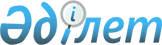 Көлік статистикасы бойынша жалпымемлекеттік статистикалық байқаудың статистикалық нысандары мен оларды толтыру жөніндегі нұсқаулықтарды бекіту туралыҚазақстан Республикасы Ұлттық экономика министрлігі Статистика комитеті Төрағасының 2020 жылғы 29 қаңтардағы № 11 бұйрығы. Қазақстан Республикасының Әділет министрлігінде 2020 жылғы 3 ақпанда № 19970 болып тіркелді.
      Қазақстан Республикасы Президентінің 2020 жылғы 5 қазандағы № 427 Жарлығымен бекітілген Қазақстан Республикасының Стратегиялық жоспарлау және реформалар агенттігі туралы ереженің 15-тармағы 36) тармақшасына және Қазақстан Республикасы Стратегиялық жоспарлау және реформалар агенттігі төрағасының 2020 жылғы 23 қазандағы № 9-нқ бұйрығымен бекітілген Қазақстан Республикасы Стратегиялық жоспарлау және реформалар агенттігінің Ұлттық статистика бюросы туралы ереженің 15-тармағы 22) тармақшасына сәйкес БҰЙЫРАМЫН:
      Ескерту. Кіріспе жаңа редакцияда - ҚР  Стратегиялық жоспарлау және реформалар агенттігі Ұлттық статистика бюросы Басшысының 18.07.2023 № 7 (01.01.2024 бастап қолданысқа енгізіледі) бұйрығымен.


      1. Мыналар:
      1) алып тасталды - ҚР  Стратегиялық жоспарлау және реформалар агенттігі Ұлттық статистика бюросы Басшысының 18.07.2023 № 7 (01.01.2024 бастап қолданысқа енгізіледі) бұйрығымен.

      2) алып тасталды - ҚР  Стратегиялық жоспарлау және реформалар агенттігі Ұлттық статистика бюросы Басшысының 18.07.2023 № 7 (01.01.2024 бастап қолданысқа енгізіледі) бұйрығымен.

      3) алып тасталды - ҚР Стратегиялық жоспарлау және реформалар агенттігі Ұлттық статистика бюросы Басшысының 24.08.2022 № 15 (алғашқы ресми жарияланған күнінен кейін күнтізбелік он күн өткен соң қолданысқа енгізіледі) бұйрығымен.

      4) алып тасталды - ҚР Стратегиялық жоспарлау және реформалар агенттігі Ұлттық статистика бюросы Басшысының 24.08.2022 № 15 (алғашқы ресми жарияланған күнінен кейін күнтізбелік он күн өткен соң қолданысқа енгізіледі) бұйрығымен.

      5) алып тасталды - ҚР  Стратегиялық жоспарлау және реформалар агенттігі Ұлттық статистика бюросы Басшысының 18.07.2023 № 7 (01.01.2024 бастап қолданысқа енгізіледі) бұйрығымен.

      6) алып тасталды - ҚР  Стратегиялық жоспарлау және реформалар агенттігі Ұлттық статистика бюросы Басшысының 18.07.2023 № 7 (01.01.2024 бастап қолданысқа енгізіледі) бұйрығымен.


      7) "Қосалқы көлік қызметі кәсіпорындары көрсететін қызметтер туралы есеп" (индексі 2-ТР (қосалқы қызмет), кезеңділігі жылдық) жалпымемлекеттік статистикалық байқаудың статистикалық нысаны осы бұйрыққа 7-қосымшаға сәйкес;
      8) "Қосалқы көлік қызметі кәсіпорындары көрсететін қызметтер туралы есеп" (индексі 2-ТР (қосалқы қызмет), кезеңділгі жылдық) жалпымемлекеттік статистикалық байқаудың статистикалық нысанын толтыру жөніндегі нұсқаулық осы бұйрыққа 8-қосымшаға сәйкес;
      9) "Көлік жұмысы туралы есеп" (индексі 1-көлік, кезеңділігі айлық) жалпымемлекеттік статистикалық байқаудың статистикалық нысаны осы бұйрыққа 9-қосымшаға сәйкес;
      10) "Көлік жұмысы туралы есеп" (индексі 1-көлік, кезеңділігі айлық) жалпымемлекеттік статистикалық байқаудың статистикалық нысанын толтыру жөніндегі нұсқаулық осы бұйрыққа 10-қосымшаға сәйкес;
      11) "Көліктің қатынас түрлері бойынша жұмысы туралы есеп" (индексі 2-көлік, кезеңділігі жылдық) жалпымемлекеттік статистикалық байқаудың статистикалық нысаны осы бұйрыққа 11-қосымшаға сәйкес;
      12) "Көліктің қатынас түрлері бойынша жұмысы туралы есеп" (индексі 2-көлік, кезеңділігі жылдық) жалпымемлекеттік статистикалық байқаудың статистикалық нысанын толтыру жөніндегі нұсқаулық осы бұйрыққа 12-қосымшаға сәйкес;
      13) "Автомобиль көлігімен жүк тасымалдауды жүзеге асыратын дара кәсіпкерлердің қызметі туралы есеп" (индексі 1-ДК (автожүктер) кезеңділігі тоқсандық) жалпымемлекеттік статистикалық байқаудың статистикалық нысаны осы бұйрыққа 13-қосымшаға сәйкес;
      14) "Автомобиль көлігімен жүк тасымалдауды жүзеге асыратын дара кәсіпкерлердің қызметі туралы есеп" (индексі 1-ДК (автожүктер) кезеңділігі тоқсандық) жалпымемлекеттік статистикалық байқаудың статистикалық нысанын толтыру жөніндегі нұсқаулық осы бұйрыққа 14-қосымшаға сәйкес;
      15) "Автомобиль көлігімен жолаушылар тасымалдауды жүзеге асыратын дара кәсіпкерлердің қызметі туралы есеп" (индексі 1-ДК (автожолаушылар), кезеңділігі тоқсандық) жалпымемлекеттік статистикалық байқаудың статистикалық нысаны осы бұйрыққа 15-қосымшаға сәйкес;
      16) "Автомобиль көлігімен жолаушылар тасымалдауды жүзеге асыратын дара кәсіпкерлердің қызметі туралы есеп" (индексі 1-ДК (автожолаушылар), кезеңділігі тоқсандық) жалпымемлекеттік статистикалық байқаудың статистикалық нысанын толтыру жөніндегі нұсқаулық осы бұйрыққа 16-қосымшаға сәйкес;
      Ескерту. 1-тармақ жаңа редакцияда - ҚР Стратегиялық жоспарлау және реформалар агенттігі Ұлттық статистика бюросы Басшысының 30.11.2021 № 41 (алғашқы ресми жарияланған күнінен кейін күнтізбелік он күн өткен соң қолданысқа енгізіледі); өзгеріс енгізілді - ҚР Стратегиялық жоспарлау және реформалар агенттігі Ұлттық статистика бюросы Басшысының 24.08.2022 № 15 (алғашқы ресми жарияланған күнінен кейін күнтізбелік он күн өткен соң қолданысқа енгізіледі); 18.07.2023 № 7 (01.01.2024 бастап қолданысқа енгізіледі) бұйрықтарымен.


      2. "Көлік статистикасы бойынша жалпымемлекеттік статистикалық байқаудың статистикалық нысандары мен оларды толтыру жөніндегі нұсқаулықтарды бекіту туралы" Қазақстан Республикасы Ұлттық экономика министрлігі Статистика комитеті төрағасының 2017 жылғы 14 қарашадағы № 172 бұйрығының (Нормативтік құқықтық актілерді мемлекеттік тіркеу тізілімінде № 16049 болып тіркелген, Қазақстан Республикасының нормативтік құқықтық актілерінің эталондық бақылау банкінде 2017 жылғы 22 желтоқсанда жарияланған) күші жойылды деп танылсын.
      3. Қазақстан Республикасы Ұлттық экономика министрлігі Статистика комитетінің Статистикалық қызметті жоспарлау басқармасы Заң басқармасымен бірлесіп заңнамада белгіленген тәртіппен:
      1) осы бұйрықты Қазақстан Республикасының Әділет министрлігінде мемлекеттік тіркеуді;
      2) осы бұйрықты Қазақстан Республикасы Ұлттық экономика министрлігі Статистика комитетінің интернет-ресурсында орналастыруды қамтамасыз етсін.
      4. Қазақстан Республикасы Ұлттық экономика министрлігі Статистика комитетінің Статистикалық қызметті жоспарлау басқармасы осы бұйрықты Қазақстан Республикасы Ұлттық экономика министрлігі Статистика комитетінің құрылымдық бөлімшелеріне және аумақтық органдарына жұмыс бабында басшылыққа алу және пайдалану үшін жеткізсін.
      5. Осы бұйрықтың орындалуын бақылауды өзіме қалдырамын.
      6. Осы бұйрық алғашқы ресми жарияланған күнінен кейін күнтізбелік он күн өткен соң қолданысқа енгізіледі.
      "КЕЛІСІЛДІ"
      Қазақстан Республикасы 
      Индустрия және инфрақұрылымдық 
      даму министрлігі
      Ескерту. 1-қосымша алып тасталды - ҚР Стратегиялық жоспарлау және реформалар агенттігі Ұлттық статистика бюросы Басшысының 18.07.2023 № 7 (01.01.2024 бастап қолданысқа енгізіледі) бұйрығымен. "Теміржол көлігінің жылжымалы құрамы мен теміржол желісінің пайдалану ұзындығының қашықтығы туралы есеп" (индексі 1-ЖД, кезеңділігі жылдық) жалпымемлекеттік статистикалық байқаудың статистикалық нысанын толтыру жөніндегі нұсқаулық
      Ескерту. 2-қосымша алып тасталды - ҚР Стратегиялық жоспарлау және реформалар агенттігі Ұлттық статистика бюросы Басшысының 18.07.2023 № 7 (01.01.2024 бастап қолданысқа енгізіледі) бұйрығымен.
      Ескерту. 3-қосымша алып тасталды - ҚР Стратегиялық жоспарлау және реформалар агенттігі Ұлттық статистика бюросы Басшысының 24.08.2022 № 15 (алғашқы ресми жарияланған күнінен кейін күнтізбелік он күн өткен соң қолданысқа енгізіледі) бұйрығымен. "Автомобиль және қалалық электр көлігі жұмысы туралы есеп" (индексі 1-ТР (авто, электр), кезеңділігі жылдық) жалпымемлекеттік статистикалық байқаудың статистикалық нысанын толтыру жөніндегі нұсқаулық
      Ескерту. 4-қосымша алып тасталды - ҚР Стратегиялық жоспарлау және реформалар агенттігі Ұлттық статистика бюросы Басшысының 24.08.2022 № 15 (алғашқы ресми жарияланған күнінен кейін күнтізбелік он күн өткен соң қолданысқа енгізіледі) бұйрығымен.
      Ескерту. 5-қосымша алып тасталды - ҚР Стратегиялық жоспарлау және реформалар агенттігі Ұлттық статистика бюросы Басшысының 18.07.2023 № 7 (01.01.2024 бастап қолданысқа енгізіледі) бұйрығымен. "Кеме қатынасы ішкі су жолдар ұзындығы және ішкі су көлігінің жылжымалы құрамы туралы есеп" (индексі 1-ТР (ішкі су), кезеңділігі жылдық) жалпымемлекеттік статистикалық байқаудың статистикалық нысанын толтыру жөніндегі нұсқаулық
      Ескерту. 6-қосымша алып тасталды - ҚР Стратегиялық жоспарлау және реформалар агенттігі Ұлттық статистика бюросы Басшысының 18.07.2023 № 7 (01.01.2024 бастап қолданысқа енгізіледі) бұйрығымен.
      Ескерту. 7-қосымша жаңа редакцияда - ҚР Стратегиялық жоспарлау және реформалар агенттігі Ұлттық статистика бюросы Басшысының 24.08.2022 № 15 (алғашқы ресми жарияланған күнінен кейін күнтізбелік он күн өткен соң қолданысқа енгізіледі) бұйрығымен.
      2. Сақтау бойынша көрсетілетін қызметтерден және қосалқы көлік қызметтерінен түскен табыстар туралы ақпаратты көрсетіңіз, мың теңге
      Укажите информацию о доходах от услуг по хранению и услуг транспортных вспомогательных, тысяч тенге
      3. Біржолғы сақтау сыйымдылығы туралы ақпаратты көрсетіңіз (қоймалау және сақтау бойынша қызметтерді көрсететін кәсіпорындар толтырады)
      Укажите информацию о вместимости единовременного хранения (заполняют предприятия, оказывающие услуги складирования и хранения)
      Ескертпе:
      Примечание:
      1Аталған жіктеуіштер мен анықтама Қазақстан Республикасы Стратегиялық жоспарлау және реформалар агенттігі Ұлттық статистика бюросының www.stat.gov.kz интернет-ресурсындағы "Жіктеуіштер" бөлімінде орналасқан.
      1Данный справочник размещены на интернет-ресурсе Бюро национальной статистики Агентства по стратегическому планированию и реформам Республики Казахстан www.stat.gov.kz, в разделе "Классификаторы"
      4. Қосалқы қызмет түрлері бойынша өндірілген өнім (жұмыс, көрсетілетін қызмет) көлемдерін көрсетіңіз, мың теңге
      Укажите объемы произведенной продукции (работ, услуг) по вторичным видам деятельности, тысяч тенге
      5. Статистикалық нысанды толтыруға жұмсалған уақытты көрсетіңіз, сағатпен (қажеттісін қоршаңыз)
      Укажите время, затраченное на заполнение статистической формы, в часах (нужное обвести)
      Атауы Мекенжайы (респонденттің) 
      Наименование ______________________ Адрес (респондента) ____________________ 
      _________________________________________ ___________________________
      Телефоны (респонденттің) ____________________________ _____________________ 
      Телефон (респондента)                   стационарлық             ұялы 
                                                стационарный             мобильный
      Электрондық пошта мекенжайы (респонденттің) 
      Адрес электронной почты (респондента) ______________________________________
      Орындаушы 
      Исполнитель _____________________________________ _________________________ 
      тегі, аты және әкесінің аты (бар болған жағдайда) қолы, телефоны (орындаушының)
      фамилия, имя и отчество (при его наличии)       подпись, телефон (исполнителя)
      Бас бухгалтер немесе оның міндетін атқарушы тұлға Главный бухгалтер или лицо, исполняющее его обязанности ___________________________________________ __________________ тегі, аты және әкесінің аты (бар болған жағдайда) қолы фамилия, имя и отчество (при его наличии) подпись
      Басшы немесе оның 
      міндетін атқарушы тұлға 
      Руководитель или лицо, 
      исполняющее его обязанности _________________________________ ______________ 
      тегі, аты және әкесінің аты (бар болған жағдайда)             қолы 
      фамилия, имя и отчество (при его наличии)                   подпись
      Ескертпе:
      Примечание:
      Мемлекеттік статистиканың тиісті органдарына анық емес бастапқы статистикалық деректерді ұсыну және бастапқы статистикалық деректерді белгіленген мерзімде ұсынбау "Әкімшілік құқық бұзушылық туралы" Қазақстан Республикасы Кодексінің 497-бабында көзделген әкімшілік құқық бұзушылықтар болып табылады
      Представление недостоверных и непредставление первичных статистических данных в соответствующие органы государственной статистики в установленный срок являются административными правонарушениями, предусмотренными статьей 497 Кодекса Республики Казахстан "Об административных правонарушениях" "Қосалқы көлік қызметі кәсіпорындары көрсететін қызметтер туралы есеп" (индексі 2-ТР (қосалқы қызмет), кезеңділігі жылдық) жалпымемлекеттік статистикалық байқаудың статистикалық нысанын толтыру жөніндегі нұсқаулық
      Ескерту. 8-қосымша жаңа редакцияда - ҚР Стратегиялық жоспарлау және реформалар агенттігі Ұлттық статистика бюросы Басшысының 24.08.2022 № 15 (алғашқы ресми жарияланған күнінен кейін күнтізбелік он күн өткен соң қолданысқа енгізіледі) бұйрығымен.
      1. Осы Нұсқалық "Қосалқы көлік қызметі кәсіпорындарының көрсететін қызметтері туралы есеп" (индексі 2-ТР (қосалқы қызмет), кезеңділігі жылдық) жалпымемлекеттік статистикалық байқаудың статистикалық нысанын (бұдан әрі – статистикалық нысан) толтыруды нақтылайды.
      2. Егер заңды тұлғалар құрылымдық және оқшауланған бөлiмшілеріне статистикалық нысанды тапсыру бойынша өкiлеттiктер берсе, онда олар осы статистикалық нысанды өзінің орналасқан жері бойынша тапсырады. Егер құрылымдық және оқшауланған бөлiмшелердің ондай өкiлеттiктері болмаса, заңды тұлғалар өзінің құрылымдық және оқшауланған бөлiмшелерi бөлінісінде олардың орналасқан жерін көрсете отырып, статистикалық нысанды тапсырады.
      3. Статистикалық нысанды негізгі қызмет түрі Экономикалық қызмет түрлерінің жалпы жіктеуішінің 52 "Жүктерді қоймаға қою және қосалқы көлік қызметі" кодына сәйкес болып табылатын респонденттер тапсырады.
      Мынадай жіктеуіштер мен анықтамалық осы статистискалық нысанды толтыру мақсатында қолданылады:
      1) Əкімшілік-аумақтық объектілер жіктеуіші (ӘАОЖ);
      2) Экономикалық қызмет түрлерінің жалпы жіктеуіші (бұдан әрі – ЭҚЖЖ);
      3) Статистикалық қызмет көрсету анықтамалығы (бұдан әрі – КҚСЖ).
      Жіктеуіштер мен анықтамалық Қазақстан Республикасы Стратегиялық жоспарлау және реформалар агенттігі Ұлттық статистика бюросының www.stat.gov.kz интернет-ресурсындағы "Жіктеуіштер" бөлімінде орналастырылған.
      4. 2-бөлімде жасалған шарттарға сәйкес қолданыстағы тарифтер бойынша орындалған жұмыстардың (көрсетілген қызметтердің) көлемдері туралы құжаттар негізінде есептелетін сақтау бойынша көрсетілетін қызметтерді және қосалқы көлік қызметтерін өткізуден түскен табыстар көрсетіледі.
      5. 3-бөлімнің 1-жолында кез келген дәнді дақылдарды (бидай, жүгері, арпа, қара бидай, сұлы, бұршақтар, майлы жемістер) сақтауға арналған қоймалар бойынша ақпарат көрсетіледі.
      2-жолда шикі мұнай, бензин, керосин, майлар мен минералды жағармай, мазут, дизельді отын мен өзге де ақ және қара мұнай өнімдерін сақтауға арналған қоймалар бойынша ақпарат көрсетіледі.
      1-бағанда біржолғы сақтау орындарына ашық (кез келген тауарларды сақтауға арналған ашық алаң) және жабық (белгілі бір тауарларды, оның ішінде айналымда шектелген және (немесе) сақтаудың ерекше шарттарын талап ететін тауарларды сақтауға арналған қоймалар) типтегі қоймалар жатады.
      2-бағанда жобалық құжаттамаға сәйкес қоймалардың біржолғы сақтау сыйымдылығы көрсетіледі. Жекелеген жағдайларда есептеу арқылы анықталады, жалпы сыйымдылық қоймалардың біржолғы сақтау тоннасында, қойманың сақтау орнының пайдалы көлемін өнімнің бір текше метрінің орташа салмағына көбейту арқылы есептеледі.
      3-бағанда орташа жылдық толтыруыны көрсетіледі.
      6. 4-бөлімде қайталама қызмет түріне негізгіден басқа, үшінші тұлғалар үшін тауарларды (көрсетілетін қызметтерді) өткізу мақсатында жүзеге асырылатын қызмет түрі жатады.
      Қызметтің негізгі түріне қосалқы құны кәсіпорын жүзеге асыратын қызметтің кез келген басқа түрінің қосылған құнынан асатын қызмет түрі жатады.
      Б бағанында Экономикалық қызмет түрлерінің жалпы жіктеуішіне сәйкес 5 таңба бөлінісінде қызметтің қайталама түрлерінің атаулары, ал "ЭҚЖЖ коды" бағанында ЭҚЖЖ сәйкес саланың коды 5 таңбаға дейін көрсетіледі.
      7. Есепті кезеңде қызметі болмаған кезде респондент тиісті жылға арналып бекітілген Респонденттердің жалпымемлекеттік статистикалық байқаулар бойынша алғашқы статистикалық деректерді ұсыну графигінде көрсетілген осы есепті кезең үшін статистикалық нысандарды ұсынудың ең ерте мерзімдерінің аяқталу күнінен кешіктірмей Қызметінің болмағандығы туралы хабарламаны Қазақстан Республикасы Статистика агенттігі төрағасының 2010 жылғы 9 шілдедегі № 173 бұйрығымен бекітілген (Нормативтік құқықтық актілерді мемлекеттік тіркеу тізілімінде № 6459 болып тіркелген) Респонденттердің алғашқы статистикалық деректерді ұсыну қағидаларында белгіленген тәртіппен ұсынады.
      8. Осы статистикалық нысанды ұсыну электрондық түрде немесе қағаз жеткізгіште жүзеге асырылады. Статистикалық нысанды электрондық түрде толтыру Қазақстан Республикасы Стратегиялық жоспарлау және реформалар агенттігі Ұлттық статистика бюросының интернет-ресурсында (https://cabinet.stat.gov.kz/) орналастырылған "Респонденттің кабинеті" арқылы он-лайн режимде жүзеге асырылады.
      9. Ескертпе: Х – осы позиция толтыруға жатпайды.
      10. Арифметикалық-логикалық бақылау:
      1) 2-бөлім:
      1-жол = КҚСЖ 6 таңбасы бойынша жолдардың ∑;
      2) 4-бөлім:
      1-жол = барлық қалған жолдардың ∑.
      Ескерту. 9-қосымша жаңа редакцияда - ҚР Стратегиялық жоспарлау және реформалар агенттігі Ұлттық статистика бюросы Басшысының 30.11.2021 № 41 (алғашқы ресми жарияланған күнінен кейін күнтізбелік он күн өткен соң қолданысқа енгізіледі) бұйрығымен.
      1. Кәсіпорын (ұйым) бойынша деректерді көрсетіңіз
      Укажите данные по предприятию (организации)
      2. Көлік жұмысының негізгі көрсеткіштерін көрсетіңіз
      Укажите основные показатели работы транспорта
      4. Статистикалық нысанды толтыруға жұмсалған уақытты көрсетіңіз, сағатпен (қажеттісін қоршаңыз)
      Укажите время, затраченное на заполнение статистической формы, в часах (нужное обвести)
      Атауы                                     Мекенжайы (респонденттің)
      Наименование ___________________ Адрес (респондента) _______________________ 
      ______________________________________ __________________________
      Телефоны (респонденттің)________________________ __________________________ 
      Телефон (респондента)            стационарлық             ұялы
      стационарный             мобильный
      Электрондық пошта мекенжайы (респонденттің
      Адрес электронной почты (респондента) ______________________________________ 
      Орындаушы 
      Исполнитель _____________________________________ ________________________ 
      тегі, аты және әкесінің аты (бар болған жағдайда) қолы, телефоны (орындаушының) 
      фамилия, имя и отчество (при его наличии) подпись, телефон (исполнителя)
      Бас бухгалтер немесе оның 
      міндетін атқарушы тұлға 
      Главный бухгалтер или лицо, 
      исполняющее его обязанности ________________________________ ______________ 
      тегі, аты және әкесінің аты (бар болған жағдайда)             қолы
      фамилия, имя и отчество (при его наличии)                   подпись
      Басшы немесе оның 
      міндетін атқарушы тұлға 
      Руководитель или лицо, 
      исполняющее его обязанности __________________________________ _____________ 
      тегі, аты және әкесінің аты (бар болған жағдайда)       қолы
      фамилия, имя и отчество (при его наличии)             подпись
      Ескертпе:
      Примечание:
      Мемлекеттік статистиканың тиісті органдарына анық емес бастапқы статистикалық деректерді ұсыну және алғашқы статистикалық деректерді белгіленген мерзімде ұсынбау "Әкімшілік құқық бұзушылық туралы" Қазақстан Республикасы Кодексінің 497-бабында көзделген әкімшілік құқық бұзушылықтар болып табылады
      Представление недостоверных и непредставление первичных статистических данных в соответствующие органы государственной статистики в установленный срок являются административными правонарушениями, предусмотренными статьей 497 Кодекса Республики Казахстан "Об административных правонарушениях" "Көлік жұмысы туралы есеп" (индексі 1-көлік, кезеңділігі айлық) жалпымемлекеттік статистикалық байқаудың статистикалық нысанын толтыру жөніндегі нұсқаулық
      Ескерту. 10-қосымша жаңа редакцияда - ҚР Стратегиялық жоспарлау және реформалар агенттігі Ұлттық статистика бюросы Басшысының 30.11.2021 № 41 (алғашқы ресми жарияланған күнінен кейін күнтізбелік он күн өткен соң қолданысқа енгізіледі) бұйрығымен.
      1. Осы "Көлік жұмысы туралы есеп" (индексі 1-көлік, кезеңділігі айлық) жалпымемлекеттік статистикалық байқаудың статистикалық нысанын толтыру жөніндегі нұсқаулық (бұдан әрі – Нұсқаулық) "Мемлекеттік статистика туралы" Қазақстан Республикасы Заңының 12-бабы 8) тармақшасына сәйкес әзірленді жəне "Көлік жұмысы туралы есеп" (индексі 1-көлік, кезеңділігі айлық) жалпымемлекеттік статистикалық байқаудың статистикалық нысанын (бұдан әрі – статистикалық нысан) толтыруды нақтылайды.
      2. Осы Нұсқаулықта Қазақстан Республикасының "Автомобиль көлігі туралы", "Қазақстан Республикасындағы көлiк туралы" заңдарында айқындалған мәндердегі ұғымдар пайдаланылады.
      3. Егер құрылымдық жəне оқшауланған бөлiмшелерге заңды тұлғалар статистикалық нысанды тапсыру бойынша өкiлеттiк берсе, онда олар өзідері орналасқан орны бойынша статистикалық нысанды ұсынады. Егер құрылымдық жəне оқшауланған бөлiмшелерде осындай өкiлеттiктер болмаса, заңды тұлғалар өзідері орналасқан орынды көрсете отырып, өзінің құрылымдық жəне оқшауланған бөлiмшелерi бөлінісінде статистикалық нысанды ұсынады. Сондай-ақ статистикалық нысанды дара кәсіпкерлер ұсынады.
      4. 2-бөлімнің 1-жолынан басқа барлық көрсеткіштер үтірден кейін бір белгімен толтырылады.
      2-бөлімнің 1.1.4, 2.1.4 және 3.1.4-жолдарында тапсырыс бойынша жеңіл автомобильдермен тасымалданған жолаушыларды қоса алғанда, таксимен тасымалданған жолаушылар көрсетіледі.
      2-бөлімнің 1.1.1-жолы қолданылатын тарифке қарамастан қалалық, қаламаңы, қалааралық жəне халықаралық қатынастарда автобустармен тасымалданған, сондай-ақ кəсіпорындар (ұйымдар) төлеген жол жүру құжаттары бар және жеңілдікпен жол жүру құқығы бар жолаушыларды қоса алғанда, барлық жолаушылардың қосындысы ретінде есептелінеді.
      Қалалық қатынаста маршруттық автобустармен тасымалданған ақы төлейтін жолаушылар саны:
      1) кондукторы бар автобустарда сатылған билеттердің саны бойынша;
      2) маршруттық автобуспен жол жүру үшін абонементтік талондар мен бір жолғы билеттерді сатудан түскен түсімді осы қала (маршрут) үшін бекітілген тарифке бөлу арқылы;
      3) айлық жол жүру билеттерін сатқан кезде сатылған билеттер санын бір айдағы жол жүрудің есептік санына көбейту арқылы;
      4) магниттік билеттер немесе байланыссыз смарт-карталар бойынша жол жүруді бақылаудың автоматтандырылған жүйесін қолдану кезінде тасымалданған жолаушылар саны осы жүйенің деректері бойынша айқындалады.
      Қаламаңы, қалааралық жəне халықаралық қатынастарда маршруттық автобустармен тасымалданған жолаушылар саны сатылған билеттер саны бойынша анықталады.
      Тасымалдаудың билетсіз жүйесі кезінде маршруттық автобустармен тасымалданған жолаушылар саны жол жүру құнына байланысты, алынған табысты қолданылатын тарифке бөлу арқылы сараланған түрде анықталады.
      Тапсырыс берілген автобустармен тасымалданған жолаушылар саны былай есептеледі:
      1) қалалық жəне қаламаңы қатынастарында (туристік-экскурсиялық автобустардан басқа) - жолаушылар айналымын (есептік) қала маңындағы қатынаста жолаушы сапарының орташа қашықтығына бөлу арқылы, егер шаруашылықта мұндай деректер болмаса, есептеу үшін 15 километрге (бұдан әрі – км) тең қашықтық алынады;
      2) қалааралық жəне халықаралық қатынастарда, сондай-ақ қатынастың барлық түрлеріндегі туристік-экскурсиялық автобустарда жол парақта көрсетілген жолаушылар санына тең етіп қабылданады, бірақ автобуста отыруға арналған орындар санынан аспауы тиіс.
      1.1.2, 1.1.3-жолдар жол ақысын төлейтін жəне жеңілдікпен жол жүру құқығын пайдаланатын азаматтарды қамтиды.
      1.1.4-жол автомобиль-километрдегі ақылы жүрген жолды таксидегі жолаушылардың орташа санына көбейтіп жəне нəтижесін жолаушыларды тасымалдаудың орташа арақашықтығына бөлу арқылы есептеледі. Таксидегі жолаушылардың орташа саны екі жолаушыға тең деп алынады. Таксимен жолаушылар тасымалдаудың орташа арақашықтығы қала маңына қатынайтын автобуспен жолаушылар тасымалдаудың орташа арақашықтығына тең деп алынады.
      Трамвайларда, троллейбустарда жолақысын төлейтін жолаушылар саны мынадай құжаттардың негізінде анықталады:
      1) кондуктормен бір жолаушы-сапарға белгіленген тариф бойынша бір жолғы билеттерді жекелеген азаматтарға сату кезінде тасымалданған жолаушылар саны сатылған билеттердің санына тең деп алынады;
      2) кондукторсыз бір жолаушы-сапарға белгіленген тариф бойынша абономенттік талондар мен бір жолғы билеттерді жекелеген азаматтарға сату кезінде тасымалданған жолаушылар саны абонементтік талондар мен бір жолғы билеттерді сатудан түскен түсімді осы қала үшін бекітілген бірыңғай тарифке бөлу арқылы анықталады.
      Теміржол көлігіндегі 1.2-жолы жөнелтілген, транзиттік жəне келіп жеткен, сондай-ақ қала маңындағы қатынаста тасымалданған жолаушылардың санын қамтиды және бүтін сандарда толтырылады.
      Ішкі су көлігіндегі 1.3-жолы есепті кезеңде меншікті жəне жалға алынған кемелермен нақты тасымалданған жолаушылар саны бойынша есептеледі. Бір жолаушының бір бағыттағы екі пункт аралығындағы əрбір сапары жолаушылар санын есепке алу объектісі болып табылады.
      Жолаушыларды ішкі су көлігімен тасымалдаулар туралы деректер тиісті жол жүру құжаттарымен (ақылы жəне жеңілдігі бар жолаушылар билеттерімен, топтық тасымал құжаттарымен - əскери, экскурсиялық) ресімделген барлық жөнелтілген жолаушыларды қамтиды.
      Әуе көлігіндегі 1.4-жолы есепті кезеңде көлік авиациясының ұшақтарымен тасымалданған барлық жолаушылар санының қосындысы ретінде есептеледі.
      Теңіз көлігіндегі 1.5-жолы есепті кезеңде меншікті жəне жалға алынған кемелермен нақты тасымалданған жолаушылар саны бойынша есептеледі. Бір жолаушының бір бағыттағы екі пункт аралығындағы əрбір сапары жолаушылар санын есепке алу объектісі болып табылады.
      2.1.1-жол тасымалданған жолаушылар санының сапардың орташа қашықтығына көбейтіндісі ретінде анықталады.
      2.1.2, 2.1.3-жолдар тасымалданған жолаушылар санын жолаушы сапарының орташа қашықтығына көбейту арқылы анықталады.
      2.1.4-жол таксидің ақылы жүрген жолын тасымалданған жолаушылардың орташа санына (екі жолаушыға тең) көбейту арқылы анықталады.
      Теміржол көлігіндегі 2.2-жол есепке алынған тасымал қашықтығына тасымалданған жолаушылар санын көбейту арқылы есептелетін, жолаушы-километрдегі жолдар (бұдан әрі – ж-км), теміржол бөлімдері мен желінің жолаушыларды тасымалдау бойынша орындаған жұмыстарының көлемін сипаттайды.
      Ішкі су көлігіндегі 2.3-жол əрбір сапар бойынша жолаушылар саны мен əрбір жолаушыны жөнелту пунктінен баратын пунктіне дейін тасымалдау қашықтығына сүйене отырып, жөнелтілген жолаушылар санын əрбір жолаушыны тасымалдау қашықтығына көбейтіп, алынған нəтижені қосындылау арқылы анықталады.
      Әуе көлігіндегі 2.4-жол əрбір ұшу учаскесінде тасымалданған жолаушылар санын осы учаскеге сəйкес пайдалану қашықтығына көбейтіндісінің сомасы ретінде анықталады.
      Теңіз көлігіндегі 2.5-жол əрбір сапар бойынша жолаушылар саны мен əрбір жолаушыны жөнелту пунктінен баратын пунктіне дейін тасымалдау қашықтығына сүйене отырып, жөнелтілген жолаушылар санын əрбір жолаушыны тасымалдау қашықтығына көбейтіп, алынған нəтижені қосындылау арқылы анықталады.
      Автомобиль көлігінде жолаушылар айналымы тасымалдаудың әрбір позициясы бойынша жолаушылар санының көбейтіндісін тасымалдау қашықтығына қосындылау арқылы есептеледі.
      Жолаушылар айналымын есептеу мысалы осы Нұсқаулыққа 1-қосымшада көрсетілген.
      4-жолда қатынастың барлық түрлерінде (әкелімде, әкетілімде, транзитте және республика ішіндегі қатынаста) теміржол көлігімен тасымалданған жүктер, жекеменшік (меншікті) және бос күйінде жалға алынған вагондар, жолжүгі, жүк-жолжүгі саны көрсетіледі, тоннамен өлшенеді.
      Автомобиль көлігінде жүктерді тасымалдау жүк автомобильдерімен, жеңіл автомобиль шассиіндегі пикаптар және фургондармен жəне автотіркемелермен орындалған жиынтық көлемді қамтиды. Тасымалданған жүктер есебі келу мезеті бойынша жүзеге асырылады. Тасымалданған жүктер көлемі, əрбір сапардағы ыдыс салмағын, контейнерлер салмағын ескере отырып, тасымалданған жүктің нақты салмағы бойынша көрсетіледі.
      Құбыр көлігі үшін мұнайды (мұнай өнімдерін, газды) қайта айдау, яғни жүктерді құбырмен тасымалдау – өндіру аудандарынан (өндіріс) немесе шетелдерден тұтыну орнына (өткізу базалары, өңдеу жөніндегі кəсіпорындар, газ тарататын стансалар, вагон-цистернаға, танкер кемелерге, автомобиль-цистерналарға құятын орындар жəне тағы да сол сияқты) жеткізу үшін құбыр көлігі кəсіпорындарымен қабылданған жүктің бастапқы жөнелтілуі. Жүкті құбырға айдау мезетінде шығыстарды өлшеуіштер мен есептегіштердің көрсеткіштері бойынша анықталады. Табиғи газды қайта айдау көлем бірліктерімен есепке алынады жəне мынадай арақатынаста масса (салмақ) бірліктеріне аударылады: 1 текше метр = 0,8 килограмм немесе 1000 текше метр газ = 0,8 тонна немесе 1 тонна = 1250 текше метр.
      Су көлігінде жүктерді тасымалдау жөнелтілуі бойынша есептеледі. Бір пункттен екіншісіне жөнелтілген жəне тасымалдау құжаттарымен ресімделген жүктің жекелеген партиясы жөнелту деп есептеледі. Тоннамен жөнелтілген жүктер саны тасымалдау құжаттарында көрсетілген салмаққа сүйене отырып, оған ыдыстың, сондай-ақ тасымалдау кезінде қолданылатын барлық құралдар мен жабдықтардың салмағы қоса анықталады.
      Əуе көлігінде тасымалданған жүктер саны есепті кезеңде ұшақтармен тасымалданған барлық жүктер, пошта жəне ақылы жол-жүк салмағының сомасы ретінде есептеледі.
      Теміржол көлігіндегі 5-жол бойынша жекеменшік (меншікті) және бос күйінде жалға алынған вагондардың жүрісін ескерумен жүк айналымы көрсетіледі, әрбір жөнелтілімінің тоннадағы массасын тасымалдау қашықтығына көбейтіндісінің жиынтығы ретінде есептеледі, тонна-километрмен өлшенеді.
      Автомобиль көлігіндегі жүк айналымы əрбір сапар үшін тасымалданған жүк салмағын (автотіркемелермен тасымалданған жүктерді қоса) қашықтыққа көбейтіп, кейін барлық сапарлар бойынша көбейтінділерді қосындылаумен анықталады.
      Құбыр көлігінің жүк айналымы мұнайды, мұнай өнімдерін және газды магистральдық құбыржолдары арқылы өткізу жөніндегі жұмыс көлемін қамтиды. Мұнайды (мұнай өнімдерін, газды) бас сорғы станциясының кіріс коллекторынан зауыттың, құю пунктінің, мұнай базасының, газ тарату жүйесінің кіріс коллекторына дейін айдау қашықтығына тоннамен айдау көлемдерін көбейтудің сомасы ретінде айқындалады. Барлық құбырлар бойынша тұтастай және жеке мұнай құбырлары, өнім құбырлары (мұнай өнімдерінің түрлері бойынша) және газ құбырлары бойынша анықталады.
      Су көлігіндегі жүк айналымы жүктің тоннадағы жөнелту салмағын тасымалдау қашықтығына көбейту жолымен, содан кейін барлық жөнелтулер бойынша алынған нəтижелерді қосындылау арқылы есептеледі.
      Əуе көлігіндегі жүк айналымы əрбір ұшу учаскесінде тасымалданған жүк пен пошта тоннасының санын осы учаскеге тиісті пайдалану қашықтығына көбейтіндісінің сомасы ретінде анықталады.
      Жүк айналымын есептеу мысалы осы Нұсқаулыққа 2-қосымшада көрсетілген.
      1-бөлімнің 3, 6 және 7-жолдары, 2-бөлімнің 3-бағаны қосымша құн салығынсыз көрсетіледі.
      3.1.1-жолда барлық қатынастарда жолаушыларды автобустармен (маршруттық таксилерді қоса алғанда) тасымалдаудан түскен табыстар жол жүру билеттерінің барлық түрлерін сатудан (жеке азаматтарға, сондай-ақ кəсіпорындар мен ұйымдарға) түскен нақты ақшалай түсімінің жалпы сомасы, сондай-ақ тапсырыс жасалған автобустармен жолаушыларды тасымалдаудан түскен ақшалай түсім қосылады.
      3.1.4-жолда таксилермен жолаушыларды тасымалдаудан алынған ақшалай түсімнен басқа (таксиге телефон арқылы алдын ала тапсырыс беруден түсетін табыстарды есепке алумен) барлық қатынастарда жолаушыларды таксимен тасымалдаудан түскен табыстар, сонымен қатар байланыс кəсіпорындарының пошта мен мерзімді басылымдарды тасымалдауынан қолма-қол ақшасыз есеп айырысу бойынша түскен табыстар, сондай-ақ тапсырыстар бойынша жолаушыларды жеңіл автомобильмен тасымалдаудан түскен ақшалай түсім қосылады.
      3.1.2 және 3.1.3-жолдар жолаушыларды трамвайлармен, троллейбустармен тасымалдаудан түскен табыстар жекелеген азаматтарға, сондай-ақ кəсіпорындар мен ұйымдарға жол жүру құжаттарының барлық түрін сатудан түскен нақты ақшалай түсімнің жалпы сомасын қамтиды.
      3.2-жол теміржол көлігінде жолаушыларды тасымалдаудан түскен табыстар жол жүру ақысының жəне жылдамдық, жататын орын, купе жəне жұмсақ вагонда жол жүру жəне басқалары үшін əртүрлі қосымша төлемдердің сомасын қамтиды.
      Теміржол көлігінің жүктерді тасымалдаудан түскен табыстары жүк тасу ақысынан, жекеменшік (меншікті) және жалға алынған вагондардың бос жүрісі үшін төлеммен, қосымша алымдардан, теміржол әкімшіліктерінің арасындағы жүк тасымалдау үшін есеп айырысулардан құралады.
      Жол жүгін тасымалдаудан түскен табыстар квитанциялары түбіртектерінде көрсетілген тасу ақысы мен қосымша алымдар сомасы бойынша анықталады.
      7-жолда жалға беру шартына сәйкес көлік құралын жүргізушісімен (экипажымен) бірге жалға алғаны үшін төлем көрсетіледі.
      Жүктерді автомобильдермен тасымалдаудан түскен табыстар қолданыстағы тарифтер бойынша тасымалданған жүктер саны туралы құжаттар негізінде немесе жасалған шарттарға сəйкес есептеледі.
      Мұнай мен мұнай өнімдерін тасымалдаудан түскен табыстар осы жүктерді қайта айдау, қайта тиеу жəне осы жүктерді құйғаны үшін тарифтік төлеммен есептеледі. Газ құбыры көлігінде табыстар 1000 текше метр газды тасымалдау бойынша тарифті тасымалдау көлеміне көбейту арқылы есептеледі.
      Су көлігінде тасымалдаудан түскен табыстар тасымал құжаттары бойынша қолданыстағы тарифтер бойынша жүктер мен жолаушыларды тасымалдауды орындағаны үшін есеп беретін кəсіпорын есептеген табыстарды қамтиды.
      Əуе көлігі бойынша түскен табыстар халықаралық əуе желілері, ішкі қатынас желілері бойынша жолаушылар, пошта мен жүк тасымалынан түскен түсімдерді қамтиды.
      5. 3-бөлімді жолаушыларды автобустармен тасымалдауды жүзеге асыратын кәсіпорындар ғана толтырады.
      3-бөлімнің 1-жолында есепті айда маршруттарда жұмыс істеу үшін автомобиль тасымалдауышысы тартқан дара кәсіпкерлердің саны көрсетіледі.
      6. Есепті кезеңде қызмет болмаған кезде респондент тиісті жылға арналған жалпымемлекеттік статистикалық байқаулар бойынша Респонденттердің алғашқы статистикалық деректерді ұсынуының бекітілген графигінде көрсетілген осы есепті кезең үшін статистикалық нысандарды ұсыну мерзімдерінің ең ерте аяқталуының күнінен кешіктірмей Қазақстан Республикасы Статистика агенттігі төрағасының 2010 жылғы 9 шілдедегі № 173 бұйрығымен бекітілген (Нормативтік құқықтық актілерді мемлекеттік тіркеу тізілімінде № 6459 болып тіркелген) Респонденттердің алғашқы статистикалық деректерді ұсыну қағидаларында белгіленген тәртіппен қызметтің жоқ екені туралы хабарлама ұсынады.
      7. Осы статистикалық нысанды ұсыну электрондық түрде немесе қағаз жеткізгіште жүзеге асырылады. Статистикалық нысанды электрондық түрде толтыру Қазақстан Республикасының Стратегиялық жоспарлау және реформалар агенттігі Ұлттық статистика бюросының интернет-ресурсында (https://cabinet.stat.gov.kz/) орналастырылған "Респонденттің кабинеті" арқылы он-лайн режимде жүзеге асырылады.
      8. Ескертпе: Х – бұл позиция толтыруға жатпайды.
      9. Арифметикалық – логикалық бақылау:
      1) 2-бөлім:
      1.1-жол ≥ 1.1.1-1.1.6-жолдардың ∑;
      2.1-жол ≥ 2.1.1-2.1.6-жолдардың ∑;
      3.1-жол ≥ 3.1.1-3.1.6-жолдардың ∑. Жолаушылар айналымын есептеу мысалы
      Жолаушылар айналымы тасымалдың әрбір позициясы бойынша жолаушылар санын тасымалдау қашықтығына көбейтуді қосумен айқындалады.
      Мысалы, есепті кезеңде қалааралық автобустармен 5 сапар жасалды (1-кесте).
      Есепті айға жалпы жолаушылар айналымы мынадай нұсқада есептеледі:
      жолаушылар айналымы = 122 400 + 97 920 + 100 074 + 104 517 + 150 294 = 575 205 ж-км.
      1-кесте
      Ескертпе: есептеу кезінде жолаушылармен сапар ескеріледі.
      Қалған көлік түрлері бойынша жолаушылар айналымы осыған ұқсас есептеледі. Жүк айналымын есептеу мысалы
      Автомобиль көлігіндегі жүк айналымы əрбір сапар үшін тасымалданған жүк салмағын (автотіркемелермен тасымалданған жүктерді қоса) қашықтыққа көбейтіп, кейін барлық сапарлар бойынша көбейтінділерді қосындылаумен анықталады.
      Мысалы, есепті кезеңге кәсіпорын 5 қалааралық жүк тасымалын жүзеге асырды.
      Есепті айға жалпы жүк айналымы: жүк айналымы = 138 312 + 116 280 + 250 185 + 836 136 + 2 203 635 = 3 544 548 т-км. 
      2-кесте
      Қалған көлік түрлері бойынша жүк айналымы осыған ұқсас есептеледі.
      Ескерту. 11-қосымша жаңа редакцияда - ҚР  Стратегиялық жоспарлау және реформалар агенттігі Ұлттық статистика бюросы Басшысының 18.07.2023 № 7 (01.01.2024 бастап қолданысқа енгізіледі) бұйрығымен.
      1. Кәсіпорын (ұйым) бойынша деректерді көрсетіңіз
       Укажите данные по предприятию (организации)
      2. Қатынас түрлері бойынша жолаушыларды тасымалдау бойынша көрсетілетін қызметтердің көлемін көрсетіңіз
      Укажите объем услуг по перевозке пассажиров по видам сообщений
      3. Қатынас түрлері бойынша жүктерді тасымалдау бойынша көрсетілетін қызметтердің көлемін көрсетіңіз
      Укажите объем услуг по перевозке грузов по видам сообщений
      4. Қатынастар бөлінісінде түрлері бойынша жүктерді тасымалдау көлемдерін көрсетіңіз
      Укажите объемы по перевозке грузов по видам в разрезе сообщений
      5. Қосалқы көлік қызметі және көлік құралдарын жүргізушісімен (экипажымен) қоса жалға беруден түскен табыстарды көрсетіңіз, мың теңге
       Укажите доходы от вспомогательной транспортной деятельности и от сдачи в аренду транспортных средств с водителем (экипажем), тысяч тенге
      6. Кәсіпорынның балансында есепте тұрған құбырлардың ұзындығын облыстар бөлінісінде көрсетіңіз (құбыр көлігі кәсіпорындарығана толтырады)
      Укажите протяженность трубопроводов, числящихся на балансе предприятия, в разрезе областей (заполняют только предприятия трубопроводного транспорта)
      Кестенің жалғасы
      7. Әуе көлігі жұмысының негізгі көрсеткіштерін көрсетіңіз (әуе көлігі кәсіпорындары ғана толтырады)
      Укажите основные показатели работы воздушного транспорта (заполняют только предприятия воздушного транспорта)
      8. Халықаралық қатынастар санын көрсетіңіз, бірлік (әуежайлар ғана толтырады)
       Укажите число международных сообщений, единиц (заполняют только аэропорты)
      9. Әуежай арқылы жолаушылар және жүктер тасымалының көлемдерін көрсетіңіз (халықаралық және ішкі ұшуларды жүзеге асыратын әуежайлар ғана толтырады)
      Укажите объемы перевозок грузов и пассажиров через аэропорт (заполняют только аэропорты, обеспечивающие выполнение международных и внутренних полетов)
      10. Есепті жыл соңына баланста есепте тұрған көлік құралдарының және бір жолмен есептегендегі жайылыңқы жолдың (желінің) ұзындығы көрсеткіштерін көрсетіңіз (тек қана автомобиль және қалалық электр көлігі кәсіпорындары толтырады)
      Укажите число транспортных средств, числящихся на балансе и протяженность развернутого пути (линии) в однопутном исчислении на конец отчетного года (заполняют только предприятия автомобильного и городского электрического транспорта)
      11. Жыл соңына теміржол желісінің пайдаланымдылық ұзындығының қашықтығын көрсетіңіз (0,1 километрге дейінгі дәлдікпен) (балансында жалпы пайдаланымдағы теміржол магистралі бар кәсіпорындар толтырады)
      Укажите протяженность эксплуатационной длины железнодорожных линий на конец года (с точностью до 0,1 километра) (заполняют только предприятия, имеющие на балансе магистральные железнодорожные пути общего пользования)
      12. Жыл соңына теміржол желісінің пайдаланымдылық ұзындығының қашықтығын көрсетіңіз (0,1 километрге дейінгі дәлдікпен) (балансында жалпы пайдаланымдағы теміржол магистралі бар кәсіпорындар толтырады)
      Укажите протяженность эксплуатационной длины железнодорожных линий на конец года (с точностью до 0,1 километра) (заполняют только предприятия, имеющие на балансе магистральные железнодорожные пути общего пользования)
      13. Есепті кезең соңына кеме жүзетін ішкі су жолдарының ұзындығын көрсетіңіз, километр
       Укажите протяженность судоходных внутренних путей на конец отчетного периода, километров
      14. Есепті жыл соңына порттар мен кемежайлардағы айлақтардың техникалық параметрлерін көрсетіңіз (қарамағында өзен порты бар кәсіпорын ғана толтырады)
      Укажите технические параметры причалов в портах и пристанях на конец отчетного года (заполняет только предприятие, в ведении которого находится речной порт)
      15. Қосалқы қызмет түрлері бойынша өндірілген өнім (жұмыс, қызмет) көлемдерін көрсетіңіз, мың теңге
      Укажите объемы произведенной продукции (работ, услуг) по вторичным видам деятельности, тысяч тенге
      Атауы                                                 Мекенжайы (респонденттің)
      Наименование _____________________ Адрес (респондента) ______________________
      ____________________________________________ _____________________________ 
      Телефоны (респонденттің) ____________________ _____________________________ 
      Телефон (респондента)             стационарлық             ұялы 
      стационарный             мобильный
      Электрондық пошта мекенжайы (респонденттің) 
      Адрес электронной почты (респондента) _______________________________________
      Орындаушы
      Исполнитель _________________________________________________ _________
      тегі, аты және әкесінің аты (бар болған жағдайда) қолы, телефоны (орындаушының) 
      фамилия, имя и отчество (при его наличии) подпись,       телефон (исполнителя)
      Бас бухгалтер немесе оның міндетін атқарушы тұлға
      Главный бухгалтер или лицо, исполняющее его обязанности ______________ ________ 
      тегі, аты және әкесінің аты (бар болған жағдайда)       қолы 
      фамилия, имя и отчество (при его наличии)             подпись
      Басшы немесе оның міндетін атқарушы тұлға
      Руководитель или лицо, исполняющее его обязанности ___________________ ________ 
      тегі, аты және әкесінің аты (бар болған жағдайда)       қолы 
      фамилия, имя и отчество (при его наличии)             подпись
      Ескертпе:
      Примечание:
      Мемлекеттік статистиканың тиісті органдарына анық емес бастапқы статистикалық деректерді ұсыну және бастапқы статистикалық деректерді белгіленген мерзімде ұсынбау "Әкімшілік құқық бұзушылық туралы" Қазақстан Республикасы Кодексінің 497-бабында көзделген әкімшілік құқық бұзушылықтар болып табылады
      Представление недостоверных и непредставление первичных статистических данных в соответствующие органы государственной статистики в установленный срок являются административными правонарушениями, предусмотренными статьей 497 Кодекса Республики Казахстан "Об административных правонарушениях" Жүк түрлерінің тізбесі  Перечень видов грузов "Көліктің қатынас түрлері бойынша жұмысы туралы есеп" (индексі 2-көлік, кезеңділігі жылдық) жалпымемлекеттік статистикалық байқаудың статистикалық нысанын толтыру жөніндегі нұсқаулық
      Ескерту. 12-қосымша жаңа редакцияда - ҚР  Стратегиялық жоспарлау және реформалар агенттігі Ұлттық статистика бюросы Басшысының 18.07.2023 № 7 (01.01.2024 бастап қолданысқа енгізіледі) бұйрығымен.
      1. Осы Нұсқаулық "Көліктің қатынас түрлері бойынша жұмысы туралы есеп" (индексі 2-көлік, кезеңділігі жылдық) жалпымемлекеттік статистикалық байқаудың статистикалық нысанын (бұдан әрі – статистикалық нысан) толтыруды нақтылайды.
      2. Осы Нұсқаулықта мынадай анықтамалар пайдаланылады:
      1) ауданаралық (облысішілік қалааралық) – әртүрлі аудандардағы елді мекендер арасында жүзеге асырылатын немесе елді мекендерді облыстық маңызы бар қалалармен жалғастыратын, бір облыс шегіндегі тасымалдау;
      2) қалалық (ауылдық) – елді мекеннің белгіленген шекарасының шегіндегі тасымалдау;
      3) қала маңындағы – елді мекеннің белгіленген шекараларынан өлшенетін, ұзақтығы елу километрге дейінгі қала маңындағы аймақпен елді мекенді жалғастыратын маршруттар бойынша тасымалдау;
      4) облысаралық қалааралық – әртүрлі облыстардағы елді мекендер арасында жүзеге асырылатын немесе елді мекендерді республикалық маңызы бар қалалармен, астанамен жалғастыратын тасымалдау болып бөлінеді;
      5) республикаішілік – Қазақстан Республикасының аумағында орналасқан елді мекендер арасындағы тасымалдаулар болып бөлінеді;
      6) халықаралық – Қазақстан Республикасы мен шет мемлекеттер арасындағы немесе Қазақстан Республикасының аумағы арқылы транзиттік тасымалдаулар.
      7) айлақ - кемелердің қауіпсіз жақындауына және кемелердің қауіпсіз тоқтауы, оларды тиеу, түсіру және қызмет көрсету, сондай-ақ жолаушыларды кемеге отырғызу және кемеден түсіріп алуға арналған гидротехникалық құрылыс;
      8) жолаушылар кемесі - он екiден артық жолаушыны тасымалдауға арналған кеме;
      9) порт - жолаушылар мен кемелерге қызмет көрсету, жүктердi тиеу, түсiру, қабылдау, сақтау және беру, көлiктiң басқа да түрлерiмен өзара iс-қимыл мақсатында жайластырылған және жабдықталған жер учаскесiнде және iшкi су жолдары акваториясында орналасқан құрылыстар кешенi.
      3. Статистикалық нысан келесі көлік түрлері бойынша толтырылады:
      1) автомобиль көлігі;
      2) теміржол көлігі;
      3) әуе көлігі;
      4) ішкі су көлігі;
      5) теңіз көлігі;
      6) құбыржол көлігі.
      3.1 Автомобиль көлігі.
      Автомобиль көлігі кәсіпорындары 1,2,3,4,5 және 11-бөлімді толтырады.
      2-бөлімнің және 3-бөлімнің 1.1 - жолында Қазақстан Республикасы мен шет мемлекеттер арасындағы немесе Қазақстан Республикасының аумағы арқылы транзитпен тасымалдар жататын халықаралық қатынастағы тасымалдар көрсетіледі.
      2-бөлімнің және 3-бөлімнің 1.2 - жолында Қазақстан Республикасының аумағында орналасқан елді мекендер арасындағы тасымалдар жататын республикаішілік қатынастағы тасымалдар көрсетіледі.
      2-бөлімнің және 3-бөлімнің 1.2.1-жолында әртүрлі аудандардағы елді мекендер арасында жүзеге асырылатын немесе елді мекендерді облыстық маңызы бар қалалармен қосатын бір облыс шегінде тасымалдар жататын облысішілік қатынаста тасымалдар көрсетіледі.
      2-бөлімнің және 3-бөлімнің 1.2.2-жолында әртүрлі облыстардағы елді мекендер арасында жүзеге асырылатын немесе елді мекендерді Республикалық маңызы бар қалалармен, Астанамен байланыстыратын тасымалдар жататын облысаралық қатынастағы тасымалдар көрсетіледі.
      2-бөлімнің және 3-бөлімнің 1.3 - жолында елді мекенді елді мекеннің белгіленген шекарасынан өлшенетін, ұзындығы елу километрге дейінгі қала маңы аймағына қосатын маршруттар бойынша тасымалдар жататын қала маңы қатынасындағы тасымалдар көрсетіледі.
      2-бөлімнің және 3-бөлімнің 1.4 - жолында елді мекеннің белгіленген шекаралары шегінде тасымалдар жататын қалалық қатынаста тасымалдар көрсетіледі.
      2-бөлімнің 1-бағаны 1.1.1, 1.2.1.1, 1.2.2.1, 1.3.1, 1.4.1-жолдарында қолданылатын тарифке, сондай-ақ тегін жол жүру құқығын немесе кәсіпорындар (ұйымдар) төлеген жол жүру құжаттарын пайдаланатын жолаушыларға қарамастан, барлық тасымалданған жолаушылар саны көрсетіледі.
      Маршруттық автобустармен тасымалданған жолаушылар саны сатылған билеттер саны бойынша анықталады.
      Тасымалдаудың билетсіз жүйесі кезінде маршруттық автобустармен тасымалданған жолаушылар саны жол жүру құнына байланысты, алынған табысты қолданылатын тарифке бөлу арқылы сараланып анықталады.
      Тапсырыстық автобустармен тасымалданған жолаушылар саны былай есептеледі:
      1) қалалық және қаламаңылық қатынаста (туристік-экскурсиялық автобустардан басқа) – жолаушылар айналымын (есептік) қала маңындағы қатынаста жолаушы сапарының орташа қашықтығына бөлу арқылы, егер шаруашылықта ақпараттар болмаса, онда есептеу үшін 15 километрге тең қашықтық алынады;
      2) республикаішілік және халықаралық қатынастарда, сондай-ақ қатынастың барлық түрлеріндегі туристік-экскурсиялық автобустарда – жол қағазында көрсетілген жолаушылар санына тең деп алынады, бірақ автобуста отыруға арналған орындар санынан артық емес.
      2-бөлімнің 1-бағаны 1.1.2, 1.2.1.2, 1.2.2.2, 1.3.2, 1.4.2-жолдары автомобиль-километрдегі ақылы жүрген жолды таксидегі жолаушылардың орташа санына көбейтіп және нәтижесін жолаушыны тасымалдаудың орташа қашықтығына бөлумен анықталады. Таксидегі жолаушылардың орташа саны екі жолаушыға тең деп алынады. Таксимен жолаушы тасымалдаудың орташа қашықтығы қала маңы қатынасындағы автобуспен жолаушыны тасымалдаудың орташа қашықтығына тең деп алынады.
      2-бөлімнің 1-бағаны 1.4.1-жолында маршруттық автобустармен ақылы жол жүретін жолаушыларды тасымалдау:
      1) кондукторы бар автобустарда сатылған билеттердің саны бойынша;
      2) маршруттық автобуспен жол жүру үшін абонементтік талондар мен бір жолғы билеттерді сатудан түскен түсімді осы қала (маршрут) үшін бекітілген тарифке бөлу арқылы;
      3) айлық жол жүру билеттерін сатқан кезде – сатылған билеттер санын бір айдағы жол жүрудің есептік санына көбейту арқылы анықталады;
      4) магниттік билеттер немесе байланыссыз смарт-карталар бойынша жол жүруді бақылаудың автоматтандырылған жүйесін қолдану кезінде тасымалданған жолаушылар саны осы жүйенің деректері бойынша айқындалады.
      2-бөлімнің 1-бағаны 1.4.3, 1.4.4-жолдары ақылы жол жүретін азаматтарды және тегін жүру құқығын пайдаланатындарды тасымалдауды қамтыды.
      Ақылы жол жүретін жолаушылар саны мына құжаттар негізінде анықталады:
      1) кондукторымен бір жолаушы-сапарға белгіленген тариф бойынша бір жолғы билетті жеке азаматтарға сату кезінде, тасымалданған жолаушылар саны сатылған билеттердің санына тең деп алынады;
      2) кондукторсыз бір жолаушы-сапарына белгіленген тариф бойынша абонементтік талондар мен біржолғы билеттерді жеке азаматтарға сату кезінде тасымалданған жолаушылар саны абонементтік талондар мен біржолғы билеттерді сатудан түскен түсімді осы қала үшін бекітілген бірыңғай тарифке бөлу арқылы анықталады.
      Республикаішілік тасымалдауға 50 километрден артық қашықтыққа қаланың (басқа елді мекеннің) шегінен тыс жерлерге жүзеге асыралатын тасымалдаулар жатады. 
      50 километрге дейінгіні қоса алғандағы қаланың (басқа елді мекеннің) шегінен тыс жерлерге жүзеге асырылатын тасымалдаушылар жатады.
      Автобус, трамвай, троллейбус көлігімен қалалық тасымалдауға қала (басқа елді мекен) шегіндегі маршруттарда жүзеге асырылатын тасымалдаулар жатады.
      Тасымалданған жолаушылар саны барлық санаттағы адамдар үшін бір айда 50 сапар есебінен анықталады.
      2-бөлімнің 2-бағанында жолаушылар айналымы тасымалдаудың әрбір айқындамасы бойынша жолаушылар санын тасымалдау қашықтығына көбейтудің қосындысымен анықталады.
      Жолаушылар айналымын есептеу мысалы осы Нұсқаулыққа 1-қосымшада келтірілген.
      2-бөлімнің 2-бағаны 1.1.1, 1.2.1.1, 1.2.2.1, 1.3.1, 1.4.1-жолдары тасымалданған жолаушылар санын сапардың орташа қашықтығына көбейтумен анықталады.
      2-бөлімнің 2-бағаны 1.1.2, 1.2.1.2, 1.2.2.2, 1.3.2, 1.4.2-жолдары таксидің ақылы жүрген жолын тасымалданған жолаушылардың орташа санына (екі жолаушыға тең) көбейтумен анықталады.
      2-бөлімнің 2-бағаны 1.4.3, 1.4.4-жолдары тасымалданған жолаушылар санын жолаушы сапарының орташа қашықтығына көбейтумен анықталады.
      2-бөлімнің 3-бағаны 1.1.1, 1.2.1.1, 1.2.2.1, 1.3.1, 1.4.1-жолдарына жол жүру билеттерінің барлық түрлерін сатудан (жеке азаматтарға, сондай-ақ кәсіпорындар мен ұйымдарға да) түскен нақты түсімінің жалпы сомасы, сондай-ақ тапсырыстық автобустармен жолаушыларды тасымалдаудан түскен түсім қосылады.
      2-бөлімнің 3-бағаны 1.1.2, 1.2.1.2, 1.2.2.2, 1.3.2, 1.4.2-жолдарына таксимен жолаушыларды тасымалдаудан алынған түсім (таксиге телефон арқылы алдын ала тапсырыс беруден түсетін табыстарды ескерумен), сонымен қатар байланыс органдарының пошта мен мерзімдік басылымдарды тасымалдауынан қолма-қол ақшасыз есеп айыру бойынша түскен табыстар да қосылады.
      2-бөлімнің 3-бағаны 1.4.3, 1.4.4-жолдарына жол жүру құжаттарының барлық түрін сатудан түскен нақты түсімнің жалпы сомасы (жеке азаматтар, кәсіпорындар мен ұйымдар бойынша) енгізіледі.
      Жолаушыларды тасымалдаудан түскен табыстарға жолаушылар тасымалдау бойынша көрсетілген қызметтер үшін дотациялар мен субсидиялар да қосылады.
      3-бөлімнің 1-бағаны 1-жолына жүк автомобильдері, пикаптар, жеңіл автомобиль шассиіндегі фургондар және автотіркемелер орындаған, тасымалданған жүктің қосынды көлемдері қосылады. Тасымалданған жүктерді есепке алу келу мезеті бойынша жүзеге асырылады. Тасымалданған жүктер көлемі әрбір сапарға (кіруге) ыдыс салмағын, контейнерлер салмағын ескере отырып, тасымалданған жүктің нақты салмағы бойынша көрсетіледі.
      Автомобиль көлігінде 3-бөлімнің 2-бағанындағы 1-жол бойынша әрбір сапарға тасымалданған жүк салмағын (автотіркемелермен тасымалданған жүктерді қоса алғанда) жүріс қашықтығына көбейтіп, кейін барлық сапарлар бойынша көбейтіндісін қосындылаумен анықталады. Жүк айналымын есептеу мысалы осы Нұсқаулыққа 2-қосымшада көрсетілген.
      3-бөлімнің 3-бағаны 1-жолы және 4-бөлімнің 9-бағаны 1-жолы қолданыстағы тарифтер немесе жасалған шарттар бойынша тасымалданған жүктер саны туралы құжаттар негізінде есептеледі.
      3-бөлімнің барлық бағандарының 1.1.1-жолында шетелге сатылған немесе берілген барлық жаңа немесе бар болған тауарларды қамтитын, есепті кезеңге экспортқа тасымалданған жүктердің көлемі көрсетіледі.
      3-бөлімнің барлық бағандарының 1.1.2-жолында басқа елдерден ақысы төленген немесе тегін берілген, барлық жаңа немесе бар болған тауарларды қамтитын, есепті кезеңге импорт бойынша тасымалданған жүктердің көлемі көрсетіледі.
      3-бөлімнің барлық бағандарының 1.1.3-жолында Қазақстан Республикасының аумағы бойынша шетелдік мемлекеттердің жүктерді жіберушілер мен жүктерді қабылдаушылар арасында транзитпен жүзеге асырылатын, тасымалданған жүктердің көлемі көрсетіледі.
      4-бөлімнің Б бағанының барлық жолдарында статистикалық нысанға қосымшада келтірілген Жүк түрлерінің тізбесіне сәйкес жүктің түрлері көрсетіледі.
      1.27-жол Қазақстан Республикасы Инвестициялар және даму министрінің міндетін атқарушының 2015 жылғы 17 сәуірдегі № 460 бұйрығымен бекітілген (Нормативтік құқықтық актілердің мемлекеттік тіркеу тізілімінде № 11779 болып тіркелген) Қазақстан Республикасының аумағында автокөлік құралдарымен тасымалдауға жол берілетін қауіпті жүктердің тізбесіне сәйкес толтырылады.
      5-бөлімнің 1-бағаны 1-жолында:
      1) жүктерді көліктік өңдеу және сақтау бойынша көрсетілетін қызметтерден (жүк және жолжүкті тиеу және түсіру, жүкті бекіту және түсіру (стивидорлық жұмыстар), тауарлардың барлық түрлеріне арналған қоймалау қызметтері, сыртқы сауда аймақтарында тауарларды сақтау);
      2) өзге де қосалқы көлік қызметтерінен (терминал қызметтері (автобус вокзалдары мен станциялары), автомобиль жолдарын пайдалану бойынша көрсетілетін қызметтер, азаматтарға тиесілі көлік құралдарын сақтау бойынша қызметтер);
      3) жүк тасымалдауды ұйымдастыру бойынша қызметтерден (жүкті экспедициялау, көлік құжаттамалары мен жол парақтарын дайындау, кеден агенттерінің қызметтері) табыстары көрсетіледі.
      5-бөлімнің 1-бағаны 2-жолында жасалған жалға беру шартына сәйкес көлік құралын жүргізушісімен жалға беруден түскен табыс көрсетіледі.
      10-бөлімнің 1-жолында кәсіпорын балансында тұрған көлік құралдарының саны көрсетіледі және ұйымның балансқа қабылдау, (шығару) туралы, лизингтік жылжымалы құрамға есепке алу (шығару) туралы бұйрықтарына, жалға беру (немесе жалға алуды тоқтату) туралы шарттарына сәйкес айқындалады. Аталған жолға жалға алынған көлік құралдары қосылмайды.
      10-бөлімнің 2-жолында есепті жылдың соңында метрополитен, трамвай (троллейбус) шаруашылығындағы барлық жолдар (желілер) балансында болатын ұзындығы: жолаушылар, жүк, деполық, разъездік, тораптық, айналма жолдар және басқа да жолдар көрсетіледі.
      15-бөлімде үшінші тұлғалар үшін тауарларды (көрсетілетін қызметтерді) өткізу мақсатында жүзеге асырылатын, негізгі қызмет түріне жатпайтын қосалқы қызмет түрлері көрсетіледі.
      15-бөлімнің Б бағанында Экономикалық қызмет түрлерінің жалпы жіктеуішіне (бұдан әрі – ЭҚЖЖ) сәйкес 5 таңба бөлінісінде қызметтің қосалқы түрлерінің атауы, ал "ЭҚЖЖ коды" бағанында 5-таңбаға дейін ЭҚЖЖ сәйкес саланың коды көрсетіледі.
      3.2 Теміржол көлігі.
      Теміржол көлігі кәсіпорындары 1, 2, 3, 4, 5-бөлімдерді және 11-бөлімді толтырады.
      2-бөлімнің 1-бағанында жолаушыларды қатынас түрлері бойынша теміржол көлігімен тасымалдау көрсетіледі, олар халықаралық, республикаішілік және қала маңы болып бөлінеді. 
      Жолаушыларды тасымалдау жөнелтілген, транзиттік және келген, қала маңындағы қатынаста қоса алғанда тасымалданған жолаушылар сомасын қамтиды. Жолаушыларды тасымалдау статистикасындағы байқау бірлігі жолаушы-сапар болып табылады. Бір бағытта екі пункт аралығындағы бір жолаушының әрбір сапары жолаушылар санын есепке алу объектісі болып табылады.
      2-бөлімнің 2-бағанында жолаушылар айналымы жол бөлімшесінің, теміржолдың және тасымалданған жолаушылар санын есепке алынған тасымалдау қашықтығына көбейту арқылы есептелетін жолаушы-километрдегі желінің жолаушыларды тасымалдау бойынша орындалған жұмысының көлемін сипаттайды. Жолаушылар айналымын есептеу мысалы осы Нұсқаулыққа 1-қосымшада келтірілген.
      2-бөлімнің 3-бағанында жолаушыларды тасымалдаудан түскен табыстарға кірепұл сомасы және жылдамдыққа, жатын орынға, купелі және жұмсақ вагонда жол жүру және басқалары үшін әртүрлі қосымша төлемдер қосылады. Жолаушыларды тасымалдаудан түскен табыстарға жолаушылар тасымалдау бойынша көрсетілген қызметтерге дотациялар мен субсидиялар қосылады.
      3-бөлімнің 1-бағанында теміржол көлігімен жүктерді тасымалдау келуі бойынша есепке алынады. Жөнелту деп бір пунктіден екінші пунктіге жөнелтілген және тасымалдау құжаттарымен рәсімделген жекеменшік (меншікті) және бос күйінде жалға алынған вагондардағы жүктің, жолжүгінің, жүк-жолжүгінің жеке партиясын айтады. Тоннадағы тасымалданған жүктер саны тасымалдау құжаттарында көрсетілген салмаққа сүйене отырып анықталады, оған жүк ыдысының, сондай-ақ тасымалдау кезінде қолданылатын барлық құралдар мен жабдықтардың салмағын қоса алғанда. Жекеменшік (меншікті) және бос күйінде жалға алынған вагондардағы тасымалданған тоннадағы саны әрбір вагонның ыдыс салмағына сүйене отырып анықталады.
      3-бөлімнің 2-бағанында тоннадағы әрбір жөнелтілім массасының тасымалдау қашықтығына көбейтіндісінің жиынтығы ретінде анықталатын тасымалдау қашықтығын ескерумен, жүктерді жеткізу бойынша тасымалдау жұмысының көлемі көрсетіледі. Жүк айналымын есептеу мысалы осы Нұсқаулыққа 2-қосымшада келтірілген.
      3-бөлімнің барлық бағандарында 1.1.1-жолында есепті кезеңде жеткізу станциясы Қазақстан Республикасының аумағында, ал жөнелту станциясы шетел мемлекетінің аумағында орналасқан экспортқа тасымалданған жүктердің көлемі көрсетіледі.
      3-бөлімнің барлық бағандарында 1.1.2-жолында жөнелту станциясы шетел мемлекетінің аумағында, ал жеткізу станциясы Қазақстан Республикасының аумағында орналасқан, есепті кезеңде импорт бойынша тасымалданған жүктердің көлемі көрсетіледі.
      1.1.3-жол бойынша жөнелту және межелі станциялары Қазақстан Республикасының шегінен тыс орналасқан, транзитпен Қазақстан Республикасының аумағы бойынша жүзеге асыратын жүк тасымалдаулар есепке алынады.
      3-бөлімнің 3-бағанында және 4-бөлімнің 9-бағанында жүктерді тасымалдаудан түскен табыстар кірепұлдан, жекеменшік (меншікті) және жалға алынған вагондардың бос жол жүру ақысынан, қосымша алымдардан, теміржол әкімшіліктері арасындағы жүк тасымалдау үшін есеп айырысудан құралады. Жолжүгін тасымалдаудан түскен табыстар кірепұл және жолжүгі түбіртектерінде көрсетілген қосымша алымдар сомасы бойынша анықталады.
      4-бөлімнің Б бағанындағы жолдарда статистикалық нысанға қосымшада келтірілген Жүк түрлерінің тізбесіне сәйкес жүктің түрлері көрсетіледі.
      4-бөлімнің 1.27-жолында қауіпті жүктер есепке алынады. Біріккен Ұлттар Ұйымы (бұдан әрі – БҰҰ) әзірлеген қауіпті жүктер тізбесін қамтитын Қауіпті жүктерді тасымалдау бойынша ұсынымдарға (18-ші қайта қаралған басылым, Нью-Йорк және Женева, 2013 жыл) сәйкес теміржол көлігімен тасымалданатын жүктер қауіпті жүктерге жатады. Қауіпті жүктер келесі кластарға бөлінеді:
      1 - класс: Жарылатын заттар мен бұйымдар;
      2 - класс: Газдар;
      3 - класс: Оңай тұтанатын сұйықтықтар;
      4 - класс: Оңай тұтанатын қатты заттар; өздігінен жануға қабілетті заттар, су тигенде оңай тұтанатын газды бөліп шығаратын заттар;
      5 - класс: Тотықтырғыш заттар мен органикалық пироксидтер;
      6 - класс: Уландырғыш және жұқпалы заттар;
      7 - класс: Радиоактивті материалдар;
      8 - класс: Коррозиялық заттар;
      9 - класс: Қоршаған орта үшін қауіпті заттарды қоса алғанда өзге де қауіпті заттар мен бұйымдар.
      Қауіпті жүктерді тасымалдау бойынша ұсынымдар БҰҰ–ның www.unece.org интернет-ресурсында орналастырылған.
      Бұдан басқа қауіпті жүктер тізбесіне Қазақстан Республикасында қабылданған қауіпті жүктердің түрлері кіреді.
      4-бөлімнің 1-бағаны 1.28-жолында контейнердегі жүктерді тасымалдау көрсетіледі.
      5-бөлімнің 1-жолында:
      1) жүктерді көліктік өңдеу және сақтау бойынша көрсетілетін қызметтерден (жүк және жолжүгін тиеу және түсіру, жүкті бекіту және түсіру (стивидорлық жұмыстар), тауарлардың барлық түрлеріне арналған қоймалау қызметтері, сыртқы сауда аймақтарында тауарларды сақтау);
      2) өзге де қосалқы көлік қызметтерінен (терминал қызметтері (теміржол вокзалдары мен стансалары), теміржол жолдарын пайдалану қызметтері, азаматтарға тиесілі көлік құралдарын сақтау бойынша көрсетілетін қызметтері);
      3) жүк тасымалдауды ұйымдастыру бойынша көрсетілетін қызметтерден (жүкті экспедициялау, көлік құжаттамасын және жол парақтарын дайындау, кеден агенттерінің қызметтері) табыстар ескеріледі.
      11 және 12-бөлімді балансында жалпы пайдаланымдағы теміржол магистралі бар кәсіпорындар толтырады.
      11 және 12-бөлімдерде теміржол желілерінің пайдаланымдылық ұзындығын былай анықтайды: екіжолдық және көпжолдық учаскелерді – ең қысқа жол бойынша; жолаушылар ғимаратына тірелетін көпжолды тұйық желілерді – оның бас жолдарының ең көбі бойынша; басқа желіге шектесетін желілер немесе тармақтар – жалғасатын жолы бар жақын жеке пункт осіне дейін. Сонымен, екі желі қосылған орыннан бастап (яғни жанасу стрелкасынан) осы пункттің осіне дейінгі жол бөлігі екі желінің де пайдаланымдылық ұзындығына кіреді, яғни екі рет ескеріледі. Осы жеке пункт бағытында бірнеше жанасу болған жағдайда осындай жол бөліктері пайдаланымдылық ұзындықта бірнеше рет ескеріледі.
      Пайдаланымдылық ұзындығын анықтау кезінде екі аралықтағы негізгі жолдарға жанасатын поездарды қабылдау және жөнелту немесе қалыптастыру парктерінен тікелей шығу, негізгі жолдардың жалғасы болып табылатын немесе шетке түпкілікті ауытқуына дейін екі аралықта негізгі жолдарға қосарлана жүретін бір немесе бірнеше жолдардың бас желілерін біріктіретін тармақтар екінші, үшінші және тағы басқа жол ретінде емес дербес деп саналады. Егер осы шығатын жолдар, тармақтар және өзге де жолдар барлық аралық шегінде станцияның бір осінен екінші осіне дейін негізгі жолға қосарлана жүрсе және поездарды жіберу үшін қызмет етсе, онда олар екінші немесе үшінші жолдар ретінде танылады.
      Пайдаланымдылық ұзындық тек негізгі жолдар үшін анықталады.
      Жолдың (жолдардың, жол бөлімшелерінің және басқа да бөлімшелердің) іргелес ара қашықтықтарының жанасу орнындарындағы пайдаланымдылық ұзындығын осы бөлімшелердің белгіленген шекарасынан бастап (немесе, дейін) анықтайды.
      Электрлендірілген желілерге электр тарту күшін беретін әуе байланыс рельсімен жабдықталған бір немесе бірнеше электрлендірілген негізгі жолдары бар желілер жатады.
      Станцияға іргелес жатқан және маневрлеуге мүмкіндік болуы үшін электрлендірілген және оларды электрлендіру келесі станцияға дейін жалғастырылмаған желі учаскелері электрлендірілмеген желілер болып саналады.
      Қазіргі уақытта мынадай енді темір жол жолтабаны пайдаланылады:
      қалыпты жолтабан: 1,435 метр (бұдан әрі – м);
      кең жолтабан: 1,520 м, 1,524 м, 1,600 м, 1,668 м;
      тар жолтабан: 0,60 м, 0,70 м, 0,75 м, 0,76 м, 0,785 м, 0,90 м, 1,00 м.
      15-бөлімде үшінші тұлғалар үшін тауарларды (көрсетілетін қызметтерді) өткізу мақсатында жүзеге асырылатын қызметтің негізгі түріне жатпайтын қызметтің қосалқы түрлері көрсетіледі.
      15-бөлімнің Б бағанында ЭҚЖЖ-ға сәйкес 5 таңба бөлінісінде қызметтің қосалқы түрлерінің атауы, ал "ЭҚЖЖ коды" бағанында – 5 таңбаға дейін ЭҚЖЖ-ға сәйкес саланың коды көрсетіледі.
      3.3 Әуе көлігі.
      Әуе көлігі кәсіпорындары 1, 2, 3, 4, 5, 7, 9 және 11-бөлімдерді толтырады.
      2-бөлімде және 3-бөлімде Қазақстан Республикасы мен шет мемлекеттер арасындағы немесе Қазақстан Республикасының аумағы арқылы транзитпен тасымалдар жататын халықаралық қатынаста және Қазақстан Республикасының аумағында орналасқан елді мекендер арасындағы тасымалдар жататын республикаішілік қатынаста тасымалдар көрсетіледі.
      2-бөлімнің 1-бағанында әуе көлігімен тасымалданған жолаушылар саны көрсетіледі, есепті кезеңде азаматтық авиация ұшақтарымен тасымалданған барлық жолаушылар санының жиынтығы ретінде есептеледі. Жолаушыларды тасымалдау статистикасындағы байқау бірлігі жолаушы-сапар болып саналады.
      2-бөлімнің 2-бағанында әуе көлігіндегі жолаушылар айналымы әрбір ұшу учаскесінде тасымалданған жолаушылар санын осы учаскеге сәйкес пайдалану қашықтығына көбейтудің жиынтығы ретінде анықталады. Өлшем бірлігі жолаушы-километр, яғни жолаушының 1 километр қашықтыққа орын ауыстыруы болып табылады. Жолаушылар айналымын есептеу мысалы осы Нұсқаулыққа 1-қосымшада келтірілген.
      2, 3-бөлімдердің 3-бағанында халықаралық әуе желілері, ішкі қатынас желілері бойынша жолаушылар, пошта мен жүк тасымалынан түсімдерді қамтитын табыстар көрсетіледі.
      3-бөлімнің 1-бағанында тасымалданған жүктер саны көрсетіледі және есепті кезеңде ұшақтармен тасымалданған барлық жүктер, пошта және ақылы жолжүк салмағының жиынтығы ретінде көрсетіледі.
      3-бөлімнің 2-бағанында жүк айналымы әр бір ұшу учаскесінде тасымалданған жүк пен пошта тоннасының санын пайдалану қашықтығының сәйкес учаскесіне көбейтіндісінің жиынтығы ретінде есептеледі. Жүк айналымын есептеу мысалы осы Нұсқаулыққа 2-қосымшада келтірілген.
      3-бөлімнің 1.1.1-жолында есепті кезеңге шетелге сатылған немесе берілген барлық жаңа немесе бар болған тауарларды қамтитын, экспортқа тасымалданған жүктердің көлемі көрсетіледі.
      3-бөлімнің 1.1.2-жолында есепті кезеңге басқа елдерден ақысы төленген немесе тегін берілген, барлық жаңа немесе бар болған тауарларды қамтитын, импорт бойынша тасымалданған жүктердің көлемі көрсетіледі.
      3-бөлімнің 1.1.3-жолында Қазақстан Республикасының аумағы бойынша транзитпен шетелдік мемлекеттердің жүктерді жіберушілер мен жүктерді алушылары арасында жүзеге асырылатын, тасымалданған жүктердің көлемі көрсетіледі.
      4-бөлімнің Б бағанының жолдарында статистикалық нысанға қосымшада келтірілген Жүк түрлерінің тізбесіне сәйкес жүктің түрлері көрсетіледі.
      5-бөлімнің 1-жолында:
      1) жүктерді көліктік өңдеу және сақтау бойынша көрсетілетін қызметтерден (жүк және жолжүгін тиеу және түсіру, жүкті бекіту және түсіру (стивидорлық жұмыстар), тауарлардың барлық түрлеріне арналған қоймалау қызметтері, сыртқы сауда аймақтарында тауарларды сақтау);
      2) өзге де қосалқы көлік қызметтерінен (терминал (әуежай) қызметтері), ұшу-қону жолақтарын пайдалану қызметтері, навигациямен байланысты қызметтер, әуе кеңістігін пайдалануды реттеу қызметтері, азаматтарға тиесілі көлік құралдарын сақтау бойынша қызметтер, аэродромдарда өрттің алдын алу және сөндірумен байланысты қызметтер);
      3) жүк тасымалдауды ұйымдастыру бойынша көрсетілетін қызметтерден (жүкті экспедициялау, көлік құжаттамалары мен жол парақтарын дайындау, кеден агенттерінің қызметтер) табыстар есепке алынады.
      5-бөлімнің 2-жолында жасалған жалға беру шартына сәйкес көлік құралын жүргізушісімен жалға беруден түскен табыс көрсетіледі.
      7-бөлімде ресми жарияланған кестеге сәйкес сыйақы үшін жоспарланған және орындалған тұрақты әуе тасымалдаулары (ұшулар), немесе ұшу сериясымен жүйелі орындалатын деп есептелетін жеткілікті жиі ұшулар, сондай-ақ ұшу үшін брондалған орындар есепке алынады.
      Тұрақсыз (чартерлі) әуе тасымалдауларға блок-чартерлі тасымалдау да (кестеде тұрақты деп көрсетілген ұшулар негізінде чартерлік тасымалдаулар үшін әуе кемесінің барлық сыйымдылығы жалданған, бірақ сол немесе ұқсас маршруттар және кестелер бойынша чартерлік ұшу ретінде жүзеге асырылатын тасымалдау) жатады.
      Тасымалдау көрсеткіштерін анықтау үшін ілеспе тасымалдау құжаттарына сәйкес және әрбір рейстің "Ұшуға тапсырмаларында" көрсетілген ақпараттар пайдаланылады. 
      Кодтарды бірлесіп пайдаланумен, пульдік келісім шеңберінде, блок-чартерлі тасымалдау қағидаты бойынша, орындарды бұғаттау туралы келісім шеңберінде, бірлесіп қызмет көрсетілетін рейстер және жалға берілген әуе кемелерімен тасымалдаулар шартында тасымалдаулар туралы мәліметтерді рейстерді нақты орындайтын әуе тасымалдаушы, яғни "Пайдаланушының сертификатына" көрсетілген тасымалдаулар орындалған әуе кемелері қосылған әуе тасымалдаушысы ұсынады.
      7-бөлімнің 1 және 2-бағандары 1 және 8-жолдарында әуе кемелерінің барлық типтерінде ұшудың орындалған кезеңдерінің санын әрбір тасымалдау түрі бойынша сәйкесінше тиісті кезеңнің ұзақтығына көбейту нәтижесінде алынған сома көрсетіледі.
      7-бөлімнің 1 және 2-бағандары 2 және 9-жолдарында барлық орындалған рейстерге әуежайлардан әуе кемелерін жөнелтулер саны мен әрбір тасымалдау түрі бойынша әуе кемелерінің типтерінің жиынтығы көрсетіледі.
      7-бөлімнің 1 және 2-бағандары 3 және 10-жолдарында әуе кемелерінің ұшу кезіндегі ұшу жолағы бойынша оның қозғалысы басталған сәттен бастап және тежеу сәті мен ұшу аяқталғаннан кейін рулдік жолақшаға көшуге дейін ұшуды болған сағаттарының жалпы саны көрсетіледі.
      7-бөлімнің 1 және 2-бағандары 4 және 11-жолдарында ұшудың әрбір кезеңіне тасымалданған жолаушылар санының әрбір тасымалдау түрі бойынша қашықтықтың тиісті кезеңіне көбейтіндісінің сомасы көрсетіледі.
      7-бөлімнің 1 және 2-бағанындары 5 және 12-жолдарында ұшудың әрбір кезеңіне сатуға ұсынылған креслолардың әрбір тасымалдау түрі бойынша тиісті кезеңнің ұзақтығына көбейтіндісінің сомасы көрсетіледі. Қолда бар кресло-километрлерді (шекті жолаушылар айналымын) есептеу кезінде қосымша отын немесе басқа да жүктер әсерінен жолаушыларды тасымалдау үшін берілмейтін креслолар есепке алынбайды.
      7-бөлімнің 1 және 2-бағандары 6 және 13-жолдарында ұшудың әрбір кезеңіне тасымалданған жүктердің тасымалдаудың әрбір түрі бойынша қашықтықтың тиісті кезеңіне көбейтіндісінің сомасы көрсетіледі.
      7-бөлімнің 1 және 2-бағандары 7 және 14-жолдарында ұшудың әрбір кезеңіне тоннамен жайғасқан коммерциялық жүктеменің тасымалдаудың әрбір түрі бойынша тиісті кезеңнің қашықтығына көбейтіндісінің сомасы көрсетіледі.
      7-бөлімнің 2-бағанында орындалу барысында жөнелту пункті, межелі пункті және аялдамалардың барлық қарастырылған пункттері Қазақстан Республикасының аумағында орналасқан ішкі әуе тасымалдаулары ескеріледі.
      Әуе кемелерін жөнелту бойынша көрсеткіштен басқа барлық көрсеткіштер үтірден кейін бір санмен толтырылады.
      8-бөлімді әуежайлар ғана толтырады. Бұл бөлімді жөнелту және (немесе) межелі пункттері Қазақстан Республикасы аумағында болған жағдайда ғана толтырылады.
      9-бөлімді халықаралық және ішкі ұшуларды жүзеге асыратын әуежайлар ғана толтырады. Бұл бөлімде жіберілген, қабылданған жолаушылар және жүктер, жолжүк, тұрақты және тұрақсыз (чартерлі) әуе тасымалдаулар бойынша пошта ескеріледі.
      15-бөлімде үшінші тұлғалар үшін тауарларды (көрсетілетін қызметтерді) өткізу мақсатында жүзеге асырылатын, қызметтің негізгі түріне жатпайтын қызметтің қосалқы түрлері көрсетіледі.
      15-бөлімнің Б бағанында ЭҚЖЖ-ға сәйкес 5 таңба бөлінісінде қызметтің қосалқы түрлерінің атаулары, ал "ЭҚЖЖ коды" бағанында – 5 таңбаға дейін ЭҚЖЖ-ға сәйкес саланың коды көрсетіледі.
      3.4 Ішкі су көлігі.
      Ішкі су көлігі кәсіпорындары 1, 2, 3, 4, 5 және 11-бөлімдерді толтырады.
      2-бөлімде және 3-бөлімде Қазақстан Республикасы мен шет мемлекеттер арасындағы немесе Қазақстан Республикасының аумағы арқылы транзитпен тасымалдар жататын халықаралық қатынастағы тасымалдар көрсетіледі; Қазақстан Республикасының аумағында орналасқан елді мекендер арасындағы тасымалдар жататын республикаішілік қатынаста болады; елді мекенді елді мекеннің белгіленген шекараларынан өлшенетін ұзындығы елу километрге дейінгі қала маңындағы аймақпен және оған елді мекеннің белгіленген шекаралары шегінде тасымалдар жататын қалалық қатынаспен байланыстыратын маршруттар бойынша тасымалдаулар жататын қала маңындағы қатынаспен тасымалдар жатады.
      2-бөлімнің 1-бағанында есепті кезеңде меншікті және жалға алған кемелермен нақты тасымалданған жолаушылар саны есепке алынады. Жолаушыларды тасымалдау статистикасындағы байқау бірлігі жолаушы-сапар болып табылады. Жолаушылар санын есепке алу объектісі бір бағыттағы екі пункт аралығындағы бір жолаушының әрбір сапары болып табылады.
      Жолаушыларды ішкі су көлігімен тасымалдауға тиісті жол жүру құжаттарымен (ақылы және жеңілдікті жолаушылар билеттерімен, топтық тасымал құжаттарымен – әскери, экскурсиялық) ресімделген, барлық жөнелтілген жолаушылар, сонымен қатар пароммен тасымалдауды жүзеге асыратын жолаушылар кіреді.
      2-бөлімнің 2-бағанында жолаушылар айналымы әрбір сапар бойынша, жолаушылар саны мен әрбір жолаушыны жөнелту пунктінен межелі пунктіге дейін жолаушылар санына және тасымалдау қашықтығына сүйене отырып, жөнелтілген жолаушылар санын әрбір жолаушыны тасымалдау қашықтығына көбейту және алынған нәтижені жиынтықтау арқылы анықталады. Өлшем бірлігі жолаушы-километр, яғни жолаушының 1 километр қашықтыққа орын ауыстыруы болып табылады. Жолаушылар айналымын есептеу мысалы осы Нұсқаулыққа 1-қосымшада келтірілген.
      2 және 3-бөлімдердің 3-бағанында тарифтердің қолданыстағы түрлері бойынша тасымал құжаттары бойынша жүктер мен жолаушыларды тасымалдауды орындағаны үшін есеп беретін кәсіпорынға аударылған табыстар ескеріледі.
      3 және 4-бөлімдердің 1-бағанында жөнелту бойынша жүктерді тасымалдау есепке алынады. Бір пунктіден екінші пунктіге жөнелтілген және тасымалдау құжаттарымен ресімделген жүктің жеке партиясы жөнелту деп есептеледі. Тоннадағы жөнелтілген жүктер саны тасымалдау құжаттарында көрсетілген салмаққа сүйене отырып, оған ыдыстың, сондай-ақ тасымалдау кезінде қолданылатын барлық құралдар мен жабдықтардың салмағын қоса анықталады. Жүк тасымалдауда, сондай-ақ пароммен жүк тасымалдау есепке алынады.
      3-бөлімнің 2-бағанында тоннадағы жүкті жөнелту салмағын тасымалдау қашықтығына көбейтіп, содан кейін барлық жөнелтулер бойынша алынған нәтижелерді жиынтықтау арқылы анықталатын жүк айналымы есепке алынады. Жүк айналымын есептеу мысалы осы Нұсқаулыққа 2-қосымшада келтірілген.
      3-бөлімнің 1.1.1-жолында шетелге сатылған немесе берілген барлық жаңа немесе бар болған тауарларды қамтитын, есепті кезеңге экспортқа тасымалданған жүктердің көлемі көрсетіледі.
      3-бөлімнің 1.1.2-жолында басқа елдерден ақысы төленген немесе тегін берілген, барлық жаңа немесе бар болған тауарларды қамтитын, есепті кезеңге импорт бойынша тасымалданған жүктердің көлемі көрсетіледі.
      3-бөлімнің 1.1.3-жолында шетелдік мемлекеттердің жүктерді жіберушілер мен жүктерді алушылары арасында жүзеге асырылатын, Қазақстан Республикасының аумағы бойынша транзитпен тасымалданған жүктердің көлемі көрсетіледі. 
      4-бөлімнің Б бағанының жолдарында статистикалық нысанға қосымшада келтірілген Жүк түрлерінің тізбесіне сәйкес жүктің түрлері көрсетіледі.
      1.27-жолда қауіпті жүктердің тізбесі Қазақстан Республикасы Инвестициялар және даму министрінің 2015 жылғы 30 сәуірдегі № 548 бұйрығымен бекітілген (Нормативтік құқықтық актілердің мемлекеттік тіркеу тізілімінде № 11857 болып тіркелген) Қауіпті жүктерді тасымалдау қағидаларына сәйкес толтырылады.
      5-бөлімнің 1-жолында:
      1) жүктерді көліктік өңдеу және сақтау бойынша көрсетілетін қызметтерден (жүк және жолжүгін тиеу және түсіру, жүкті бекіту және түсіру (стивидорлық жұмыстар), тауарлардың барлық түрлеріне арналған қоймалау қызметтері, сыртқы сауда аймақтарында тауарларды сақтау);
      2) өзге де қосалқы көлік қызметінен (терминал қызметтері (өзен порттары, айлақтары), шлюздер, каналдар қызметтері, навигациямен байланысты қызметтер, маяктар қызметтері, азаматтарға тиесілі көлік құралдарын сақтау бойынша қызметтер);
      3) жүктерді тасымалдауды ұйымдастыру бойынша көрсетілетін қызметтерден (жүкті экспедициялау, көлік құжаттамасы мен жол парақтарын дайындау, кеден агенттерінің қызметтер) табыстар есепке алынады.
      5-бөлімнің 2-жолында жасалған жалға беру шартына сәйкес көлік құралын жүргізушісімен жалға беруден түскен табыстар көрсетіледі.
      13-бөлімнің 1.1.1-жолдағы жасанды жолдарға ағынды реттеу үшін салынған және бүкіл өзен ұзындығына немесе оның жекелеген учаскелерінде тірек жасайтын, олардың үстінен тұрғызылған гидротехникалық құрылыстармен, олардың ағу тәртібі және деңгейлері айрықша өзгерген каналдар, су қоймалары және өзендер жатады.
      13-бөлімнің 1.2.1-жолдағы кепілдікті тереңдігі бар ішкі судағы кеме қатынасының жолдарына барлық навигация бойы немесе оның бөлігінде кеме жолының белгіленген габариті қамтамасыз етілетін жолдар жатады.
      13-бөлімнің 1.3.1-жолдағы жарықтандырғыш және жарықты шағылдырғыш белгілері бар жолдарға бұл жарықтандырылуы бар жағалаулық және қалқымалы сигналдық құрылғылар, сондай-ақ түнгі уақытта кеме қатынасының қауіпсіздігін қамтамасыз ететін жарықты шағылдырғыш белгілері орнатылған жолдар жатады.
      15-бөлімде үшінші тұлғалар үшін тауарларды (көрсетілетін қызметтер) өткізу мақсатында жүзеге асырылатын, қызметтің негізгі түріне жатпайтын қосалқы қызметтің қосалқы түрлері көрсетіледі.
      15-бөлімнің Б бағанында ЭҚЖЖ-ға сәйкес 5 таңба бөлінісінде қызметтің қосалқы түрлерінің атаулары, ал "ЭҚЖЖ коды" бағанында – 5 таңбаға дейін ЭҚЖЖ-ға сәйкес саланың коды көрсетіледі.
      3.5 Теңіз көлігі.
      Теңіз көлігі кәсіпорындары 1, 2, 3, 4, 5, 10 және 11-бөлімдерді толтырады.
      2-бөлімде және 3-бөлімде Қазақстан Республикасы мен шет мемлекеттер арасындағы немесе Қазақстан Республикасының аумағы арқылы транзитпен тасымалдар жататын халықаралық қатынастағы тасымалдар көрсетіледі; Қазақстан Республикасының аумағында орналасқан елді мекендер арасындағы тасымалдар жататын республикаішілік қатынаста болады; елді мекенді елді мекеннің белгіленген шекараларынан өлшенетін ұзындығы елу километрге дейінгі қала маңындағы аймақпен және оған елді мекеннің белгіленген шекаралары шегінде тасымалдар жататын қалалық қатынаспен байланыстыратын маршруттар бойынша тасымалдаулар жататын қала маңындағы қатынаспен тасымалдар жатады.
      2-бөлімнің 1-бағанында есепті кезеңде меншікті және жалға алған кемелермен нақты тасымалданған жолаушылар саны есептеледі. Жолаушыларды тасымалдау статистикасындағы байқау бірлігі жолаушы-сапар болып табылады. Жолаушылар санын есепке алу объектісі бір бағытта екі пункт аралығындағы бір жолаушының әрбір сапары болып табылады.
      Жолаушыларды теңіз көлігімен тасымалдауға тиісті жол жүру құжаттарымен (ақылы және жеңілдікті жолаушылар билеттерімен, топтық тасымал құжаттарымен – әскери, экскурсиялық және тағы басқалар) ресімделген барлық жөнелтілген жолаушылар, сонымен қатар пароммен тасымалдауды жүзеге асыратын жолаушылар кіреді.
      2-бөлімнің 2-бағанында жолаушылар айналымы әрбір сапар бойынша, жолаушылар саны мен әрбір жолаушыны жөнелту пунктінен межелі пунктіге дейін жолаушылар санына және тасымалдау қашықтығына сүйене отырып, жөнелтілген жолаушылар санын әрбір жолаушыны тасымалдау қашықтығына көбейту және алынған нәтижені жиынтықтау арқылы анықталады. Өлшем бірлігі жолаушы-километр, яғни жолаушының 1 километр қашықтыққа орын ауыстыруы болып табылады. Жолаушылар айналымын есептеу мысалы осы Нұсқаулыққа 1-қосымшада келтірілген.
      3 және 4-бөлімдердің 1-бағанында жөнелтуі бойынша есепке алынатын теңіз көлігімен жүктерді тасымалдаулар көрсетіледі. Бір пунктіден екінші пунктіге жөнелтілген және тасымалдау құжаттарымен рәсімделген жүктің жеке партиясы жөнелту деп есептеледі. Тоннадағы жөнелтілген жүктер саны тасымалдау құжаттарында көрсетілген салмаққа сүйене отырып, оған ыдыстың, сондай-ақ тасымалдау кезінде қолданылатын барлық құралдар мен жабдықтардың салмағын қоса анықталады.
      3-бөлімнің 2-бағанында жөнелтілген жүктің тоннадағы салмағын тасымалданатын қашықтыққа көбейту жолымен, содан кейін барлық жөнелтулер бойынша алынған нәтижелерді жиынтықтау арқылы анықталатын теңіз көлігіндегі жүк айналымы көрсетіледі. Жүк айналымын есептеу мысалы осы Нұсқаулыққа 2-қосымшада келтірілген.
      3-бөлімнің 3-бағанында және 4-бөлімнің 9-бағанында тарифтердің қолданыстағы түрлері бойынша тасымал құжаттары бойынша жүктерді тасымалдауды орындағаны үшін есеп беретін кәсіпорынға аударылған табыстар ескеріледі.
      3-бөлімнің 1.1.1-жолында шетелге сатылған немесе берілген барлық жаңа немесе бар болған тауарларды қамтитын, есепті кезеңге экспортқа тасымалданған жүктердің көлемі көрсетіледі.
      3-бөлімнің 1.1.2-жолында басқа елдерден ақысы төленген немесе тегін берілген, барлық жаңа немесе бар болған тауарларды қамтитын, есепті кезеңге импорт бойынша тасымалданған жүктердің көлемі көрсетіледі.
      3-бөлімнің 1.1.3-жолында шетелдік мемлекеттердің жүктерді жіберушілер мен жүктерді алушылары арасында жүзеге асырылатын, Қазақстан Республикасының аумағы бойынша транзитпен тасымалданған жүктердің көлемі көрсетіледі. 
      4-бөлімнің Б бағанының жолдарында статистикалық нысанға қосымшада келтірілген Жүк түрлерінің тізбесіне сәйкес жүктің түрлері көрсетіледі.
      4-бөлімнің 1-бағаны 1.27-жолында қауіпті жүктердің тізбесі Қазақстан Республикасы Инвестициялар және даму министрінің 2015 жылғы 30 сәуірдегі № 548 бұйрығымен бекітілген (Нормативтік құқықтық актілердің мемлекеттік тіркеу тізілімінде № 11857 болып тіркелген) Қауіпті жүктерді тасымалдау қағидаларына сәйкес көрсетіледі.
      4-бөлімнің 1-бағаны 1.28-жолында контейнердегі жүктерді тасымалдау көрсетіледі.
      5-бөлімнің 1-жолында келесі:
      1) жүктерді көліктік өңдеу және сақтау бойынша көрсетілетін қызметтерден (жүк және жолжүгін тиеу және түсіру, жүкті бекіту және түсіру (стивидорлық жұмыстар), тауарлардың барлық түрлеріне арналған қоймалау қызметтері, сыртқы сауда аумақтарында тауарларды сақтау);
      2) өзге де қосалқы көлік қызметтерінен (терминал (теңіз порты, айлақтары), шлюздер, арналар қызметтері, навигациямен байланысты қызметтер, маяктар қызметтер, азаматтарға тиесілі көлік құралдарын сақтау бойынша қызметтері);
      3) жүк тасымалдауды ұйымдастыру бойынша көрсетілетін қызметтерден (жүкті экспедициялау, көлік құжаттамасы мен жол парақтарын дайындау, кеден агенттерінің қызметтері) табыстар есепке алынады.
      5-бөлімнің 2-жолында жасалған жалға беру шартына сәйкес көлік құралын экипажымен қоса жалға бергеннен түскен табыс көрсетіледі.
      10-бөлімде баланста тұрған және жүк (жүк-жолаушыдан басқа), жолжүгі және поштаны тасымалдауға арналған, балық және басқа теңіз кәсіпшілігіне, пайдалы қазбаларды алуға арналған, сүйреткіш, мұзжарғыш және құтқару операцияларын жүргізуге, сонымен қатар басқа да шаруашылық, ғылыми және мәдени мақсаттарға (аралас өзен-теңіз жүзу кемелерін қосқанда) арналған барлық теңіз кемелері есепке алынады.
      15-бөлімде үшінші тұлғалар үшін тауарларды (көрсетілетін қызметтерді) өткізу мақсатында жүзеге асырылатын, қызметтің негізгі түріне жатпайтын қызметтің қосалқы түрлері көрсетіледі.
      15-бөлімнің Б бағанында ЭҚЖЖ-ға сәйкес 5 таңба бөлінісінде қызметтің қосалқы түрлерінің атаулары, ал "ЭҚЖЖ коды" бағанында – 5 таңбаға дейін ЭҚЖЖ-ға сәйкес саланың коды көрсетіледі.
      3.6 Құбыржол көлігі.
      Құбыржол көлігі кәсіпорындары 1, 2, 3, 4, 5, 6 және 11-бөлімдерді толтырады.
      3 және 4-бөлімдердің 1-бағанында өндіру аудандарынан (өндіріс) немесе шет елдерден тұтыну пункттеріне (өткізу базалары, өңдеу кәсіпорындары, газ тарататын стансалар, вагон-цистерналарға, танкер кемелерге, автомобиль-цистерналарға құю пунктері және тағы да сол сияқты) жеткізу үшін құбыр көлігі кәсіпорындарының қабылданған жүкті бастапқы жөнелтуі көрсетіледі. Жүк тасымалдау көлемі жүкті құбырға айдау мезетінде шығын өлшеуіштер мен есептегіштердің көрсеткіштері бойынша анықталады. Табиғи газды қайта айдау көлем бірлігімен есепке алынады және мынадай қатынаста масса (салмақ) бірліктеріне аударылады: 1 текше метр = 0,8 килограммға немесе 1000 текше метр газ = 0,8 тоннаға немесе 1тонна = 1250 текше метрге.
      3-бөлімнің 1.1.1-жолында шетелге сатылған немесе берілген барлық жаңа немесе бар болған тауарларды қамтитын, есепті кезеңге экспортқа тасымалданған жүктердің көлемі көрсетіледі.
      3-бөлімнің 1.1.2-жолында басқа елдерден ақысы төленген немесе тегін берілген, барлық жаңа немесе бар болған тауарларды қамтитын, есепті кезеңге импорт бойынша тасымалданған жүктердің көлемі көрсетіледі.
      3-бөлімнің 1.1.3-жолында шетелдік мемлекеттердің жүктерді жіберушілер мен жүктерді алушылары арасында жүзеге асырылатын, Қазақстан Республикасының аумағы бойынша транзитпен тасымалданған жүктердің көлемі көрсетіледі. 
      3-бөлімнің 2-бағанындағы барлық жолдарда жүк айналымы тоннадағы мұнайды (газды) қайта айдау көлемдерін бас сорғы стансасына кіру коллекторынан зауыттың, құю пунктінің, мұнай базасының, газ тарату жүйесінің және тағы басқалардың кіру коллекторына дейін қайта айдау қашықтығына көбейтіндісінің жиынтығы ретінде есептеледі. Жүк айналымы барлық құбырлар бойынша тұтастай және мұнай құбырлары және газ құбырлары бойынша жеке анықталады. 
      4-бөлімнің Б бағаны жолдарында статистикалық нысанға қосымшада келтірілген Жүк түрлерінің тізбесіне сәйкес жүктің түрлері көрсетіледі.
      3-бөлімнің 3-бағанында және 4-бөлімнің 9-бағанында қайта айдау, қайта тиеу және осы жүктерді құюға тарифтерге сүйене отырып анықталатын, мұнайды тасымалдаудан түскен табыстар ескеріледі. Газ құбыры көлігінде табыстар 1000 текше метр газды тасымалдау бойынша тарифті тасымалдау көлеміне көбейту арқылы анықталады.
      5-бөлім егер есепті кезеңде қосалқы көлік қызметінен табыс болған жағдайда толтырылады.
      6-бөлімнің 1, 2, 3 және 4-бағанындағы желілі бөліктен және онымен ұштасқан, мұнайды (газды) өндіру (қайта өңдеу) орнынан басқа көлік түріне қайта құю, қайта өңдеу немесе тұтыну орнына тасымалдауға арналған коммуникациялар, телебасқару және байланыстың жер үсті нысандарынан тұратын инженерлік құрылыс ұзындығын қамтитын магистральді құбыржол ұзындығы есепке алынады.
      15-бөлімде үшінші тұлғалар үшін тауарларды (көрсетілетін қызметтерді) өткізу мақсатында жүзеге асырылатын, қызметтің негізгі түріне жатпайтын, қызметтің қосалқы түрі көрсетіледі.
      15-бөлімнің Б бағанында ЭҚЖЖ-ға сәйкес 5 таңба бөлінісінде қызметтің қосалқы түрлерінің атауы, ал "ЭҚЖЖ коды" бағанында – 5 таңбаға дейін ЭҚЖЖ-ға сәйкес саланың коды көрсетіледі.
      4. Есепті кезеңде қызметі болмаған кезде респондент тиісті жылға арналған бекітілген Респонденттердің жалпымемлекеттік статистикалық байқаулар бойынша алғашқы статистикалық деректерді ұсыну графигінде көрсетілген осы есепті кезең үшін статистикалық нысандарды ұсынудың ең ерте мерзімдерінің аяқталу күнінен кешіктірмей Қызметінің болмағандығы туралы хабарламаны Қазақстан Республикасы Статистика агенттігі төрағасының 2010 жылғы 9 шілдедегі № 173 бұйрығымен бекітілген (Нормативтік құқықтық актілерді мемлекеттік тіркеу тізілімінде № 6459 болып тіркелген) Респонденттердің алғашқы статистикалық деректерді ұсыну қағидаларымен белгіленген тәртіпте ұсынады.
      5. Осы статистикалық нысанды ұсыну электрондық түрде немесе қағаз жеткізгіште жүзеге асырылады. Статистикалық нысанды электрондық түрде толтыру Қазақстан Республикасы Стратегиялық жоспарлау және реформалар агенттігі Ұлттық статистика бюросының интернет-ресурсында (https://cabinet.stat.gov.kz/) орналастырылған "Респонденттің кабинеті" арқылы он-лайн режимде жүзеге асырылады.
      6. Ескертпе: Х – бұл позиция толтыруға жатпайды.
      7. Арифметикалық-логикалық бақылау:
      1) 2-бөлім:
      әрбір баған үшін 1-жол = 1.1, 1.2, 1.3, 1.4-жолдарының ∑;
      әрбір баған үшін 1.1-жол = 1.1.1 және 1.1.2-жолдарының ∑;
      әрбір баған үшін 1.2-жол = 1.2.1 және 1.2.2-жолдарының ∑;
      әрбір баған үшін 1.2.1-жол = 1.2.1.1 және 1.2.1.2-жолдарының ∑;
      әрбір баған үшін 1.2.2-жол = 1.2.2.1 және 1.2.2.2-жолдарының ∑;
      әрбір баған үшін 1.3-жол = 1.3.1 және 1.3.2-жолдарының ∑;
      әрбір баған үшін 1.4-жол = 1.4.1-1.4.6-жолдарының ∑;
      2) 3-бөлім:
      әрбір баған үшін 1-жол = 1.1, 1.2, 1.3, 1.4-жолдарының ∑;
      әрбір баған үшін 1.1-жол = 1.1.1, 1.1.2 және 1.1.3-жолдарының ∑;
      әрбір баған үшін 1.1.1-жол ≥ 1.1.1.1 және 1.1.1.2-жолдарының ∑;
      әрбір баған үшін 1.1.2-жол ≥ 1.1.2.1 және 1.1.2.2-жолдарының ∑;
      әрбір баған үшін 1.2-жол = 1.2.1 және 1.2.2-жолдарының ∑;
      3) 4-бөлім:
      әрбір баған үшін 1-жол = 1.1-1.26-жолдарының ∑;
      әрбір жол үшін 1-баған = 2 + 6 + 7 + 8-бағандарының;
      әрбір жол үшін 2-баған = 3-5-бағандарының ∑;
      әрбір баған үшін 1-жол ≥ 1.27-жолынан;
      әрбір баған үшін 1-жол ≥ 1.28-жолынан;
      4) 6-бөлім: 1-жол 1 баған = 1-21-бағаның ∑ әрбір жолдары үшін;
      5) 11-бөлім: 
      1-баған = 2-3-бағандардың ∑ барлық жолдар үшін;
      1-жол = 1.1-жол = 1.2-жол = 1.3-жол барлық бағандар бойынша;
      2-баған ≤ 1-баған әрбір жол үшін;
      3-баған ≤ 1-бағаннан әрбір жол үшін;
      1.1-жол = 1.1.1-1.1.2-жолдардың ∑ әрбір баған үшін;
      1.2-жол = 1.2.1-1.2.3-жолдардың ∑ әрбір баған үшін;
      1.3-жол = 1.3.1-1.3.3-жолдардың ∑ әрбір баған үшін;
      6) 12-бөлім: 1-жол = 1.1-1.20-жолдардың ∑;
      7) 13-бөлім:
      1-жол = 1.1-жол = 1.2-жол = 1.3-жол 
      1.1-жол = 1.1.1-1.1.2-жолдардың ∑;
      1.2-жол = 1.2.1-1.2.2-жолдардың ∑;
      1.3-жол = 1.3.1- 1.3.3 - жолдардың ∑;
      8) 14-бөлімі:
      1-жол ≥ 1.1-жол;
      2-жол ≥ 2.1-жол;
      9) 15-бөлім: 1-жол = барлық қалған жолдардың ∑. Жолаушылар айналымын есептеу мысалы
      Жолаушылар айналымы тасымалдаудың әрбір айқындамасы бойынша жолаушылар санын тасымалдау қашықтығына көбейтудің қосындысымен анықталады.
      Мысалы, есепті кезеңге кәсіпорын қалааралық автобустармен 5 сапар жүзеге асырды (1-кесте).
      Есепті айға жолаушылар айналымы: жолаушылар айналымы = 122 400 + + 97 920 + 100 074 + 104 517 + 150 294 = 575 205 ж-км.
      1-кесте
      Ескертпе: есептеу кезінде жолаушылармен сапар ескеріледі.
      Қалған көлік түрлері бойынша жолаушылар айналымы осыған ұқсас есептеледі. Жүк айналымын есептеу мысалы
      Автомобиль көлігінде әрбір сапарға тасымалданған жүк салмағын (автотіркемелермен тасымалданған жүктерді қоса алғанда) жүріс қашықтығына көбейтіп, кейін барлық сапарлар бойынша көбейтіндісін қосындылаумен анықталады. 
      Мысалы, есепті кезеңге кәсіпорын 5 қалааралық жүк тасымалын жүзеге асырды (2-кесте). 
      Есепті айға жүк айналымы: жүк айналымы = 138 312 + 116 280 + 250 185 + 836 136 + 2 203 635 = 3 544 548 ж-км (есептеу кезінде жүкпен сапар ескеріледі).
      2-кесте
      Қалған көлік түрлері бойынша жүк айналымы осыған ұқсас есептеледі.
      Ескерту. Бұйрық 13-қосымшамен толықтырылды - ҚР Стратегиялық жоспарлау және реформалар агенттігі Ұлттық статистика бюросы Басшысының 30.11.2021 № 41 (алғашқы ресми жарияланған күнінен кейін күнтізбелік он күн өткен соң қолданысқа енгізіледі); жаңа редакцияда - ҚР  Стратегиялық жоспарлау және реформалар агенттігі Ұлттық статистика бюросы Басшысының 18.07.2023 № 7 (01.01.2024 бастап қолданысқа енгізіледі) бұйрықтарымен. Құрметті респондент! Қазақстан Республикасының Стратегиялық жоспарлау және реформалар агенттігінің Ұлттық статистика бюросы пікіртерімге қатысқаныңыз үшін Сізге алдын ала алғыс білдіреді және Сізден осы нысанының сұрақтарына жауап беруіңізді сұрайды. Сізден алынған деректер "Мемлекеттік статистика туралы" Қазақстан Республикасының Заңына сәйкес жария етілмейді және тек қана статистикалық мақсаттар үшін пайдаланылатын болады. Нысанның бөлімдерін толтыруыңызды өтінеміз. Уважаемый респондент!  Бюро национальной статистики Агентства по стратегическому планированию и реформам Республики Казахстан заранее благодарит Вас за участие в опросе и убедительно просит Вас ответить на вопросы настоящей формы. Полученные от Вас данные, согласно Закону Республики Казахстан "О государственной статистике", не разглашаются и будут использованы исключительно для статистических целей. Пожалуйста, заполните разделы формы.
      1. Зерттелетін аптада коммерциялық негізде жүктерді тасымалдау жүзеге асырылды ма, "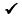 " белгісімен көрсетіңіз


      Укажите осуществлялась ли перевозка грузов на коммерческой основе за обследуемую неделю, знаком "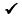  "


      2. Егер зерттелетін аптада коммерциялық негізде жүктерді тасымалдау жүзеге асырылмаса, онда себебін "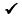  " белгісімен көрсетіңіз


      Если за обследуемую неделю перевозка грузов на коммерческой основе не осуществлялась, то, пожалуйста, укажите причину знаком "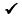  "


      3. Коммерциялық негізде жүктерді тасымалдау үшін пайдаланылатын көлік құралдарының санын көрсетіңіз (жеке жүк автомобильдерін және жалға алынғандарды қоса алғанда), бірлік
      Укажите количество транспортных средств, используемых для перевозки грузов на коммерческой основе (включая собственные грузовые автомобили и взятые в аренду), единиц
      4. Егер зерттелетін аптада жүктерді тасымалдау бірнеше аялдамамен таратып тасымалдау тәсілімен жүзеге асырылса, "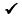 " белгісімен көрсетіңіз


      Если за обследуемую неделю перевозка грузов осуществлялась развозным способом с несколькими остановками, отметьте знаком "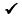  "


      5. Зерттелетін апта ішіндегі жүгі бар сапарларды көрсетіңіз
      Укажите поездки с грузом на протяжении недели обследования
      Ескертпе:
      Примечание:
      * Егер зерттелетін аптада жүк автомобильдерінің саны екіден асатын болса, онда қосымша парақта толтыруды жалғастыру қажет.
      * Если за обследуемую неделю количество грузовых автомобилей превышает два, то необходимо продолжить заполнение на дополнительном листе.
      7. Статистикалық нысанды толтыруға жұмсалған уақытты көрсетіңіз, сағатпен (қажеттісін қоршаңыз)
      Укажите время, затраченное на заполнение статистической формы, в часах (нужное обвести)
      Атауы                                                 Мекенжайы (респонденттің)
      Наименование _____________________ Адрес (респондента) ______________________
      ____________________________________________ _____________________________ 
      Телефоны (респонденттің) ____________________ _____________________________ 
      Телефон (респондента)             стационарлық             ұялы 
      стационарный             мобильный
      Электрондық пошта мекенжайы (респонденттің) 
      Адрес электронной почты (респондента) _______________________________________
      Орындаушы
      Исполнитель _________________________________________________ _________
      тегі, аты және әкесінің аты (бар болған жағдайда) қолы, телефоны (орындаушының) 
      фамилия, имя и отчество (при его наличии) подпись,       телефон (исполнителя)
      Бас бухгалтер немесе оның міндетін атқарушы тұлға
      Главный бухгалтер или лицо, исполняющее его обязанности ______________ ________ 
      тегі, аты және әкесінің аты (бар болған жағдайда)       қолы 
      фамилия, имя и отчество (при его наличии)             подпись
      Басшы немесе оның міндетін атқарушы тұлға
      Руководитель или лицо, исполняющее его обязанности ___________________ ________ 
      тегі, аты және әкесінің аты (бар болған жағдайда)       қолы 
      фамилия, имя и отчество (при его наличии)             подпись
      Ескертпе:
      Примечание:
      Мемлекеттік статистиканың тиісті органдарына анық емес бастапқы статистикалық деректерді ұсыну және бастапқы статистикалық деректерді белгіленген мерзімде ұсынбау "Әкімшілік құқық бұзушылық туралы" Қазақстан Республикасы Кодексінің 497-бабында көзделген әкімшілік құқық бұзушылықтар болып табылады.
      Представление недостоверных и непредставление первичных статистических данных в соответствующие органы государственной статистики в установленный срок являются административными правонарушениями, предусмотренными статьей 497 Кодекса Республики Казахстан "Об административных правонарушениях". Жүк түрлерінің тізбесі  Перечень видов грузов "Автомобиль көлігімен жүк тасымалдауды жүзеге асыратын дара кәсіпкерлердің қызметі туралы есеп" жалпымемлекеттік статистикалық байқаудың статистикалық нысанын (индексі 1-ДК (автожүктер) кезеңділігі тоқсандық) толтыру жөніндегі нұсқаулық
      Ескерту. Бұйрық 14-қосымшамен толықтырылды - ҚР Стратегиялық жоспарлау және реформалар агенттігі Ұлттық статистика бюросы Басшысының 30.11.2021 № 41 (алғашқы ресми жарияланған күнінен кейін күнтізбелік он күн өткен соң қолданысқа енгізіледі); жаңа редакцияда - ҚР  Стратегиялық жоспарлау және реформалар агенттігі Ұлттық статистика бюросы Басшысының 18.07.2023 № 7 (01.01.2024 бастап қолданысқа енгізіледі) бұйрықтарымен.
      1. Осы нұсқаулық "Автомобиль көлігімен жүк тасымалдауды жүзеге асыратын дара кәсіпкерлердің қызметі туралы есеп" (индексі 1-ДК (автожүктер) кезеңділігі тоқсандық) жалпымемлекеттік статистикалық байқаудың статистикалық нысанын толтыруды нақтылайды.
      2. Байқау іріктемелі әдіспен жүргізіледі. Зерттеу объектісі автомобиль көлігімен жүк тасымалдауды жүзеге асыратын дара кәсіпкер болып табылады. Іріктеме жиынтығы апта сайын ауысып отырады, сәйкесінше респондент тиісті аптадағы жұмыс қорытындысы бойынша жылына бір рет қана есеп береді (апта дүйсенбіден бастап жексенбіні қоса алғанда 7 зерттеу күнін қамтиды). Зерттеу жүргізудің басталуы мен статистика органдарына ұсыну мерзімі көрсетілген кестені статистика органдары ұсынады және аумақтық статистика органдарының ресми сайттарында орналастырылады.
      Статистикалық нысанда зерттеу аптасында Қазақстан Республикасы аумағының шегінде де, одан тыс жерлерде де коммерциялық негізде (ақыға, тапсырыс беруші үшін) жүзеге асырылатын, автокөлік құралдарымен жүктерді тасымалдау көрсетіледі
      3. 1-бөлімде дара кәсіпкер (бұдан әрі - ДК) зерттелетін аптада коммерциялық негізде жүк тасымалдауды жүзеге асырғаны немесе асырмағаны көрсетіледі.
      Егер ДК зерттелетін аптада 1-бөлімде "Иә" деп көрсетсе, онда 3-бөлімге өту қажет.
      Егер ДК зерттелетін аптада 1-бөлімде "Жоқ" деп көрсетсе, онда 2-бөлімге, 3-бөлім 1-жолға өту қажет.
      4. 2-бөлімде, егер ДК зерттелетін аптада жүк тасымалдауды жүзеге асырмаса, себебін көрсету қажет.
      5. 3-бөлімнің 1-бағанындағы 1-жолда ДК иелігіндегі жүк автомобильдерінің саны көрсетіледі, меншікті, лизинг шарты бойынша жалға алынған және сатып алынған да қосылады. Жалға алынған автомобильдерге жүргізушімен жалға алынған автомобильдерді де жатқызу керек. Сондай-ақ кәсіпкер отбасының басқа мүшесіне тіркелген жүк автомобильдерін, өз автомобильдерімен жұмысқа қабылданған жүргізушілердің жеке жүк автомобильдерін, сондай-ақ басқа иелену нысаны құқығында пайдаланылатын автомобильдерді қосу керек.
      3-бөлімнің 1-бағанындағы 1.1-жолда зерттелетін аптада коммерциялық негізде жүктерді тасымалдау үшін пайдаланылатын жүк автомобильдерінің саны көрсетіледі.
      3-бөлімнің 2-7-бағандарындағы 1-жолда және 1.1-жолда автомобильдердің техникалық паспорттарының деректері негізінде жүк көтергіштігі бойынша автомобильдердің саны көрсетіледі. Егер жүк көтергіштігі қол жетімді болмаса (мысалы, жалға алынған автомобильдерге қатысты) көрсетілген бағандарды сараптамалық түрде (шамамен) толтыруға жол беріледі. Жүктерді тасымалдау үшін тіркемені пайдаланатын автомобильдер, жүк көтергіштігі тіркемемен бірге ескеріледі.
      6. 4-бөлімде зерттелетін апта ішінде бірнеше аялдамамен жүктерді тасымалдау тәсілімен тасымалдау көрсетіледі.
      7. 5-бөлімде жүк тасымалдарын күнделікті есепке алу әрбір автомобиль бойынша жеке-жеке және жүкпен әрбір жүру бойынша зерттелетін апта үшін тиеу пункті мен жүктерді түсіру пунктін (3-4-бағандар) көрсетумен жүргізіледі.
      5-бөлімнің 3, 4-бағандарында жүктер тиелген (түсірілген) қала немесе басқа елді мекен көрсетіледі. Егер тиеу (түсіру) пункті Қазақстандағы бір елді мекеннің шегінде болса, онда 3-бағанда және 4-бағанда сол бір елді мекен көрсетіледі. Егер тиеу (түсіру) пункті Қазақстан аумағында орналаспаса, онда тиеу немесе түсіру жүзеге асырылған ел көрсетіледі.
      5-бөлімнің 5-бағанында жүктің түрі (көмір, астық, сүрек, картоп және т.б.) көрсетіледі. Егер бір мезгілде әртүрлі жүктер тасымалданса, ең үлкен салмағы бар жүк көрсетіледі. Егер жүктің түрін бөліп көрсету мүмкін болмаса, "басқа жүктер" көрсетіледі. Ыдыс, құрылыс жүктері, қоқыс сияқты жүктер де көрсетіледі.
      5-бөлімнің 5, 6-бағандарында жүк түрлерінің атауы мен коды осы статистикалық нысанға 2-қосымшада көрсетілген жүк түрлерінің тізбесіне сәйкес толтырылады.
      5-бөлімнің 7-бағанында тарата тасымалдаудың түрі кезінде жүктерді тиеу/түсіру үшін аялдамалар саны көрсетіледі. Егер жүктерді тасымалдау бір елді мекеннен басқа елді мекенге дейін жүзеге асырылса, онда бір аялдама көрсетіледі.
      5-бөлімнің 8-бағанында тауар-көлік құжаттарының немесе одометр көрсеткіштерінің негізінде әрбір жүру бойынша жүкті тасымалдау қашықтығы көрсетіледі. Егер белгілі қашықтыққа стандартты маршрут бойынша бірнеше жүріс орындалса, әрбір жүріс бойынша осы қашықтықты қайталау керек. Егер тасымалдау алыс қашықтыққа орындалса және автомобиль бүкіл зерттелетін апта ішінде рейсте болса, 8-бағанда межелі пунктке дейінгі шамамен алынған қашықтықты көрсету қажет.
      Ерекше жағдайларда жүктің салмағы автомобильдің жүк көтергіштігі мен оған тиелген жүк дәрежесіне қарай сараптамалық түрде анықталады. Автомобиль тарата тасымалдау маршрутында (бірнеше жүк түсіру пунктімен) жұмыс істеген жағдайда тиеу (жөнелту) пунктінде жүктің салмағы көрсетіледі. Автомобиль құрама маршрутта (бірнеше тиеу пунктімен) жұмыс істеген жағдайда түсіру (келу) пунктінде жүктің салмағы көрсетіледі.
      5-бөлімнің 9-бағанында тасымалданған жүктің көлемі тоннамен көрсетіледі.
      8. 6-бөлімде зерттелетін аптада алынған, жүктерді тасымалдаудан түскен табыстар көрсетіледі. Жүктерді тасымалдаудан түскен табыстар жүктерді тасымалдағаны, жүктерді жөнелтушілерге тасымалдау бойынша көрсетілген қосымша қызметтер үшін ДК алған қаражат сомасын қамтиды.
      9. 5-бөлімнің 8,9 бағандарындағы және 6-бөлімнің көрсеткіштері үтірден кейін бір белгімен толтырылады.
      10. Осы статистикалық нысанды ұсыну қағаз жеткізгіште немесе электрондық түрде жүзеге асырылады. Статистикалық нысанды электрондық түрде толтыру Қазақстан Республикасының Стратегиялық жоспарлау және реформалар агенттігі Ұлттық статистика бюросының интернет-ресурсында орналастырылған "Деректерді он-лайн режимде жинау" ақпараттық жүйесі арқылы жүзеге асырылады (https://cabinet.stat.gov.kz/).
      11. Арифметикалық-логикалық бақылау:
      1) 3-бөлім:
      1-баған 1-жол = ∑2-7-бағандар;
      1-баған 1.1-жол = ∑2-7-бағандар;
      1.1 жол ≤ 1-жол барлық бағандар бойынша.
      Ескерту. Бұйрық 15-қосымшамен толықтырылды - ҚР Стратегиялық жоспарлау және реформалар агенттігі Ұлттық статистика бюросы Басшысының 30.11.2021 № 41 (алғашқы ресми жарияланған күнінен кейін күнтізбелік он күн өткен соң қолданысқа енгізіледі); жаңа редакцияда - ҚР  Стратегиялық жоспарлау және реформалар агенттігі Ұлттық статистика бюросы Басшысының 18.07.2023 № 7 (01.01.2024 бастап қолданысқа енгізіледі) бұйрықтарымен. Құрметті респондент! Қазақстан Республикасының Стратегиялық жоспарлау және реформалар агенттігі Ұлттық статистика бюросы салау салуға қатысқаныңыз үшін Сізге алдын ала алғыс білдіреді және Сізден осы нысандағы сұрақтарға жауап беруіңізді сұрайды. Сізден алынған деректер "Мемлекеттік статистика туралы" Қазақстан Республикасының Заңына сәйкес жария етілмейді және тек қана статистикалық мақсаттар үшін пайдаланылатын болады. Нысанның бөлімдерін толтыруыңызды өтінеміз. Уважаемый респондент! Бюро национальной статистики Агентства по стратегическому планированию и реформам Республики Казахстан заранее благодарит Вас за участие в опросе и убедительно просит Вас ответить на вопросы настоящей формы. Полученные от Вас данные, согласно Закону Республики Казахстан "О государственной статистике", не разглашаются и будут использованы исключительно для статистических целей. Пожалуйста, заполните разделы формы.
      1. Зерттелетін аптада коммерциялық негізде жолаушылар тасымалдау жүзеге асырылғанын, "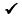 " белгісімен көрсетіңіз


      Укажите осуществлялась ли перевозка пассажиров на коммерческой основе за обследуемую неделю, знаком "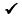  "


      2. Егер зерттелетін аптада коммерциялық негізде жолаушыларды тасымалдау жүзеге асырылмаса, онда, себебін "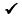  " белгісімен көрсетіңіз


      Если за обследуемую неделю перевозка пассажиров на коммерческой основе не осуществлялась, то, пожалуйста, укажите причину знаком "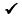  "


      3. Зерттелетін аптада коммерциялық негізде жолаушыларды тасымалдау үшін пайдаланылатын көлік құралдарының санын көрсетіңіз (меншікті және жалға алынғандарды қоса алғанда), бірлік
      Укажите количество транспортных средств, используемых для перевозки пассажиров на коммерческой основе за обследуемую неделю (включая собственные и взятые в аренду), единиц 
      4. Зерттелетін аптада коммерциялық негізде қатынас түрлері бойынша жолаушыларды тасымалдау бойынша қызметтердің көлемін көрсетіңіз
      Укажите объем услуг по перевозке пассажиров по видам сообщений на коммерческой основе за обследуемую неделю
      5. Статистикалық нысанды толтыруға жұмсалған уақытты көрсетіңіз, сағатпен (қажеттісін қоршаңыз)
      Укажите время, затраченное на заполнение статистической формы, в часах (нужное обвести)
      Атауы                                                 Мекенжайы (респонденттің)
      Наименование _____________________ Адрес (респондента) ______________________
      ____________________________________________ _____________________________ 
      Телефоны (респонденттің) ____________________ _____________________________ 
      Телефон (респондента)             стационарлық             ұялы 
      стационарный             мобильный
      Электрондық пошта мекенжайы (респонденттің) 
      Адрес электронной почты (респондента) _______________________________________
      Орындаушы
      Исполнитель _________________________________________________ _________
      тегі, аты және әкесінің аты (бар болған жағдайда) қолы, телефоны (орындаушының) 
      фамилия, имя и отчество (при его наличии) подпись,       телефон (исполнителя)
      Бас бухгалтер немесе оның міндетін атқарушы тұлға
      Главный бухгалтер или лицо, исполняющее его обязанности ______________ ________ 
      тегі, аты және әкесінің аты (бар болған жағдайда)       қолы 
      фамилия, имя и отчество (при его наличии)             подпись
      Басшы немесе оның міндетін атқарушы тұлға
      Руководитель или лицо, исполняющее его обязанности ___________________ ________ 
      тегі, аты және әкесінің аты (бар болған жағдайда)       қолы 
      фамилия, имя и отчество (при его наличии)             подпись
      Ескертпе:
      Примечание:
      Мемлекеттік статистиканың тиісті органдарына анық емес бастапқы статистикалық деректерді ұсыну және бастапқы статистикалық деректерді белгіленген мерзімде ұсынбау "Әкімшілік құқық бұзушылық туралы" Қазақстан Республикасы Кодексінің 497-бабында көзделген әкімшілік құқық бұзушылықтар болып табылады.
      Представление недостоверных и непредставление первичных статистических данных в соответствующие органы государственной статистики в установленный срок являются административными правонарушениями, предусмотренными статьей 497 Кодекса Республики Казахстан "Об административных правонарушениях". "Автомобиль көлігімен жолаушылар тасымалдауды жүзеге асыратын дара кәсіпкерлердің қызметі туралы есеп" (индексі 1-ДК (автожолаушылар), кезеңділігі тоқсандық) жалпымемлекеттік статистикалық байқаудың статистикалық нысанын толтыру жөніндегі нұсқаулық
      Ескерту. Бұйрық 16-қосымшамен толықтырылды - ҚР Стратегиялық жоспарлау және реформалар агенттігі Ұлттық статистика бюросы Басшысының 30.11.2021 № 41 (алғашқы ресми жарияланған күнінен кейін күнтізбелік он күн өткен соң қолданысқа енгізіледі); жаңа редакцияда - ҚР  Стратегиялық жоспарлау және реформалар агенттігі Ұлттық статистика бюросы Басшысының 18.07.2023 № 7 (01.01.2024 бастап қолданысқа енгізіледі) бұйрықтарымен.
      1. Осы "Автомобиль көлігімен жолаушылар тасымалдауды жүзеге асыратын дара кәсіпкерлердің қызметі туралы есеп" (индексі 1-ДК (автожолаушылар) кезеңділігі тоқсандық) жалпымемлекеттік статистикалық байқаудың статистикалық нысанын толтыру жөніндегі нұсқаулық (бұдан әрі – Нұсқаулық) "Мемлекеттік статистика туралы" Қазақстан Республикасының 2010 жылғы 19 наурыздағы Заңының 12-бабы 8) тармақшасына сəйкес әзірленді жəне "Автомобиль көлігімен жолаушылар тасымалдауды жүзеге асыратын дара кәсіпкерлердің қызметі туралы есеп" (индексі 1-ДК (автожолаушылар) кезеңділігі тоқсандық) жалпымемлекеттік статистикалық байқаудың статистикалық нысанын толтыруды нақтылайды.
      2. Байқау іріктеме әдісімен жүргізіледі. Зерттеу объектісі автомобиль көлігімен жолаушыларды тасымалдауды жүзеге асыратын дара кәсіпкер (бұдан әрі - ДК) болып табылады. Іріктеме жиынтығы апта сайын ауысып отырады, тиісінше респондент тиісті аптадағы жұмыс қорытындысы бойынша жылына бір рет қана есеп береді (апта дүйсенбіден бастап жексенбіні қоса алғанда 7 зерттеу күнін қамтиды).
      Статистикалық нысанда зерттеу аптасында Қазақстан Республикасы аумағының шегінде де, одан тыс жерлерде де коммерциялық негізде (ақыға, тапсырыс беруші үшін) жүзеге асырылатын, автокөлік құралымен жолаушылар тасымалы көрсетіледі.
      3. 1-бөлімде дара кәсіпкер зерттелетін аптада коммерциялық негізде жолаушылар тасымалын жүзеге асырғаны немесе асырмағаны көрсетіледі.
      Егер ДК зерттелетін аптада 1-бөлімде "Иә" деп көрсеткен болса, онда 3-бөлімге өтуі қажет.
      Егер ДК зерттелетін апта үшін 1-бөлімде "Жоқ" деп көрсеткен болса, онда 2-бөлімге, 3-бөлімнің 1-жолына өтуі қажет.
      4. 2-бөлімде, егер ДК зерттелетін аптада жолаушылар тасымалын жүзеге асырмаса, себебін көрсету қажет.
      5. 3-бөлімнің 1-бағанындағы 1-жолда жолаушыларды тасымалдау үшін пайдаланылатын автобустардың саны көрсетіледі. ДК иелігіндегі автобустардың санына меншікті, сондай-ақ жалға алынған және лизинг шарты бойынша алынғандарды қосу керек. Жалға алынған автобустарға жүргізушісімен жалға алынған автобустар да кіруі керек. Сондай-ақ, кәсіпкердің отбасының басқа мүшесіне тіркелген автобустар, өз автобустарымен жұмыс істеуге қабылданған жүргізушілердің жеке автобустары, сондай-ақ иеленудің басқа нысандары құқығында пайдаланылатын автобустарды қосу керек.
      3-бөлімнің 2-бағанындағы 1-жолда жолаушыларды тасымалдау үшін пайдаланылатын жеңіл автомобильдердің (таксилердің) саны көрсетіледі. ДК иелігіндегі жеңіл автомобильдердің санына меншікті, сондай-ақ жалға алынған және лизинг шарты бойынша алынған автомобильдерді қосу керек. Жалға алынған жеңіл автомобильдерге жүргізушісімен жалға алынған автомобильдер де жатады. Сондай-ақ кәсіпкердің отбасының басқа мүшесіне тіркелген жеңіл автомобильдерді, өз автомобильдерімен жұмысқа қабылданған жүргізушілердің жеке жеңіл автомобильдерін, сондай-ақ иеленудің басқа нысандары құқығында пайдаланылатын автомобильдерді қосу керек.
      3-бөлімнің 1, 2-бағандарындағы 1.1-жолда зерттелетін аптада жолаушыларды коммерциялық негізде тасымалдау үшін пайдаланылатын көлік құралдарының саны көрсетіледі.
      3-бөлімнің 1-бағанындағы 2-жолда автобустардың жалпы жолаушылар сыйымдылығы (1 орынға дейінгі дәлдікпен) көрсетіледі.
      6. 4-бөлімнің 1, 2-бағандарының 1.1.1, 1.3.1, 1.4.1-жолдарында барлық тасымалданған жолаушылар саны және маршруттар бойынша және тапсырыстар бойынша жолаушылар айналымы көрсетіледі.
      Жолаушыларды маршруттар бойынша тасымалдау ақылы жол жүретін жолаушыларды (оның ішінде жеңілдікті санаттағы жолаушыларды) және тегін жол жүру құқығын пайдаланатын жолаушыларды қамтиды және сатылған билеттердің саны бойынша айқындалады.
      Билетсіз тасымал жүйесі кезінде маршруттық автобустармен тасымалданған жолаушылар саны жол жүру құнына байланысты алынған табыстарды қолданылатын тарифке бөлу арқылы сараланып айқындалады.
      Жолаушыларды тапсырыстар бойынша тасымал туристік-экскурсиялық автобустармен тасымалдау, арнайы автобус тасымалдары (мысалы: мектеп, вахталық, қызметкерлерді қалалық жолаушылар көлігінің жалпы желілерінен алыс өндірістік объектілерге, ауылдық жердің шалғай аудандарына коммерциялық негізде жеткізу және тағы басқа) жатады және жол парағында көрсетілген жолаушылар саны бойынша айқындалады, бірақ автобуста отыруға арналған орындар санынан артық емес.
      Автобустармен және жеңіл автомобильдермен (таксимен) орындалған жолаушыларды тасымалдау және жолаушылар айналымы қатынас түрлері бойынша есепке алынады: қалалық, қала маңындағы, республикаішілік, халықаралық.
      Республикаішілік тасымалдарға қала (басқа елді мекен) шегінен тыс 50 километрден астам қашықтыққа жүзеге асырылатын тасымалдар жатады.
      Қала маңындағы тасымалдарға қала (басқа елді мекен) шегінен тыс қоса алғанда 50 километрге дейінгі қашықтыққа жүзеге асырылатын тасымалдар жатады.
      Автобус көлігіндегі қалалық тасымалдарға қала (басқа елді мекен) шегіндегі маршруттарда жүзеге асырылатын тасымалдар жатады.
      Автобустардың жолаушылар айналымы тасымалдаудың әрбір позициясы бойынша жолаушылар санын тасымалдау қашықтығына көбейтуді қосу арқылы есептеледі.
      Жолаушылар айналымын есептеу үлгісі осы Нұсқаулыққа 1-қосымшада келтірілген.
      Таксидің жолаушылар айналымы автомобиль-километрдегі ақылы жүрісті жеңіл автомобильдегі (таксидегі) жолаушылардың орташа санына көбейту және нәтижені жолаушы тасымалының орташа қашықтығына бөлу арқылы есептеледі. Жеңіл автомобильдегі (таксидегі) жолаушылардың орташа саны екі жолаушыға тең деп қабылданады (сараптамалық жолмен анықталған бір сапарда тасымалданатын жолаушылардың орташа санына сәйкес келеді).
      4-бөлімнің 3-бағанында, жолаушыларды автобустармен (жеңіл автомобильдермен) тасымалдаудан түскен, зерттеун аптасында алынған табыс көрсетіледі.
      Жолаушыларды автобустармен тасымалдаудан түскен табыстарға жол жүру билеттерінің барлық түрлерін сатудан (жекелеген азаматтарға, кәсіпорындар мен ұйымдарға) түскен нақты түсімнің, жолаушыларды тасымалдау бойынша көрсетілген қызметтер үшін дотациялар мен субсидиялардың жалпы сомасы, сондай-ақ жолаушыларды тапсырыстық автобустармен тасымалдаудан түскен түсім кіреді.
      Жолаушыларды жеңіл автомобильдермен (таксимен) тасымалдаудан түскен табыстарға жолаушыларды жеңіл автомобильдермен (таксимен) тасымалдаудан алынған түсім (телефон бойынша таксиге алдын ала тапсырыстардан түскен табыстарды ескере отырып) қосылады.
      7. Осы статистикалық нысанды ұсыну қағаз жеткізгіште немесе электронды түрде жүзеге асырылады. Статистикалық нысанды электронды түрде толтыру Қазақстан Республикасының Стратегиялық жоспарлау және реформалар агенттігі Ұлттық статистика бюросының интернет-ресурсында орналастырылған "Деректерді он-лайн режимде жинау" ақпараттық жүйесі арқылы жүзеге асырылады (https://cabinet.stat.gov.kz/).
      8. Ескертпе: Х – осы позиция толтыруға жатпайды.
      9. Арифметикалық-логикалық бақылау:
      1) 3-бөлім:
      1.1-жол ≤ 1-жол барлық бағандар бойынша;
      2) 4-бөлім:
      1-жол = 1.1, 1.2, 1.3, 1.4-жолдардың ∑ әрбір баған үшін;
      1.1-жол = 1.1.1 және 1.1.2-жолдардың ∑ әрбір баған үшін;
      1.2-жол = 1.2.1 және 1.2.2-жолдардың ∑ әрбір баған үшін;
      1.3-жол = 1.3.1 және 1.3.2-жолдардың ∑ әрбір баған үшін;
      1.4-жол = 1.4.1 және 1.4.2-жолдардың ∑ әрбір баған үшін. Жолаушылар айналымын есептеу мысалы
      Жолаушылар айналымы тасымалдың әрбір позициясы бойынша жолаушылар санын тасымалдау қашықтығына көбейтуді қосумен айқындалады.
      Мысалы, есепті кезеңде қалааралық автобустар 5 сапар жасады (1-кесте).
      Есепті айдағы жолаушылар айналымы: жолаушылар айналымы = 122 400 + 97 920 + 100 074 + 104 517 + 150 294 = 575 205 ж-км.
      Ескертпе: есептеде жолаушылармен жол жүру ескеріледі.
					© 2012. Қазақстан Республикасы Әділет министрлігінің «Қазақстан Республикасының Заңнама және құқықтық ақпарат институты» ШЖҚ РМК
				
      Төраға

Н. Айдапкелов
Қазақстан Республикасы
Ұлттық экономика
министрлігі
Статистика комитеті
төрағасының
2020 жылғы 29 қаңтардағы
№ 11 бұйрығына
1-қосымшаҚазақстан Республикасы
Ұлттық экономика
министрлігі
Статистика комитеті
төрағасының
2020 жылғы 29 қаңтардағы
№ 11 бұйрығына
2-қосымшаҚазақстан Республикасы
Ұлттық экономика
министрлігінің
Статистика комитеті
төрағасының
2020 жылғы 29 қаңтардағы
№ 11 бұйрығына
3-қосымшаҚазақстан Республикасы
Ұлттық экономика
министрлігінің
Статистика комитеті
төрағасының
2020 жылғы 29 қаңтардағы
№ 11 бұйрығына
4-қосымшаҚазақстан Республикасы
Ұлттық экономика
министрлігінің
Статистика комитеті
төрағасының
2020 жылғы 29 қаңтардағы
№ 11 бұйрығына
5-қосымшаҚазақстан Республикасы
Ұлттық экономика
министрлігінің
Статистика комитеті
төрағасының
2020 жылғы 29 қаңтардағы
№ 11 бұйрығына
6-қосымшаҚазақстан Республикасы
Ұлттық экономика
министрлігі
Статистика комитеті
төрағасының
2020 жылғы 29 қаңтардағы
№ 11 бұйрығына
7-қосымша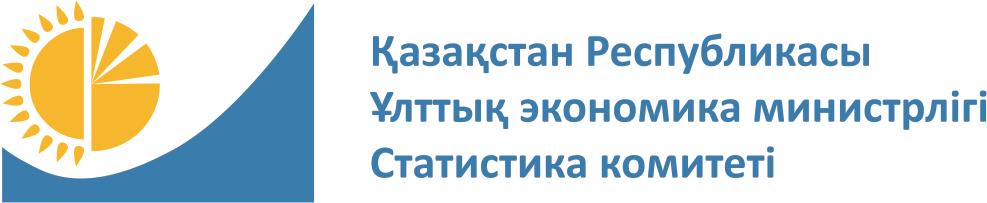 
Мемлекеттік статистика органдары құпиялылығына кепілдік береді
Конфиденциальность гарантируется органами государственной статистики
Жалпымемлекеттік статистикалық байқаудың статистикалық нысаны
Статистическая форма общегосударственного статистического наблюдения
Мемлекеттік статистика органдары құпиялылығына кепілдік береді
Конфиденциальность гарантируется органами государственной статистики
Жалпымемлекеттік статистикалық байқаудың статистикалық нысаны
Статистическая форма общегосударственного статистического наблюдения
Мемлекеттік статистика органдары құпиялылығына кепілдік береді
Конфиденциальность гарантируется органами государственной статистики
Жалпымемлекеттік статистикалық байқаудың статистикалық нысаны
Статистическая форма общегосударственного статистического наблюдения
Мемлекеттік статистика органдары құпиялылығына кепілдік береді
Конфиденциальность гарантируется органами государственной статистики
Жалпымемлекеттік статистикалық байқаудың статистикалық нысаны
Статистическая форма общегосударственного статистического наблюдения
Приложение 7 к приказу Председателя Комитета по статистике Министерства национальной экономики Республики Казахстан от "29" января 2020 года № 11
Приложение 7 к приказу Председателя Комитета по статистике Министерства национальной экономики Республики Казахстан от "29" января 2020 года № 11
Приложение 7 к приказу Председателя Комитета по статистике Министерства национальной экономики Республики Казахстан от "29" января 2020 года № 11
Приложение 7 к приказу Председателя Комитета по статистике Министерства национальной экономики Республики Казахстан от "29" января 2020 года № 11
Приложение 7 к приказу Председателя Комитета по статистике Министерства национальной экономики Республики Казахстан от "29" января 2020 года № 11
Приложение 7 к приказу Председателя Комитета по статистике Министерства национальной экономики Республики Казахстан от "29" января 2020 года № 11
Приложение 7 к приказу Председателя Комитета по статистике Министерства национальной экономики Республики Казахстан от "29" января 2020 года № 11
Приложение 7 к приказу Председателя Комитета по статистике Министерства национальной экономики Республики Казахстан от "29" января 2020 года № 11
Қосалқы көлік қызметі кәсіпорындары көрсететін қызметтер туралы есеп
Отчет об услугах предприятий вспомогательной транспортной деятельности
Қосалқы көлік қызметі кәсіпорындары көрсететін қызметтер туралы есеп
Отчет об услугах предприятий вспомогательной транспортной деятельности
Қосалқы көлік қызметі кәсіпорындары көрсететін қызметтер туралы есеп
Отчет об услугах предприятий вспомогательной транспортной деятельности
Қосалқы көлік қызметі кәсіпорындары көрсететін қызметтер туралы есеп
Отчет об услугах предприятий вспомогательной транспортной деятельности
Қосалқы көлік қызметі кәсіпорындары көрсететін қызметтер туралы есеп
Отчет об услугах предприятий вспомогательной транспортной деятельности
Қосалқы көлік қызметі кәсіпорындары көрсететін қызметтер туралы есеп
Отчет об услугах предприятий вспомогательной транспортной деятельности
Қосалқы көлік қызметі кәсіпорындары көрсететін қызметтер туралы есеп
Отчет об услугах предприятий вспомогательной транспортной деятельности
Қосалқы көлік қызметі кәсіпорындары көрсететін қызметтер туралы есеп
Отчет об услугах предприятий вспомогательной транспортной деятельности
Қосалқы көлік қызметі кәсіпорындары көрсететін қызметтер туралы есеп
Отчет об услугах предприятий вспомогательной транспортной деятельности
Қосалқы көлік қызметі кәсіпорындары көрсететін қызметтер туралы есеп
Отчет об услугах предприятий вспомогательной транспортной деятельности
Қосалқы көлік қызметі кәсіпорындары көрсететін қызметтер туралы есеп
Отчет об услугах предприятий вспомогательной транспортной деятельности
Қосалқы көлік қызметі кәсіпорындары көрсететін қызметтер туралы есеп
Отчет об услугах предприятий вспомогательной транспортной деятельности
Қосалқы көлік қызметі кәсіпорындары көрсететін қызметтер туралы есеп
Отчет об услугах предприятий вспомогательной транспортной деятельности
Қосалқы көлік қызметі кәсіпорындары көрсететін қызметтер туралы есеп
Отчет об услугах предприятий вспомогательной транспортной деятельности
Қосалқы көлік қызметі кәсіпорындары көрсететін қызметтер туралы есеп
Отчет об услугах предприятий вспомогательной транспортной деятельности
Индексі
Индекс
2-ТР (қосалқы қызмет)
2-ТР (вспомогательная деятельность)
2-ТР (қосалқы қызмет)
2-ТР (вспомогательная деятельность)
2-ТР (қосалқы қызмет)
2-ТР (вспомогательная деятельность)
жылдық
годовая
есепті кезең
отчетный период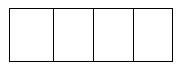 
жыл
год
жыл
год
жыл
год
Негізгі қызмет түрі – жүктерді қоймалау және қосалқы көлік қызметі (Экономикалық қызмет түрлерінің жалпы жіктеуішінің (бұдан әрі – ЭҚЖЖ) 52-кодына сәйкес), қызметкерлер санына қарамастан, заңды тұлғалар және (немесе) олардың құрылымдық бөлімшелері ұсынады
Представляют юридические лица и (или) их структурные подразделения, независимо от численности работников, с основным видом деятельности – складирование грузов и вспомогательная транспортная деятельность (согласно коду Общего классификатора видов экономической деятельности (далее – ОКЭД) 52)
Негізгі қызмет түрі – жүктерді қоймалау және қосалқы көлік қызметі (Экономикалық қызмет түрлерінің жалпы жіктеуішінің (бұдан әрі – ЭҚЖЖ) 52-кодына сәйкес), қызметкерлер санына қарамастан, заңды тұлғалар және (немесе) олардың құрылымдық бөлімшелері ұсынады
Представляют юридические лица и (или) их структурные подразделения, независимо от численности работников, с основным видом деятельности – складирование грузов и вспомогательная транспортная деятельность (согласно коду Общего классификатора видов экономической деятельности (далее – ОКЭД) 52)
Негізгі қызмет түрі – жүктерді қоймалау және қосалқы көлік қызметі (Экономикалық қызмет түрлерінің жалпы жіктеуішінің (бұдан әрі – ЭҚЖЖ) 52-кодына сәйкес), қызметкерлер санына қарамастан, заңды тұлғалар және (немесе) олардың құрылымдық бөлімшелері ұсынады
Представляют юридические лица и (или) их структурные подразделения, независимо от численности работников, с основным видом деятельности – складирование грузов и вспомогательная транспортная деятельность (согласно коду Общего классификатора видов экономической деятельности (далее – ОКЭД) 52)
Негізгі қызмет түрі – жүктерді қоймалау және қосалқы көлік қызметі (Экономикалық қызмет түрлерінің жалпы жіктеуішінің (бұдан әрі – ЭҚЖЖ) 52-кодына сәйкес), қызметкерлер санына қарамастан, заңды тұлғалар және (немесе) олардың құрылымдық бөлімшелері ұсынады
Представляют юридические лица и (или) их структурные подразделения, независимо от численности работников, с основным видом деятельности – складирование грузов и вспомогательная транспортная деятельность (согласно коду Общего классификатора видов экономической деятельности (далее – ОКЭД) 52)
Негізгі қызмет түрі – жүктерді қоймалау және қосалқы көлік қызметі (Экономикалық қызмет түрлерінің жалпы жіктеуішінің (бұдан әрі – ЭҚЖЖ) 52-кодына сәйкес), қызметкерлер санына қарамастан, заңды тұлғалар және (немесе) олардың құрылымдық бөлімшелері ұсынады
Представляют юридические лица и (или) их структурные подразделения, независимо от численности работников, с основным видом деятельности – складирование грузов и вспомогательная транспортная деятельность (согласно коду Общего классификатора видов экономической деятельности (далее – ОКЭД) 52)
Негізгі қызмет түрі – жүктерді қоймалау және қосалқы көлік қызметі (Экономикалық қызмет түрлерінің жалпы жіктеуішінің (бұдан әрі – ЭҚЖЖ) 52-кодына сәйкес), қызметкерлер санына қарамастан, заңды тұлғалар және (немесе) олардың құрылымдық бөлімшелері ұсынады
Представляют юридические лица и (или) их структурные подразделения, независимо от численности работников, с основным видом деятельности – складирование грузов и вспомогательная транспортная деятельность (согласно коду Общего классификатора видов экономической деятельности (далее – ОКЭД) 52)
Негізгі қызмет түрі – жүктерді қоймалау және қосалқы көлік қызметі (Экономикалық қызмет түрлерінің жалпы жіктеуішінің (бұдан әрі – ЭҚЖЖ) 52-кодына сәйкес), қызметкерлер санына қарамастан, заңды тұлғалар және (немесе) олардың құрылымдық бөлімшелері ұсынады
Представляют юридические лица и (или) их структурные подразделения, независимо от численности работников, с основным видом деятельности – складирование грузов и вспомогательная транспортная деятельность (согласно коду Общего классификатора видов экономической деятельности (далее – ОКЭД) 52)
Негізгі қызмет түрі – жүктерді қоймалау және қосалқы көлік қызметі (Экономикалық қызмет түрлерінің жалпы жіктеуішінің (бұдан әрі – ЭҚЖЖ) 52-кодына сәйкес), қызметкерлер санына қарамастан, заңды тұлғалар және (немесе) олардың құрылымдық бөлімшелері ұсынады
Представляют юридические лица и (или) их структурные подразделения, независимо от численности работников, с основным видом деятельности – складирование грузов и вспомогательная транспортная деятельность (согласно коду Общего классификатора видов экономической деятельности (далее – ОКЭД) 52)
Негізгі қызмет түрі – жүктерді қоймалау және қосалқы көлік қызметі (Экономикалық қызмет түрлерінің жалпы жіктеуішінің (бұдан әрі – ЭҚЖЖ) 52-кодына сәйкес), қызметкерлер санына қарамастан, заңды тұлғалар және (немесе) олардың құрылымдық бөлімшелері ұсынады
Представляют юридические лица и (или) их структурные подразделения, независимо от численности работников, с основным видом деятельности – складирование грузов и вспомогательная транспортная деятельность (согласно коду Общего классификатора видов экономической деятельности (далее – ОКЭД) 52)
Негізгі қызмет түрі – жүктерді қоймалау және қосалқы көлік қызметі (Экономикалық қызмет түрлерінің жалпы жіктеуішінің (бұдан әрі – ЭҚЖЖ) 52-кодына сәйкес), қызметкерлер санына қарамастан, заңды тұлғалар және (немесе) олардың құрылымдық бөлімшелері ұсынады
Представляют юридические лица и (или) их структурные подразделения, независимо от численности работников, с основным видом деятельности – складирование грузов и вспомогательная транспортная деятельность (согласно коду Общего классификатора видов экономической деятельности (далее – ОКЭД) 52)
Негізгі қызмет түрі – жүктерді қоймалау және қосалқы көлік қызметі (Экономикалық қызмет түрлерінің жалпы жіктеуішінің (бұдан әрі – ЭҚЖЖ) 52-кодына сәйкес), қызметкерлер санына қарамастан, заңды тұлғалар және (немесе) олардың құрылымдық бөлімшелері ұсынады
Представляют юридические лица и (или) их структурные подразделения, независимо от численности работников, с основным видом деятельности – складирование грузов и вспомогательная транспортная деятельность (согласно коду Общего классификатора видов экономической деятельности (далее – ОКЭД) 52)
Негізгі қызмет түрі – жүктерді қоймалау және қосалқы көлік қызметі (Экономикалық қызмет түрлерінің жалпы жіктеуішінің (бұдан әрі – ЭҚЖЖ) 52-кодына сәйкес), қызметкерлер санына қарамастан, заңды тұлғалар және (немесе) олардың құрылымдық бөлімшелері ұсынады
Представляют юридические лица и (или) их структурные подразделения, независимо от численности работников, с основным видом деятельности – складирование грузов и вспомогательная транспортная деятельность (согласно коду Общего классификатора видов экономической деятельности (далее – ОКЭД) 52)
Негізгі қызмет түрі – жүктерді қоймалау және қосалқы көлік қызметі (Экономикалық қызмет түрлерінің жалпы жіктеуішінің (бұдан әрі – ЭҚЖЖ) 52-кодына сәйкес), қызметкерлер санына қарамастан, заңды тұлғалар және (немесе) олардың құрылымдық бөлімшелері ұсынады
Представляют юридические лица и (или) их структурные подразделения, независимо от численности работников, с основным видом деятельности – складирование грузов и вспомогательная транспортная деятельность (согласно коду Общего классификатора видов экономической деятельности (далее – ОКЭД) 52)
Негізгі қызмет түрі – жүктерді қоймалау және қосалқы көлік қызметі (Экономикалық қызмет түрлерінің жалпы жіктеуішінің (бұдан әрі – ЭҚЖЖ) 52-кодына сәйкес), қызметкерлер санына қарамастан, заңды тұлғалар және (немесе) олардың құрылымдық бөлімшелері ұсынады
Представляют юридические лица и (или) их структурные подразделения, независимо от численности работников, с основным видом деятельности – складирование грузов и вспомогательная транспортная деятельность (согласно коду Общего классификатора видов экономической деятельности (далее – ОКЭД) 52)
Негізгі қызмет түрі – жүктерді қоймалау және қосалқы көлік қызметі (Экономикалық қызмет түрлерінің жалпы жіктеуішінің (бұдан әрі – ЭҚЖЖ) 52-кодына сәйкес), қызметкерлер санына қарамастан, заңды тұлғалар және (немесе) олардың құрылымдық бөлімшелері ұсынады
Представляют юридические лица и (или) их структурные подразделения, независимо от численности работников, с основным видом деятельности – складирование грузов и вспомогательная транспортная деятельность (согласно коду Общего классификатора видов экономической деятельности (далее – ОКЭД) 52)
Ұсыну мерзімі – есепті кезеңнен кейінгі 10 сәуірге (қоса алғанда) дейін
Срок представления – до 10 апреля (включительно) после отчетного периода
Ұсыну мерзімі – есепті кезеңнен кейінгі 10 сәуірге (қоса алғанда) дейін
Срок представления – до 10 апреля (включительно) после отчетного периода
Ұсыну мерзімі – есепті кезеңнен кейінгі 10 сәуірге (қоса алғанда) дейін
Срок представления – до 10 апреля (включительно) после отчетного периода
Ұсыну мерзімі – есепті кезеңнен кейінгі 10 сәуірге (қоса алғанда) дейін
Срок представления – до 10 апреля (включительно) после отчетного периода
Ұсыну мерзімі – есепті кезеңнен кейінгі 10 сәуірге (қоса алғанда) дейін
Срок представления – до 10 апреля (включительно) после отчетного периода
Ұсыну мерзімі – есепті кезеңнен кейінгі 10 сәуірге (қоса алғанда) дейін
Срок представления – до 10 апреля (включительно) после отчетного периода
Ұсыну мерзімі – есепті кезеңнен кейінгі 10 сәуірге (қоса алғанда) дейін
Срок представления – до 10 апреля (включительно) после отчетного периода
Ұсыну мерзімі – есепті кезеңнен кейінгі 10 сәуірге (қоса алғанда) дейін
Срок представления – до 10 апреля (включительно) после отчетного периода
Ұсыну мерзімі – есепті кезеңнен кейінгі 10 сәуірге (қоса алғанда) дейін
Срок представления – до 10 апреля (включительно) после отчетного периода
Ұсыну мерзімі – есепті кезеңнен кейінгі 10 сәуірге (қоса алғанда) дейін
Срок представления – до 10 апреля (включительно) после отчетного периода
Ұсыну мерзімі – есепті кезеңнен кейінгі 10 сәуірге (қоса алғанда) дейін
Срок представления – до 10 апреля (включительно) после отчетного периода
Ұсыну мерзімі – есепті кезеңнен кейінгі 10 сәуірге (қоса алғанда) дейін
Срок представления – до 10 апреля (включительно) после отчетного периода
Ұсыну мерзімі – есепті кезеңнен кейінгі 10 сәуірге (қоса алғанда) дейін
Срок представления – до 10 апреля (включительно) после отчетного периода
Ұсыну мерзімі – есепті кезеңнен кейінгі 10 сәуірге (қоса алғанда) дейін
Срок представления – до 10 апреля (включительно) после отчетного периода
Ұсыну мерзімі – есепті кезеңнен кейінгі 10 сәуірге (қоса алғанда) дейін
Срок представления – до 10 апреля (включительно) после отчетного периода
БСН коды
код БИН
БСН коды
код БИН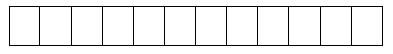 
1. Кәсіпорын (ұйым) бойынша деректерді көрсетіңіз
Укажите данные по предприятию (организации)
1.1 Қызмет көрсетілетін өңірді көрсетіңіз (облыс,қала, аудан) (ӘАОЖ)
Укажите регион оказания услуг (область, город, район) (КАТО)
1. Кәсіпорын (ұйым) бойынша деректерді көрсетіңіз
Укажите данные по предприятию (организации)
1.1 Қызмет көрсетілетін өңірді көрсетіңіз (облыс,қала, аудан) (ӘАОЖ)
Укажите регион оказания услуг (область, город, район) (КАТО)
1. Кәсіпорын (ұйым) бойынша деректерді көрсетіңіз
Укажите данные по предприятию (организации)
1.1 Қызмет көрсетілетін өңірді көрсетіңіз (облыс,қала, аудан) (ӘАОЖ)
Укажите регион оказания услуг (область, город, район) (КАТО)
1. Кәсіпорын (ұйым) бойынша деректерді көрсетіңіз
Укажите данные по предприятию (организации)
1.1 Қызмет көрсетілетін өңірді көрсетіңіз (облыс,қала, аудан) (ӘАОЖ)
Укажите регион оказания услуг (область, город, район) (КАТО)
1. Кәсіпорын (ұйым) бойынша деректерді көрсетіңіз
Укажите данные по предприятию (организации)
1.1 Қызмет көрсетілетін өңірді көрсетіңіз (облыс,қала, аудан) (ӘАОЖ)
Укажите регион оказания услуг (область, город, район) (КАТО)
1. Кәсіпорын (ұйым) бойынша деректерді көрсетіңіз
Укажите данные по предприятию (организации)
1.1 Қызмет көрсетілетін өңірді көрсетіңіз (облыс,қала, аудан) (ӘАОЖ)
Укажите регион оказания услуг (область, город, район) (КАТО)
1. Кәсіпорын (ұйым) бойынша деректерді көрсетіңіз
Укажите данные по предприятию (организации)
1.1 Қызмет көрсетілетін өңірді көрсетіңіз (облыс,қала, аудан) (ӘАОЖ)
Укажите регион оказания услуг (область, город, район) (КАТО)
1. Кәсіпорын (ұйым) бойынша деректерді көрсетіңіз
Укажите данные по предприятию (организации)
1.1 Қызмет көрсетілетін өңірді көрсетіңіз (облыс,қала, аудан) (ӘАОЖ)
Укажите регион оказания услуг (область, город, район) (КАТО)
1. Кәсіпорын (ұйым) бойынша деректерді көрсетіңіз
Укажите данные по предприятию (организации)
1.1 Қызмет көрсетілетін өңірді көрсетіңіз (облыс,қала, аудан) (ӘАОЖ)
Укажите регион оказания услуг (область, город, район) (КАТО)
1. Кәсіпорын (ұйым) бойынша деректерді көрсетіңіз
Укажите данные по предприятию (организации)
1.1 Қызмет көрсетілетін өңірді көрсетіңіз (облыс,қала, аудан) (ӘАОЖ)
Укажите регион оказания услуг (область, город, район) (КАТО)
1. Кәсіпорын (ұйым) бойынша деректерді көрсетіңіз
Укажите данные по предприятию (организации)
1.1 Қызмет көрсетілетін өңірді көрсетіңіз (облыс,қала, аудан) (ӘАОЖ)
Укажите регион оказания услуг (область, город, район) (КАТО)
1. Кәсіпорын (ұйым) бойынша деректерді көрсетіңіз
Укажите данные по предприятию (организации)
1.1 Қызмет көрсетілетін өңірді көрсетіңіз (облыс,қала, аудан) (ӘАОЖ)
Укажите регион оказания услуг (область, город, район) (КАТО)
1. Кәсіпорын (ұйым) бойынша деректерді көрсетіңіз
Укажите данные по предприятию (организации)
1.1 Қызмет көрсетілетін өңірді көрсетіңіз (облыс,қала, аудан) (ӘАОЖ)
Укажите регион оказания услуг (область, город, район) (КАТО)
1. Кәсіпорын (ұйым) бойынша деректерді көрсетіңіз
Укажите данные по предприятию (организации)
1.1 Қызмет көрсетілетін өңірді көрсетіңіз (облыс,қала, аудан) (ӘАОЖ)
Укажите регион оказания услуг (область, город, район) (КАТО)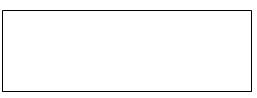 
1.2.ЭҚЖЖ сәйкес қызмет түрін көрсетіңіз
Укажите вид деятельности согласно ОКЭД
1.2.ЭҚЖЖ сәйкес қызмет түрін көрсетіңіз
Укажите вид деятельности согласно ОКЭД
1.2.ЭҚЖЖ сәйкес қызмет түрін көрсетіңіз
Укажите вид деятельности согласно ОКЭД
1.2.ЭҚЖЖ сәйкес қызмет түрін көрсетіңіз
Укажите вид деятельности согласно ОКЭД
1.2.ЭҚЖЖ сәйкес қызмет түрін көрсетіңіз
Укажите вид деятельности согласно ОКЭД
1.2.ЭҚЖЖ сәйкес қызмет түрін көрсетіңіз
Укажите вид деятельности согласно ОКЭД
1.2.ЭҚЖЖ сәйкес қызмет түрін көрсетіңіз
Укажите вид деятельности согласно ОКЭД
1.2.ЭҚЖЖ сәйкес қызмет түрін көрсетіңіз
Укажите вид деятельности согласно ОКЭД
1.2.ЭҚЖЖ сәйкес қызмет түрін көрсетіңіз
Укажите вид деятельности согласно ОКЭД
1.2.ЭҚЖЖ сәйкес қызмет түрін көрсетіңіз
Укажите вид деятельности согласно ОКЭД
1.2.ЭҚЖЖ сәйкес қызмет түрін көрсетіңіз
Укажите вид деятельности согласно ОКЭД
1.2.ЭҚЖЖ сәйкес қызмет түрін көрсетіңіз
Укажите вид деятельности согласно ОКЭД
1.2.ЭҚЖЖ сәйкес қызмет түрін көрсетіңіз
Укажите вид деятельности согласно ОКЭД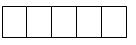 
Жол коды Код строки
Статистикалық қызмет көрсету анықтамалығы бойынша көрсетілетін қызмет түрлерінің атауы (бұдан әрі – СҚКА1)
Наименование видов услуг по Статистическому справочнику услуг (далее – СКУ1)
КҚСЖ коды
Код СКУ1
Қосалқы көлік қызметінен түскен табыс Доходы от вспомогательной транспортной деятельности
А
Б
В
1
1
Барлығы
Всего
соның ішінде:
в том числе:
Х
Х
1.1
1.2
1.3
1.4
1.5
1.6
1.7
1.8
1.9
1.10
Жол коды Код строки
Көрсеткіштің атауы
Наименование показателя
Біржолғы сақтау орындарының саны, бірлік
Количество мест единовременного хранения, единиц
Біржолғы сақтау сыйымдылығы 
Вместимость единовременного хранения
Орташа жылдық толтыруы
Среднегодовая заполняемость
А
Б
1
2
3
1
Астықты сақтауға арналған қоймалар, мың тонна
Склады для хранения зерна, тысяч тонн
2
Мұнай және мұнай өнімдерін сақтауға арналған қоймалар, мың тонна
Склады для хранения нефти и нефтепродуктов, тысяч тонн
Жол коды Код строки
Көрсеткіштің атауы
Наименование показателя
Біржолғы сақтау орындарының саны, бірлік
Количество мест единовременного хранения, единиц
Біржолғы сақтау сыйымдылығы 
Вместимость единовременного хранения
Орташа жылдық толтыруы
Среднегодовая заполняемость
А
Б
1
2
3
Астықтан, мұнайдан және мұнай өнімдерінен басқа, азық-түлік емес тауарларды сақтауға арналған қоймалар, мың шаршы метр
Склады для хранения непродовольственных товаров, кроме зерна, нефти и нефтепродуктов, тысяч квадратных метров
4
Көкөністер мен жемістерден басқа, азық-түлік тауарларын сақтауға арналған қоймалар, мың шаршы метр
Склады для хранения продовольственных товаров, кроме овощей и фруктов, тысяч квадратных метров
5
Көкөніс және жемістерді сақтауға арналған қоймалар, мың шаршы метр
Склады для хранения овощей и фруктов, тысяч квадратных метров
Жол коды Код строки
Қызмет түрінің атауы
Наименование вида деятельности
ЭҚЖЖ коды Код ОКЭД
Қосалқы қызмет түрлері бойынша өндірілген өнім (жұмыс, қызмет) көлемдері
Объем произведенной продукции (работ, услуг) по вторичным видам деятельности
А
Б
В
1
1
Барлығы
Всего
Х
соның ішінде:
в том числе:
Х
Х
1.1
1.2
1.3
1.4
1.5
1.6
1.7
1.8
1.9
1 сағатқа дейiн
1-2
2-4
4-8
8-40
40 сағаттан артық
до 1 часа
1-2
2-4
4-8
8-40
более 40 часовҚазақстан Республикасы
Ұлттық экономика
министрлігі
Статистика комитеті
төрағасының
2020 жылғы 29 қаңтардағы
№ 11 бұйрығына
8-қосымшаҚазақстан Республикасы
Ұлттық экономика
министрлігінің
Статистика комитеті
төрағасының
2020 жылғы 29 қаңтардағы
№ 11 бұйрығына
9-қосымша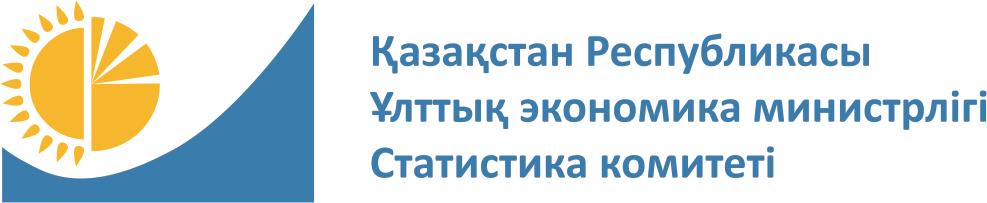 
Мемлекеттік статистика органдары құпиялылығына кепілдік береді
Конфиденциальность гарантируется органами государственной статистики
Жалпымемлекеттік статистикалық байқаудың статистикалық нысаны 
Статистическая форма общегосударственного статистического наблюдения
Мемлекеттік статистика органдары құпиялылығына кепілдік береді
Конфиденциальность гарантируется органами государственной статистики
Жалпымемлекеттік статистикалық байқаудың статистикалық нысаны 
Статистическая форма общегосударственного статистического наблюдения
Мемлекеттік статистика органдары құпиялылығына кепілдік береді
Конфиденциальность гарантируется органами государственной статистики
Жалпымемлекеттік статистикалық байқаудың статистикалық нысаны 
Статистическая форма общегосударственного статистического наблюдения
Қазақстан Республикасы Ұлттық экономика министрлігінің Статистика комитеті төрағасының2020 жылғы "29" қаңтардағы№ 11 бұйрығына 9-қосымша 
Приложение 9 к приказу Председателя Комитета по статистике Министерства национальной экономики Республики Казахстан от "29" января 2020 года № 11
Қазақстан Республикасы Ұлттық экономика министрлігінің Статистика комитеті төрағасының2020 жылғы "29" қаңтардағы№ 11 бұйрығына 9-қосымша 
Приложение 9 к приказу Председателя Комитета по статистике Министерства национальной экономики Республики Казахстан от "29" января 2020 года № 11
Көлік жұмысы туралы есеп
Отчет о работе транспорта
Көлік жұмысы туралы есеп
Отчет о работе транспорта
Көлік жұмысы туралы есеп
Отчет о работе транспорта
Көлік жұмысы туралы есеп
Отчет о работе транспорта
Көлік жұмысы туралы есеп
Отчет о работе транспорта
Көлік жұмысы туралы есеп
Отчет о работе транспорта
Көлік жұмысы туралы есеп
Отчет о работе транспорта
Көлік жұмысы туралы есеп
Отчет о работе транспорта
Индексі
Индекс
1-көлік
1-транспорт
1-көлік
1-транспорт
1-көлік
1-транспорт
айлық
месячная
есепті кезең
отчетный период
есепті кезең
отчетный период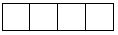 
Қызметінің негізгі түрі - көлік (Экономикалық қызмет түрлерінің жалпы жіктеуішінің 49-51-кодына сәйкес) (бұдан әрі – ЭҚЖЖ) болып табылатын заңды тұлғалар және (немесе) олардың құрылымдық және оқшауланған бөлімшелері, сондай-ақ жолаушыларды және жүктерді коммерциялық негізде тасымалдау бойынша қызметтің қосалқы түрін жүзеге асыратын заңды тұлғалар, өзен көлігінде жолаушылар және жүктерді тасымалдауды, сондай-ақ теңіз және қалалық электр көлігінде жолаушыларды тасымалдауды жүзеге асыратын дара кәсіпкерлер ұсынады
Представляют юридические лица и (или) их структурные и обособленные подразделения с основным видом деятельности – транспорт (согласно коду Общего классификатора видов экономической деятельности 49-51) (далее – ОКЭД), а также юридические лица, осуществляющие вторичные виды деятельности по перевозке пассажиров и грузов на коммерческой основе, индивидуальные предприниматели, осуществляющие перевозки пассажиров и грузов на речном транспорте, а так же перевозки пассажиров на морском и городском электрическом транспорте
Қызметінің негізгі түрі - көлік (Экономикалық қызмет түрлерінің жалпы жіктеуішінің 49-51-кодына сәйкес) (бұдан әрі – ЭҚЖЖ) болып табылатын заңды тұлғалар және (немесе) олардың құрылымдық және оқшауланған бөлімшелері, сондай-ақ жолаушыларды және жүктерді коммерциялық негізде тасымалдау бойынша қызметтің қосалқы түрін жүзеге асыратын заңды тұлғалар, өзен көлігінде жолаушылар және жүктерді тасымалдауды, сондай-ақ теңіз және қалалық электр көлігінде жолаушыларды тасымалдауды жүзеге асыратын дара кәсіпкерлер ұсынады
Представляют юридические лица и (или) их структурные и обособленные подразделения с основным видом деятельности – транспорт (согласно коду Общего классификатора видов экономической деятельности 49-51) (далее – ОКЭД), а также юридические лица, осуществляющие вторичные виды деятельности по перевозке пассажиров и грузов на коммерческой основе, индивидуальные предприниматели, осуществляющие перевозки пассажиров и грузов на речном транспорте, а так же перевозки пассажиров на морском и городском электрическом транспорте
Қызметінің негізгі түрі - көлік (Экономикалық қызмет түрлерінің жалпы жіктеуішінің 49-51-кодына сәйкес) (бұдан әрі – ЭҚЖЖ) болып табылатын заңды тұлғалар және (немесе) олардың құрылымдық және оқшауланған бөлімшелері, сондай-ақ жолаушыларды және жүктерді коммерциялық негізде тасымалдау бойынша қызметтің қосалқы түрін жүзеге асыратын заңды тұлғалар, өзен көлігінде жолаушылар және жүктерді тасымалдауды, сондай-ақ теңіз және қалалық электр көлігінде жолаушыларды тасымалдауды жүзеге асыратын дара кәсіпкерлер ұсынады
Представляют юридические лица и (или) их структурные и обособленные подразделения с основным видом деятельности – транспорт (согласно коду Общего классификатора видов экономической деятельности 49-51) (далее – ОКЭД), а также юридические лица, осуществляющие вторичные виды деятельности по перевозке пассажиров и грузов на коммерческой основе, индивидуальные предприниматели, осуществляющие перевозки пассажиров и грузов на речном транспорте, а так же перевозки пассажиров на морском и городском электрическом транспорте
Қызметінің негізгі түрі - көлік (Экономикалық қызмет түрлерінің жалпы жіктеуішінің 49-51-кодына сәйкес) (бұдан әрі – ЭҚЖЖ) болып табылатын заңды тұлғалар және (немесе) олардың құрылымдық және оқшауланған бөлімшелері, сондай-ақ жолаушыларды және жүктерді коммерциялық негізде тасымалдау бойынша қызметтің қосалқы түрін жүзеге асыратын заңды тұлғалар, өзен көлігінде жолаушылар және жүктерді тасымалдауды, сондай-ақ теңіз және қалалық электр көлігінде жолаушыларды тасымалдауды жүзеге асыратын дара кәсіпкерлер ұсынады
Представляют юридические лица и (или) их структурные и обособленные подразделения с основным видом деятельности – транспорт (согласно коду Общего классификатора видов экономической деятельности 49-51) (далее – ОКЭД), а также юридические лица, осуществляющие вторичные виды деятельности по перевозке пассажиров и грузов на коммерческой основе, индивидуальные предприниматели, осуществляющие перевозки пассажиров и грузов на речном транспорте, а так же перевозки пассажиров на морском и городском электрическом транспорте
Қызметінің негізгі түрі - көлік (Экономикалық қызмет түрлерінің жалпы жіктеуішінің 49-51-кодына сәйкес) (бұдан әрі – ЭҚЖЖ) болып табылатын заңды тұлғалар және (немесе) олардың құрылымдық және оқшауланған бөлімшелері, сондай-ақ жолаушыларды және жүктерді коммерциялық негізде тасымалдау бойынша қызметтің қосалқы түрін жүзеге асыратын заңды тұлғалар, өзен көлігінде жолаушылар және жүктерді тасымалдауды, сондай-ақ теңіз және қалалық электр көлігінде жолаушыларды тасымалдауды жүзеге асыратын дара кәсіпкерлер ұсынады
Представляют юридические лица и (или) их структурные и обособленные подразделения с основным видом деятельности – транспорт (согласно коду Общего классификатора видов экономической деятельности 49-51) (далее – ОКЭД), а также юридические лица, осуществляющие вторичные виды деятельности по перевозке пассажиров и грузов на коммерческой основе, индивидуальные предприниматели, осуществляющие перевозки пассажиров и грузов на речном транспорте, а так же перевозки пассажиров на морском и городском электрическом транспорте
Қызметінің негізгі түрі - көлік (Экономикалық қызмет түрлерінің жалпы жіктеуішінің 49-51-кодына сәйкес) (бұдан әрі – ЭҚЖЖ) болып табылатын заңды тұлғалар және (немесе) олардың құрылымдық және оқшауланған бөлімшелері, сондай-ақ жолаушыларды және жүктерді коммерциялық негізде тасымалдау бойынша қызметтің қосалқы түрін жүзеге асыратын заңды тұлғалар, өзен көлігінде жолаушылар және жүктерді тасымалдауды, сондай-ақ теңіз және қалалық электр көлігінде жолаушыларды тасымалдауды жүзеге асыратын дара кәсіпкерлер ұсынады
Представляют юридические лица и (или) их структурные и обособленные подразделения с основным видом деятельности – транспорт (согласно коду Общего классификатора видов экономической деятельности 49-51) (далее – ОКЭД), а также юридические лица, осуществляющие вторичные виды деятельности по перевозке пассажиров и грузов на коммерческой основе, индивидуальные предприниматели, осуществляющие перевозки пассажиров и грузов на речном транспорте, а так же перевозки пассажиров на морском и городском электрическом транспорте
Қызметінің негізгі түрі - көлік (Экономикалық қызмет түрлерінің жалпы жіктеуішінің 49-51-кодына сәйкес) (бұдан әрі – ЭҚЖЖ) болып табылатын заңды тұлғалар және (немесе) олардың құрылымдық және оқшауланған бөлімшелері, сондай-ақ жолаушыларды және жүктерді коммерциялық негізде тасымалдау бойынша қызметтің қосалқы түрін жүзеге асыратын заңды тұлғалар, өзен көлігінде жолаушылар және жүктерді тасымалдауды, сондай-ақ теңіз және қалалық электр көлігінде жолаушыларды тасымалдауды жүзеге асыратын дара кәсіпкерлер ұсынады
Представляют юридические лица и (или) их структурные и обособленные подразделения с основным видом деятельности – транспорт (согласно коду Общего классификатора видов экономической деятельности 49-51) (далее – ОКЭД), а также юридические лица, осуществляющие вторичные виды деятельности по перевозке пассажиров и грузов на коммерческой основе, индивидуальные предприниматели, осуществляющие перевозки пассажиров и грузов на речном транспорте, а так же перевозки пассажиров на морском и городском электрическом транспорте
Қызметінің негізгі түрі - көлік (Экономикалық қызмет түрлерінің жалпы жіктеуішінің 49-51-кодына сәйкес) (бұдан әрі – ЭҚЖЖ) болып табылатын заңды тұлғалар және (немесе) олардың құрылымдық және оқшауланған бөлімшелері, сондай-ақ жолаушыларды және жүктерді коммерциялық негізде тасымалдау бойынша қызметтің қосалқы түрін жүзеге асыратын заңды тұлғалар, өзен көлігінде жолаушылар және жүктерді тасымалдауды, сондай-ақ теңіз және қалалық электр көлігінде жолаушыларды тасымалдауды жүзеге асыратын дара кәсіпкерлер ұсынады
Представляют юридические лица и (или) их структурные и обособленные подразделения с основным видом деятельности – транспорт (согласно коду Общего классификатора видов экономической деятельности 49-51) (далее – ОКЭД), а также юридические лица, осуществляющие вторичные виды деятельности по перевозке пассажиров и грузов на коммерческой основе, индивидуальные предприниматели, осуществляющие перевозки пассажиров и грузов на речном транспорте, а так же перевозки пассажиров на морском и городском электрическом транспорте
Ұсыну мерзімі – есепті кезеңнен кейінгі 2-күнге (қоса алғанда) дейін
Срок представления – до 2 числа (включительно) после отчетного периода
Ұсыну мерзімі – есепті кезеңнен кейінгі 2-күнге (қоса алғанда) дейін
Срок представления – до 2 числа (включительно) после отчетного периода
Ұсыну мерзімі – есепті кезеңнен кейінгі 2-күнге (қоса алғанда) дейін
Срок представления – до 2 числа (включительно) после отчетного периода
Ұсыну мерзімі – есепті кезеңнен кейінгі 2-күнге (қоса алғанда) дейін
Срок представления – до 2 числа (включительно) после отчетного периода
Ұсыну мерзімі – есепті кезеңнен кейінгі 2-күнге (қоса алғанда) дейін
Срок представления – до 2 числа (включительно) после отчетного периода
Ұсыну мерзімі – есепті кезеңнен кейінгі 2-күнге (қоса алғанда) дейін
Срок представления – до 2 числа (включительно) после отчетного периода
Ұсыну мерзімі – есепті кезеңнен кейінгі 2-күнге (қоса алғанда) дейін
Срок представления – до 2 числа (включительно) после отчетного периода
Ұсыну мерзімі – есепті кезеңнен кейінгі 2-күнге (қоса алғанда) дейін
Срок представления – до 2 числа (включительно) после отчетного периода
БСН коды
код БИН
БСН коды
код БИН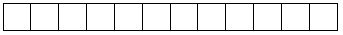 
ЖСН коды 
код ИИН
ЖСН коды 
код ИИН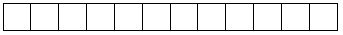 
1.1 Дара кәсіпкердің, заңды тұлғаның (бөлімшенің) нақты орналасқан орнын көрсетіңіз (оның тіркелген жеріне қарамастан) - облыс, қала, аудан, елді мекен
Укажите фактическое место расположения индивидуального предпринимателя, юридического лица (подразделения) (независимо от места ее регистрации) – область, город, район, населенный пункт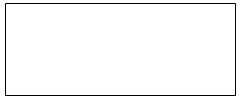 
1.2 Әкімшілік-аумақтық объектілер жіктеуішіне сәйкес аумақтың коды (респондент статистикалық нысанды қағаз жеткізгіште ұсынған кезде аумақтық статистика органының тиісті қызметкері толтырады) 
Код территории согласно Классификатору административно-территориальных объектов (заполняется соответствующим работником территориального органа статистики при представлении респондентом на бумажном носителе)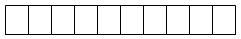 
1.3 Дара кәсіпкердің, заңды тұлғаның (бөлімшенің) нақты жүзеге асырылатын экономикалық қызметінің негізгі түрінің коды мен атауын ЭҚЖЖ-ға сәйкес көрсетіңіз
Укажите наименование и код согласно ОКЭД фактически осуществляемого основного вида экономической деятельности индивидуального предпринимателя, юридического лица (подразделения)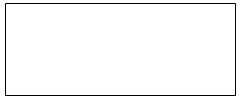 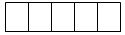 
Жол коды
Код строки
Көрсеткіштің атауы 
Наименование показателя
Барлығы 
Всего
А
Б
1
1
Тасымалданған жолаушылар, адам 
Перевезено пассажиров, человек
1.1
Автомобиль және қалалық электр
Автомобильный и городской электрический 
оның ішінде: 
в том числе:
Х
1.1.1
автобустар 
автобусы
1.1.2
трамвайлар 
трамваи
1.1.3
троллейбустар 
троллейбусы
1.1.4
такси 
такси
1.1.5
метрополитен
метрополитен 
1.1.6
өзге де түрлері (арқан жолдар және басқалары)
прочие виды (канатные дороги и другие) 
1.2
Теміржол
Железнодорожный 
Жалғасы
Продолжение
Жол коды 
Код строки
Көрсеткіштің атауы 
Наименование показателя
Барлығы 
Всего
А
Б
1
1.3
Ішкі су
Внутренний водный 
1.4
Әуе
Воздушный 
1.5
Теңіз
Морской
2
Жолаушылар айналымы, мың жолаушы-километр 
Пассажирооборот, тысяч пассажиро-километров
2.1
Автомобиль және қалалық электр
Автомобильный и городской электрический 
оның ішінде: 
в том числе:
Х
2.1.1
автобустар 
автобусы
2.1.2
трамвайлар 
трамваи
2.1.3
троллейбустар 
троллейбусы
2.1.4
такси 
такси
2.1.5
метрополитен
метрополитен 
2.1.6
өзге де түрлері (арқан жолдар және басқалары)
прочие виды (канатные дороги и другие) 
2.2
Теміржол
Железнодорожный 
2.3
Ішкі су
Внутренний водный 
2.4
Әуе
Воздушный 
2.5
Теңіз
Морской
3
Жолаушылар тасымалынан түскен табыстар, мың теңге 
Доходы от перевозки пассажиров, тысяч тенге
3.1
Автомобиль және қалалық электр
Автомобильный и городской электрический 
оның ішінде: 
в том числе:
Х
3.1.1
автобустар 
автобусы
3.1.2
трамвайлар 
трамваи
3.1.3
троллейбустар 
троллейбусы
3.1.4
такси 
такси
3.1.5
метрополитен
метрополитен 
3.1.6
өзге де түрлері (арқан жолдар және басқалары)
прочие виды (канатные дороги и другие) 
Жалғасы
Жалғасы
Жалғасы
Продолжение
Жол коды 
Код строки
Көрсеткіштің атауы 
Наименование показателя
Барлығы
Всего
А
Б
1
3.2
Теміржол
Железнодорожный 
3.3
Ішкі су
Внутренний водный 
3.4
Әуе
Воздушный 
3.5
Теңіз
Морской
4
Тасымалданған жүктер, жолжүгі, жүк-жолжүгі, тонна
Перевезено (транспортировано) грузов, багажа, грузобагажа, тонн
5
Жүк айналымы, мың тонна-километр
Грузооборот, тысяч тонно-километров
6
Жүктер, жолжүгі, жүк-жолжүгі тасымалынан түскен табыстар, мың теңге
Доходы от перевозки (транспортировки) грузов, багажа, грузобагажа,
тысяч тенге 
7
Көлік құралдарын жүргізушісімен (экипажымен) қоса жалға беруден түскен табыстар, мың теңге 
Доходы от сдачи в аренду транспортных средств с водителем (экипажем), тысяч тенге
 3. Автомобиль тасымалдаушысы маршруттарда жұмыс істеу үшін тартылған дара кәсіпкерлердің санын көрсетіңіз (жолаушыларды автобустармен тасымалдауды жүзеге асыратын кәсіпорындар ғана толтырады), бірлік
Укажите количество индивидуальных предпринимателей, привлеченных автомобильным перевозчиком для работы на маршрутах (заполняют только предприятия, осуществляющие перевозку пассажиров автобусами), единиц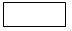 
1 сағатқа дейiн
1-2
2-4
4-8
8-40
40 сағаттан артық
до 1 часа
1-2
2-4
4-8
8-40
более 40 часовҚазақстан Республикасы
Ұлттық экономика 
министрлігінің
Статистика комитеті 
төрағасының
2020 жылғы 29 қаңтардаы
№ 11 бұйрығына
10-қосымша"Көлік жұмысы туралы есеп"
(индексі 1-көлік, кезеңділігі 
айлық) жалпымемлекеттік 
статистикалық байқаудың 
статистикалық нысанын
толтыру жөніндегі нұсқаулыққа
1-қосымша
№ 
Маршрут атауы
Арақашықтығы, км
Тасымалданғанжолаушылар саны, адам
Жолаушылар айналымының есебі, ж-км
1
Алматы – Нұр-Сұлтан
1 224
100
1 224*100=122 400
2
Нұр-Сұлтан – Алматы
1 224
80
1 224*80=97 920
3
Шымкент – Қарағанды
1 283
78
1 283*78=100 074
4
Қарағанды – Ақтөбе
1 659
63
1 659*63=104 517
5
Атырау – Нұр-Сұлтан
2 031
74
2 031*74=150 294"Көлік жұмысы туралы есеп"
(индексі 1-көлік, кезеңділігі 
айлық) жалпымемлекеттік 
статистикалық байқаудың 
статистикалық нысанын
толтыру жөніндегі нұсқаулыққа
2-қосымша
№ 
Маршрут атауы
Арақашықтық, км
Тасымалданған жүк саны, тонна
Жүк айналымының есебі, ткм
1
Алматы – Нұр-Сұлтан
1 224
113
1 224*113=138 312 
2
Нұр-Сұлтан - Алматы
1 224
95
1 224*95=116 280 
3
Шымкент - Қарағанды
1 283
195
1 283*195=250 185
4
Қарағанды - Ақтөбе
1 659
504
1 659*504=836 136
5
Атырау - Нұр-Сұлтан
2 031
1 085
2 031*1 085=2 203 635 Қазақстан Республикасы
Ұлттық экономика
министрлігі
Статистика комитеті
төрағасының
2020 жылғы 29 қаңтардағы
№ 11 бұйрығына
11-қосымша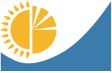 
Мемлекеттік статистика органдары құпиялылығына кепілдік береді
Конфиденциальность гарантируется органами государственной статистики
Жалпымемлекеттік статистикалық байқаудың статистикалық нысаны
Статистическая форма общегосударственного статистического наблюдения
Мемлекеттік статистика органдары құпиялылығына кепілдік береді
Конфиденциальность гарантируется органами государственной статистики
Жалпымемлекеттік статистикалық байқаудың статистикалық нысаны
Статистическая форма общегосударственного статистического наблюдения
Мемлекеттік статистика органдары құпиялылығына кепілдік береді
Конфиденциальность гарантируется органами государственной статистики
Жалпымемлекеттік статистикалық байқаудың статистикалық нысаны
Статистическая форма общегосударственного статистического наблюдения
Приложение 11 к приказу
Председателя Комитета
по статистике Министерства
национальной экономики
Республики Казахстан
от "29" января 2020 года № 11
Приложение 11 к приказу
Председателя Комитета
по статистике Министерства
национальной экономики
Республики Казахстан
от "29" января 2020 года № 11
Приложение 11 к приказу
Председателя Комитета
по статистике Министерства
национальной экономики
Республики Казахстан
от "29" января 2020 года № 11
Мемлекеттік статистика органдары құпиялылығына кепілдік береді
Конфиденциальность гарантируется органами государственной статистики
Жалпымемлекеттік статистикалық байқаудың статистикалық нысаны
Статистическая форма общегосударственного статистического наблюдения
Мемлекеттік статистика органдары құпиялылығына кепілдік береді
Конфиденциальность гарантируется органами государственной статистики
Жалпымемлекеттік статистикалық байқаудың статистикалық нысаны
Статистическая форма общегосударственного статистического наблюдения
Мемлекеттік статистика органдары құпиялылығына кепілдік береді
Конфиденциальность гарантируется органами государственной статистики
Жалпымемлекеттік статистикалық байқаудың статистикалық нысаны
Статистическая форма общегосударственного статистического наблюдения
Приложение 11 к приказу
Председателя Комитета
по статистике Министерства
национальной экономики
Республики Казахстан
от "29" января 2020 года № 11
Приложение 11 к приказу
Председателя Комитета
по статистике Министерства
национальной экономики
Республики Казахстан
от "29" января 2020 года № 11
Приложение 11 к приказу
Председателя Комитета
по статистике Министерства
национальной экономики
Республики Казахстан
от "29" января 2020 года № 11
Көліктің қатынас түрлері бойынша жұмысы туралы есеп
Отчет о работе транспорта по видам сообщений

Индексі
Индекс
Индексі
Индекс
2-көлік
2-транспорт
2-көлік
2-транспорт
жылдық
годовая
есепті кезең
отчетный период
есепті кезең
отчетный период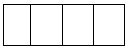 
жыл
год
Қызметінің негізгі түрі - көлік (Экономикалық қызмет түрлерінің жалпы жіктеуішінің (бұдан әрі – ЭҚЖЖ) 49-51-кодына сәйкес және ЭҚЖЖ сәйкес негізгі экономикалық қызмет түрі 52.23.2-кодына сәйкес) болып табылатын заңды тұлғалар және (немесе) олардың құрылымдық және оқшауланған бөлімшелері, сондай-ақ жолаушыларды және жүктерді коммерциялық негізде тасымалдау бойынша қызметтің қосалқы түрін жүзеге асыратын заңды тұлғалар, өзен көлігінде жолаушылар және жүктерді тасымалдауды, сондай-ақ теңіз және қалалық электр көлігімен жолаушылар тасымалдауды жүзеге асыратын дара кәсіпкерлер ұсынады
Представляют юридические лица и (или) их структурные и обособленные подразделения с основным видом деятельности – транспорт (согласно коду Общего классификатора видов экономической деятельности (далее – ОКЭД) 49-51 и согласно коду ОКЭД с основным видом экономической деятельности 52.23.2), а также юридические лица, осуществляющие вторичные виды деятельности по перевозке пассажиров и грузов на коммерческой основе, индивидуальные предприниматели, осуществляющие перевозки пассажиров и грузов на речном транспорте, а так же перевозки пассажиров на морском и городском электрическом транспорте
Қызметінің негізгі түрі - көлік (Экономикалық қызмет түрлерінің жалпы жіктеуішінің (бұдан әрі – ЭҚЖЖ) 49-51-кодына сәйкес және ЭҚЖЖ сәйкес негізгі экономикалық қызмет түрі 52.23.2-кодына сәйкес) болып табылатын заңды тұлғалар және (немесе) олардың құрылымдық және оқшауланған бөлімшелері, сондай-ақ жолаушыларды және жүктерді коммерциялық негізде тасымалдау бойынша қызметтің қосалқы түрін жүзеге асыратын заңды тұлғалар, өзен көлігінде жолаушылар және жүктерді тасымалдауды, сондай-ақ теңіз және қалалық электр көлігімен жолаушылар тасымалдауды жүзеге асыратын дара кәсіпкерлер ұсынады
Представляют юридические лица и (или) их структурные и обособленные подразделения с основным видом деятельности – транспорт (согласно коду Общего классификатора видов экономической деятельности (далее – ОКЭД) 49-51 и согласно коду ОКЭД с основным видом экономической деятельности 52.23.2), а также юридические лица, осуществляющие вторичные виды деятельности по перевозке пассажиров и грузов на коммерческой основе, индивидуальные предприниматели, осуществляющие перевозки пассажиров и грузов на речном транспорте, а так же перевозки пассажиров на морском и городском электрическом транспорте
Қызметінің негізгі түрі - көлік (Экономикалық қызмет түрлерінің жалпы жіктеуішінің (бұдан әрі – ЭҚЖЖ) 49-51-кодына сәйкес және ЭҚЖЖ сәйкес негізгі экономикалық қызмет түрі 52.23.2-кодына сәйкес) болып табылатын заңды тұлғалар және (немесе) олардың құрылымдық және оқшауланған бөлімшелері, сондай-ақ жолаушыларды және жүктерді коммерциялық негізде тасымалдау бойынша қызметтің қосалқы түрін жүзеге асыратын заңды тұлғалар, өзен көлігінде жолаушылар және жүктерді тасымалдауды, сондай-ақ теңіз және қалалық электр көлігімен жолаушылар тасымалдауды жүзеге асыратын дара кәсіпкерлер ұсынады
Представляют юридические лица и (или) их структурные и обособленные подразделения с основным видом деятельности – транспорт (согласно коду Общего классификатора видов экономической деятельности (далее – ОКЭД) 49-51 и согласно коду ОКЭД с основным видом экономической деятельности 52.23.2), а также юридические лица, осуществляющие вторичные виды деятельности по перевозке пассажиров и грузов на коммерческой основе, индивидуальные предприниматели, осуществляющие перевозки пассажиров и грузов на речном транспорте, а так же перевозки пассажиров на морском и городском электрическом транспорте
Қызметінің негізгі түрі - көлік (Экономикалық қызмет түрлерінің жалпы жіктеуішінің (бұдан әрі – ЭҚЖЖ) 49-51-кодына сәйкес және ЭҚЖЖ сәйкес негізгі экономикалық қызмет түрі 52.23.2-кодына сәйкес) болып табылатын заңды тұлғалар және (немесе) олардың құрылымдық және оқшауланған бөлімшелері, сондай-ақ жолаушыларды және жүктерді коммерциялық негізде тасымалдау бойынша қызметтің қосалқы түрін жүзеге асыратын заңды тұлғалар, өзен көлігінде жолаушылар және жүктерді тасымалдауды, сондай-ақ теңіз және қалалық электр көлігімен жолаушылар тасымалдауды жүзеге асыратын дара кәсіпкерлер ұсынады
Представляют юридические лица и (или) их структурные и обособленные подразделения с основным видом деятельности – транспорт (согласно коду Общего классификатора видов экономической деятельности (далее – ОКЭД) 49-51 и согласно коду ОКЭД с основным видом экономической деятельности 52.23.2), а также юридические лица, осуществляющие вторичные виды деятельности по перевозке пассажиров и грузов на коммерческой основе, индивидуальные предприниматели, осуществляющие перевозки пассажиров и грузов на речном транспорте, а так же перевозки пассажиров на морском и городском электрическом транспорте
Қызметінің негізгі түрі - көлік (Экономикалық қызмет түрлерінің жалпы жіктеуішінің (бұдан әрі – ЭҚЖЖ) 49-51-кодына сәйкес және ЭҚЖЖ сәйкес негізгі экономикалық қызмет түрі 52.23.2-кодына сәйкес) болып табылатын заңды тұлғалар және (немесе) олардың құрылымдық және оқшауланған бөлімшелері, сондай-ақ жолаушыларды және жүктерді коммерциялық негізде тасымалдау бойынша қызметтің қосалқы түрін жүзеге асыратын заңды тұлғалар, өзен көлігінде жолаушылар және жүктерді тасымалдауды, сондай-ақ теңіз және қалалық электр көлігімен жолаушылар тасымалдауды жүзеге асыратын дара кәсіпкерлер ұсынады
Представляют юридические лица и (или) их структурные и обособленные подразделения с основным видом деятельности – транспорт (согласно коду Общего классификатора видов экономической деятельности (далее – ОКЭД) 49-51 и согласно коду ОКЭД с основным видом экономической деятельности 52.23.2), а также юридические лица, осуществляющие вторичные виды деятельности по перевозке пассажиров и грузов на коммерческой основе, индивидуальные предприниматели, осуществляющие перевозки пассажиров и грузов на речном транспорте, а так же перевозки пассажиров на морском и городском электрическом транспорте
Қызметінің негізгі түрі - көлік (Экономикалық қызмет түрлерінің жалпы жіктеуішінің (бұдан әрі – ЭҚЖЖ) 49-51-кодына сәйкес және ЭҚЖЖ сәйкес негізгі экономикалық қызмет түрі 52.23.2-кодына сәйкес) болып табылатын заңды тұлғалар және (немесе) олардың құрылымдық және оқшауланған бөлімшелері, сондай-ақ жолаушыларды және жүктерді коммерциялық негізде тасымалдау бойынша қызметтің қосалқы түрін жүзеге асыратын заңды тұлғалар, өзен көлігінде жолаушылар және жүктерді тасымалдауды, сондай-ақ теңіз және қалалық электр көлігімен жолаушылар тасымалдауды жүзеге асыратын дара кәсіпкерлер ұсынады
Представляют юридические лица и (или) их структурные и обособленные подразделения с основным видом деятельности – транспорт (согласно коду Общего классификатора видов экономической деятельности (далее – ОКЭД) 49-51 и согласно коду ОКЭД с основным видом экономической деятельности 52.23.2), а также юридические лица, осуществляющие вторичные виды деятельности по перевозке пассажиров и грузов на коммерческой основе, индивидуальные предприниматели, осуществляющие перевозки пассажиров и грузов на речном транспорте, а так же перевозки пассажиров на морском и городском электрическом транспорте
Қызметінің негізгі түрі - көлік (Экономикалық қызмет түрлерінің жалпы жіктеуішінің (бұдан әрі – ЭҚЖЖ) 49-51-кодына сәйкес және ЭҚЖЖ сәйкес негізгі экономикалық қызмет түрі 52.23.2-кодына сәйкес) болып табылатын заңды тұлғалар және (немесе) олардың құрылымдық және оқшауланған бөлімшелері, сондай-ақ жолаушыларды және жүктерді коммерциялық негізде тасымалдау бойынша қызметтің қосалқы түрін жүзеге асыратын заңды тұлғалар, өзен көлігінде жолаушылар және жүктерді тасымалдауды, сондай-ақ теңіз және қалалық электр көлігімен жолаушылар тасымалдауды жүзеге асыратын дара кәсіпкерлер ұсынады
Представляют юридические лица и (или) их структурные и обособленные подразделения с основным видом деятельности – транспорт (согласно коду Общего классификатора видов экономической деятельности (далее – ОКЭД) 49-51 и согласно коду ОКЭД с основным видом экономической деятельности 52.23.2), а также юридические лица, осуществляющие вторичные виды деятельности по перевозке пассажиров и грузов на коммерческой основе, индивидуальные предприниматели, осуществляющие перевозки пассажиров и грузов на речном транспорте, а так же перевозки пассажиров на морском и городском электрическом транспорте
Қызметінің негізгі түрі - көлік (Экономикалық қызмет түрлерінің жалпы жіктеуішінің (бұдан әрі – ЭҚЖЖ) 49-51-кодына сәйкес және ЭҚЖЖ сәйкес негізгі экономикалық қызмет түрі 52.23.2-кодына сәйкес) болып табылатын заңды тұлғалар және (немесе) олардың құрылымдық және оқшауланған бөлімшелері, сондай-ақ жолаушыларды және жүктерді коммерциялық негізде тасымалдау бойынша қызметтің қосалқы түрін жүзеге асыратын заңды тұлғалар, өзен көлігінде жолаушылар және жүктерді тасымалдауды, сондай-ақ теңіз және қалалық электр көлігімен жолаушылар тасымалдауды жүзеге асыратын дара кәсіпкерлер ұсынады
Представляют юридические лица и (или) их структурные и обособленные подразделения с основным видом деятельности – транспорт (согласно коду Общего классификатора видов экономической деятельности (далее – ОКЭД) 49-51 и согласно коду ОКЭД с основным видом экономической деятельности 52.23.2), а также юридические лица, осуществляющие вторичные виды деятельности по перевозке пассажиров и грузов на коммерческой основе, индивидуальные предприниматели, осуществляющие перевозки пассажиров и грузов на речном транспорте, а так же перевозки пассажиров на морском и городском электрическом транспорте
Қызметінің негізгі түрі - көлік (Экономикалық қызмет түрлерінің жалпы жіктеуішінің (бұдан әрі – ЭҚЖЖ) 49-51-кодына сәйкес және ЭҚЖЖ сәйкес негізгі экономикалық қызмет түрі 52.23.2-кодына сәйкес) болып табылатын заңды тұлғалар және (немесе) олардың құрылымдық және оқшауланған бөлімшелері, сондай-ақ жолаушыларды және жүктерді коммерциялық негізде тасымалдау бойынша қызметтің қосалқы түрін жүзеге асыратын заңды тұлғалар, өзен көлігінде жолаушылар және жүктерді тасымалдауды, сондай-ақ теңіз және қалалық электр көлігімен жолаушылар тасымалдауды жүзеге асыратын дара кәсіпкерлер ұсынады
Представляют юридические лица и (или) их структурные и обособленные подразделения с основным видом деятельности – транспорт (согласно коду Общего классификатора видов экономической деятельности (далее – ОКЭД) 49-51 и согласно коду ОКЭД с основным видом экономической деятельности 52.23.2), а также юридические лица, осуществляющие вторичные виды деятельности по перевозке пассажиров и грузов на коммерческой основе, индивидуальные предприниматели, осуществляющие перевозки пассажиров и грузов на речном транспорте, а так же перевозки пассажиров на морском и городском электрическом транспорте
Ұсыну мерзімі – есепті кезеңнен кейінгі 15 сәуірге (қоса алғанда) дейін
Срок представления – до 15 апреля (включительно) после отчетного периода
Ұсыну мерзімі – есепті кезеңнен кейінгі 15 сәуірге (қоса алғанда) дейін
Срок представления – до 15 апреля (включительно) после отчетного периода
Ұсыну мерзімі – есепті кезеңнен кейінгі 15 сәуірге (қоса алғанда) дейін
Срок представления – до 15 апреля (включительно) после отчетного периода
Ұсыну мерзімі – есепті кезеңнен кейінгі 15 сәуірге (қоса алғанда) дейін
Срок представления – до 15 апреля (включительно) после отчетного периода
Ұсыну мерзімі – есепті кезеңнен кейінгі 15 сәуірге (қоса алғанда) дейін
Срок представления – до 15 апреля (включительно) после отчетного периода
Ұсыну мерзімі – есепті кезеңнен кейінгі 15 сәуірге (қоса алғанда) дейін
Срок представления – до 15 апреля (включительно) после отчетного периода
Ұсыну мерзімі – есепті кезеңнен кейінгі 15 сәуірге (қоса алғанда) дейін
Срок представления – до 15 апреля (включительно) после отчетного периода
Ұсыну мерзімі – есепті кезеңнен кейінгі 15 сәуірге (қоса алғанда) дейін
Срок представления – до 15 апреля (включительно) после отчетного периода
Ұсыну мерзімі – есепті кезеңнен кейінгі 15 сәуірге (қоса алғанда) дейін
Срок представления – до 15 апреля (включительно) после отчетного периода
СН коды
код БИН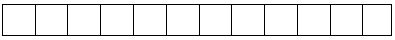 
ЖСН коды
код ИИН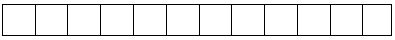 
1.1 Дара кәсіпкердің, заңды тұлғаның (бөлімшенің) нақты орналасқан орнын көрсетіңіз (оның тіркелген жеріне қарамастан) - облыс, қала, аудан, елді мекен
Укажите фактическое место расположения индивидуального предпринимателя, юридического лица (подразделения), (независимо от места ее регистрации) – область, город, район, населенный пункт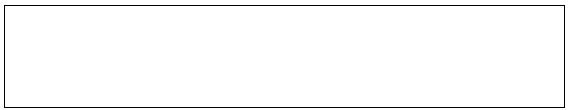 
1.2 Әкімшілік-аумақтық объектілер жіктеуішіне (ӘАОЖ) сәйкес аумақ коды (респондент статистикалық нысанды қағаз жеткізгіште ұсынған кезде аумақтық статистика органының тиісті қызметкері толтырады)
Код территории согласно Классификатору административно-территориальных объектов (КАТО) (заполняется соответствующим работником территориального органа статистики при представлении респондентом статистической формы на бумажном носителе)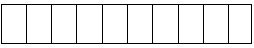 
1.3 Заңды тұлғаның (бөлімшенің) нақты жүзеге асырылатын экономикалық қызметінің негізгі түрінің коды мен атауын 5-таңбалы ЭҚЖЖ сәйкес көрсетіңіз
Укажите наименование и код согласно ОКЭД 5-значный фактически осуществляемого основного вида экономической деятельности юридического лица (подразделения)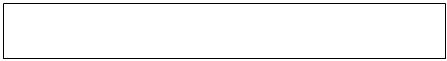 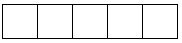 
Жол коды
Код строки
Көрсеткіштің атауы 
Наименование показателя
Тасымалданған жолаушылар, адам
Перевезено пассажиров, человек
Жолаушылар айналымы, мың жолаушы-километр 
Пассажирооборот, тысяч пассажиро-километров
Жолаушылар тасымалынан түскен табыс, мың теңге 
Доходы от перевозки пассажиров, тысяч тенге
А
Б
1
2
3
1
Барлық қатынастардағы барлығы
Всего во всех сообщениях
оның ішінде: 
в том числе:
Х
Х
Х
1.1
халықаралық
международное
1.1.1
автобустар 
автобусы
1.1.2
такси
такси
1.2
республикаішілік
внутриреспубликанское
1.2.1
облыс ішіндегі 
внутриобластное
1.2.1.1
автобустар
автобусы
1.2.1.2
такси
такси
1.2.2
облысаралық
межобластное
1.2.2.1
автобустар 
автобусы
1.2.2.2
такси
такси
1.3
қаламаңы 
пригородное
1.3.1
автобустар 
автобусы
1.3.2
такси
такси
1.4
қалалық 
городское
1.4.1
автобустар 
автобусы
1.4.2
такси
такси
1.4.3
трамвайлар 
трамваи
1.4.4
троллейбустар
троллейбусы
1.4.5
метрополитен
1.4.6
өзге де түрлері (арқан жолдары және басқалары)
прочие виды (канатные дороги и другие)
Жол коды
Код строки
Көрсеткіштің атауы
Наименование показателя
Тасымалданған жүк, жолжүгі, жүк-жолжүгі, тонна
Перевезено (транспортировано) грузов, багажа, грузобагажа, тонн
Жүк айналымы,мың тонна-километр
Грузооборот, тысяч тонно-километров
Жүк, жолжүгі, жүк-жолжүгі тасымалынан түскен табыс, мың теңге
Доходы от перевозки (транспортировки) грузов, багажа, грузобагажа, тысяч тенге
А
Б
1
2
3
1
Барлық қатынастардағы барлығы
Всего во всех сообщениях
оның ішінде: 
в том числе:
Х
Х
Х
1.1
халықаралық
международное
из него:
одан:
Х
Х
Х
1.1.1
экспорт
1.1.1.1
Еуразиялық экономикалық одақ елдеріне (бұдан әрі – ЕАЭО)
страны Евразийского экономического союза (далее – ЕАЭС) 
1.1.1.2
ЕАЭО-дан тыс елдерге
страны вне ЕАЭС
1.1.2
импорт
1.1.2.1
ЕАЭО елдері
страны ЕАЭС
1.1.2.2
ЕАЭО - дан тыс елдер
страны вне ЕАЭС
1.1.3
транзит
1.2
республикаішілік 
внутриреспубликанское
1.2.1
облыс ішіндегі 
внутриобластное
1.2.2
облысаралық 
межобластное
1.3
қаламаңы
пригородное 
1.4
қалалық
городское
Жол коды
Код строки
Жүк түрлерінің атауы статистикалық нысанға қосымшада көрсетілген Жүк түрлерінің тізбесіне сәйкес толтырылады 
Наименование видов грузов заполняется в соответствии с Перечнем видов грузов, указанным в приложении к статистической форме
Жүк түрлерінің коды
Код видов грузов
Тасымалданған жүк, жолжүгі, жүк-жолжүгі, тонна 
Перевезено (транспортировано) грузов, багажа, грузобагажа, тонн
Оның ішінде
В том числе
Оның ішінде
В том числе
Оның ішінде
В том числе
Оның ішінде
В том числе
Оның ішінде
В том числе
Оның ішінде
В том числе
Оның ішінде
В том числе
Жүк, жолжүгі, жүк-жолжүгі тасымалынан түскен табыс, мың теңге
Доходы от перевозки (транспортировки) грузов, багажа, грузобагажа, тысяч тенге
Жол коды
Код строки
Жүк түрлерінің атауы статистикалық нысанға қосымшада көрсетілген Жүк түрлерінің тізбесіне сәйкес толтырылады 
Наименование видов грузов заполняется в соответствии с Перечнем видов грузов, указанным в приложении к статистической форме
Жүк түрлерінің коды
Код видов грузов
Тасымалданған жүк, жолжүгі, жүк-жолжүгі, тонна 
Перевезено (транспортировано) грузов, багажа, грузобагажа, тонн
халықаралық
международное
оның ішінде 
в том числе
оның ішінде 
в том числе
оның ішінде 
в том числе
республикаішілік
внутриреспубликанское
қаламаңы 
пригородное
қалалық
городское
Жүк, жолжүгі, жүк-жолжүгі тасымалынан түскен табыс, мың теңге
Доходы от перевозки (транспортировки) грузов, багажа, грузобагажа, тысяч тенге
Жол коды
Код строки
Жүк түрлерінің атауы статистикалық нысанға қосымшада көрсетілген Жүк түрлерінің тізбесіне сәйкес толтырылады 
Наименование видов грузов заполняется в соответствии с Перечнем видов грузов, указанным в приложении к статистической форме
Жүк түрлерінің коды
Код видов грузов
Тасымалданған жүк, жолжүгі, жүк-жолжүгі, тонна 
Перевезено (транспортировано) грузов, багажа, грузобагажа, тонн
халықаралық
международное
экспорт
импорт
транзит
республикаішілік
внутриреспубликанское
қаламаңы 
пригородное
қалалық
городское
Жүк, жолжүгі, жүк-жолжүгі тасымалынан түскен табыс, мың теңге
Доходы от перевозки (транспортировки) грузов, багажа, грузобагажа, тысяч тенге
А
Б
В
1
2
3
4
5
6
7
8
9
1
Барлығы 
Всего
оның ішінде:
в том числе:
Х
Х
Х
Х
Х
Х
Х
Х
Х
Х
1.1
1.2
1.3
1.4
1.5
1.6
1.7
1.8
1.9
1.10
1.11
1.12
1.13
1.14
1.15
1.16
1.17
1.18
1.19
1.20
1.21
1.22
1.23
1.24
1.25
1.26
1-жолдан
Из строки 1
Х
Х
Х
Х
Х
Х
Х
Х
Х
Х
1.27
қауіпті жүктер 
опасные грузы
1.28
контейнердегі жүктер
грузы в контейнерах
Жол коды 
Код строки
Көрсеткіштің атауы 
Наименование показателя
Барлығы
Всего
А
Б
1
1
Қосалқы көлік қызметінен түскен табыс 
Доходы от вспомогательной транспортной деятельности
2
Көлік құралдарын жүргізушісімен (экипажымен) қоса жалға беруден түскен табыс
Доходы от сдачи в аренду транспортных средств с водителем (экипажем)
Жол коды
Код строки
Көрсеткіштің атауы
Наименование показателя
Кәсіпорын бойынша барлығы
Всего по предприятию
Соның ішінде
В том числе
Соның ішінде
В том числе
Соның ішінде
В том числе
Соның ішінде
В том числе
Соның ішінде
В том числе
Соның ішінде
В том числе
Соның ішінде
В том числе
Соның ішінде
В том числе
Соның ішінде
В том числе
Соның ішінде
В том числе
Жол коды
Код строки
Көрсеткіштің атауы
Наименование показателя
Кәсіпорын бойынша барлығы
Всего по предприятию
Абай
Абайская
Ақмола
Акмолинская
Ақтөбе
Актюбинская
Алматы
Алматинская
Атырау
Атырауская
Батыс Қазақстан
Западно-Казахстанская
Жамбыл
Жамбылская
Жетісу
Жетысуская
Қарағанды
Карагандинская
Қостанай
Костанайская
А
Б
1
2
3
4
5
6
7
8
9
10
11
1
Магистральдық газ құбырларының ұзындығы, километр (бұдан әрі – км)
Протяженность магистральных газопроводов, километр (далее – км)
2
Магистральдық мұнай құбырларының ұзындығы, км
Протяженность магистральных нефтепроводов, км
3
Магистральдық өзге де құбырлардың ұзындығы, км
Протяженность магистральных прочих трубопроводов, км
Соның ішінде
В том числе
Соның ішінде
В том числе
Соның ішінде
В том числе
Соның ішінде
В том числе
Соның ішінде
В том числе
Соның ішінде
В том числе
Соның ішінде
В том числе
Соның ішінде
В том числе
Соның ішінде
В том числе
Соның ішінде
В том числе
Қызылорда
Кызылординская
Маңғыстау
Мангистауская
Павлодар
Павлодарская
Солтүстік Қазақстан
Северо-Казахстанская
Түркістан
Туркестанская
Ұлытау
Улытауская
Шығыс Қазақстан
Восточно-Казахстанская
Астан қаласы
г.Астана
Алматы қаласы
г.Алматы
Шымкент қаласы
г. Шымкент
12
13
14
15
16
17
18
19
20
21
Жол коды
Код строки
Көрсеткіштің атауы 
Наименование показателя
Халықаралық
Международные
Ішкі
Внутренние
А
Б
1
2
Тұрақты әуе тасымалдары 
Регулярные авиаперевозки
Х
Х
1
ұшақ-километр, мың км 
самолето-километры, тысяч км
2
әуе кемелерін жөнелту, бірлік 
отправления воздушных судов, единиц
3
ұшқан уақыты, сағат 
налет часов, часов
4
орындалған жолаушы-километр, мың жолаушы-километр (бұдан әрі – ж-км)
выполненные пассажиро-километры, тысяч пассажиро-километров (далее – п-км)
5
қолда бар кресло-километр, мың ж-км 
располагаемые кресло-километры, тысяч п-км
6
орындалған тонна-километр, мың тонна-километр (бұдан әрі – т-км)
выполненные тонно-километры, тысяч тонно-километров (далее – т-км)
7
қолда бар тонна-километр, мың т-км 
располагаемые тонно-километры, тысяч т-км
Тұрақты емес (чартерлік) әуе тасымалдары
Нерегулярные (чартерные) авиаперевозки
8
ұшақ-километр, мың км 
самолето-километры, тысяч км
9
әуе кемелерін жөнелту, бірлік 
отправления воздушных судов, единиц
10
ұшқан уақыты, сағат 
налет часов, часов
11
орындалған жолаушы-километр, мың ж-км
выполненные пассажиро-километры, тысяч п-км
12
қолда бар кресло-километр, мың ж-км 
располагаемые кресло-километры, тысяч п-км
13
орындалған тонна-километр, мың т-км 
выполненные тонно-километры, тысяч т-км
14
қолда бар тонна-километр, мың т-км
располагаемые тонно-километры, тысяч т-км
Жол коды
Код строки
Көрсеткіштің атауы
Наименование показателя
Ұлттық әуе кемелері орындаған
Выполнено национальными воздушными судами
Шетелдік әуе кемелері орындаған
Выполнено иностранными воздушными судами
А
Б
1
2
1
Халықаралық қатынастар саны
Число международных сообщений
Жол коды
Код строки
Көрсеткіштің атауы
Наименование показателя
Жолаушылардың саны, адам 
Количество пассажиров, человек
Жолаушылардың саны, адам 
Количество пассажиров, человек
Жолаушылардың саны, адам 
Количество пассажиров, человек
Жүктердің көлемі (поштаны қоса) - барлығы, тонна
Объем грузов (включая почту) - всего, тонн
Жүктердің көлемі (поштаны қоса) - барлығы, тонна
Объем грузов (включая почту) - всего, тонн
Жол коды
Код строки
Көрсеткіштің атауы
Наименование показателя
жөнелтілген
отправленные
қабылданған
принятые
тікелей транзит
прямой транзит
жөнелтілген
отправленные
қабылданған
принятые
А
Б
1
2
3
4
5
Тұрақты әуе тасымалдары
Регулярные авиаперевозки
Х 
Х
Х
Х
Х
1
халықаралық международные
2
ішкі 
внутренние
Х
Тұрақты емес (чартерлік) әуе тасымалдары Нерегулярные (чартерные) авиаперевозки
Х
Х
Х
Х
Х
3
халықаралық международные
4
ішкі
внутренние
Х
Жол коды
Код строки
Көрсеткіштің атауы
Наименование показателя
Жүк автомобильдері
Грузовые автомобили
Автобустар
Автобусы
Такси
Троллейбустар
Троллейбусы
Трамвайлар
Трамваи
Метрополитен
А
Б
1
2
3
4
5
6
1
Баланста есепте тұрған көлік құралдарының жалпы тізімдік саны, бірлік
Общее списочное число транспортных средств, числящихся на балансе, единиц
2
Бір жолмен есептегендегі жайылыңқы жолдың (желінің) ұзындығы, километр
Протяженность развернутого пути (линии) в однопутном исчислении, километров
Х
Х
Х
Жол коды 
Код строки
Көрсеткіштің атауы 
Наименование показателя
Барлығы
Всего
Оның ішінде: 
В том числе:
Оның ішінде: 
В том числе:
Жол коды 
Код строки
Көрсеткіштің атауы 
Наименование показателя
Барлығы
Всего
электрлендірілген
электрифицированные
электрлендірілмеген
неэлектрифицированные
А
Б
1
2
3
1
Теміржол желісінің пайдаланымдылық ұзындығының қашықтығы, километр (бұдан әрі – км)
Протяженность эксплуатационной длины железнодорожных линий, километр (далее – км)
1.1
жол саны бойынша 
по числу путей
1.1.1
біржолдық
однопутные
1.1.2
екіжолдық және одан көп
двухпутные или более
1.2
жолтабанның ені бойынша 
по ширине колеи
1.2.1
қалыпты
нормальная
1.2.2
кең 
широкая
1.2.3
тар
узкая
1.3
тасымал типі бойынша 
по типу перевозок
1.3.1
тек жолаушылар тасымалы
только пассажирские
1.3.2
тек жүк тасымалы
только грузовые
1.3.3
жолаушылар және жүк тасымалы
пассажирские и грузовые
Жол коды
Код строки
Көрсеткіштің атауы
Наименование показателя
Барлығы
Всего
А
Б
1
1
Қазақстан Республикасының аумағы бойынша өтетін теміржол желісінің пайдалану ұзындығының қашықтығы, км
Протяженность эксплуатационной длины железнодорожных линий, проходящих по территории Республики Казахстан, км 
соның ішінде облыс бойынша:
в том числе по областям:
Х
1.1
Абай
Абайская
1.2
Ақмола
Акмолинская
1.3
Ақтөбе
Актюбинская
1.4
Алматы
Алматинская
1.5
Атырау
Атырауская
1.6
Батыс Қазақстан
Западно-Казахстанская
1.7
Жамбыл
Жамбылская
1.8
Жетісу
Жетысуская
1.9
Қарағанды
Карагандинская
1.10
Қостанай
Костанайская
1.11
Қызылорда
Кызылординская
1.12
Маңғыстау
Мангистауская
1.13
Павлодар
Павлодарская
1.14
Солтүстік Қазақстан
Северо-Казахстанская
1.15
Түркістан
Туркестанская
1.16
Ұлытау
Улытауская
1.17
Шығыс Қазақстан
Восточно-Казахстанская
1.18
Астан қаласы
г.Астана
1.19
Алматы қаласы
г.Алматы
1.20
Шымкент қаласы
г. Шымкент
2
Басқа мемлекеттер аумағы бойынша өтетін Қазақстан Республикасының теміржол желісінің пайдаланымдылық ұзындығының қашықтығы, км
Протяженность эксплуатационной длины железнодорожных линий Республики Казахстан, проходящих по территории других государств, км
3
Қазақстан аумағы бойынша өтетін басқа мемлекеттердің теміржол желісінің пайдаланымдылық ұзындығының қашықтығы, км
Протяженность эксплуатационной длины железнодорожных линий других государств, проходящих по территории Казахстана, км
Жол коды
Код строки
Көрсеткіштің атауы
Наименование показателя
Есепті жыл бойынша
За отчетный год
А
Б
1
1
Жалпы пайдаланымдағы кеме жүзетін ішкі су жолдарының барлық пайдаланылатын ұзындығы 0,1 километрге дейінгі дәлділікпен
Протяженность всех эксплуатируемых судоходных внутренних путей общего пользования, с точностью до 0,1 километра
оның ішінде: 
в том числе:
Х
1.1
табиғи қалпындағы жолдар бойынша
по естественному состоянию пути
1.1.1
жасанды жолдар (каналдар)
искусственные пути (каналы)
1.1.2
кеме жүзетін табиғи жолдар
судоходные природные пути
Жол коды
Код строки
Көрсеткіштің атауы
Наименование показателя
Есепті жыл бойынша
За отчетный год
А
Б
1
1.2
кеме жолының белгіленген габариттерін қамтамасыз ету бойынша
по обеспеченности установленных габаритов судового хода
1.2.1
кепілдікті тереңдіктегі
с гарантированными глубинами
1.2.2
кепілдіксіз тереңдіктегі
с негарантированными глубинами
1.3
жағалаулық және қалқыма сигналдық құрылғы қондырғыларының қолда бары бойынша
по наличию установок береговых и плавучих сигнальных устройств
1.3.1
жарықтандыратын және жарықты шағылдырғыш құрылғылары бар жолдар
пути с освещаемой и светоотражаемой обстановкой
1.3.2
өзге де құрылғылары бар жолдар
пути с прочими знаками судоходной обстановки
1.3.3
кеме жүретін жолдың белгілерінсіз
без знаков судоходной обстановки
Жол коды
Код строки
Көрсеткіштің атауы
Наименование показателя
Барлығы
Всего
А
Б
1
1
Жалпы пайдаланымдағы ішкі су көлігі порттары мен кемежайларындағы жүк және жүк-жолаушы айлақтарының саны, бірлік
Количество грузовых и грузопассажирских причалов в портах и пристанях внутреннего водного транспорта общего пользования, единиц
1.1
порттар мен кемежайлардағы механикаландырылған жүк және жүк-жолаушы айлақтарының саны (өздеріне тұрақты бекітіп берілген жағалау және жүзіп жүретін тиеп-түсіру машиналарымен жарақтандырылғандары), бірлік
количество механизированных грузовых и грузопассажирских причалов в портах и пристанях (оснащенные постоянно закрепленными за ними береговыми и плавучими погрузочно-разгрузочными машинами), единиц
2
Жалпы пайдаланымдағы ішкі су көлігі порттары мен кемежайларындағы жүк және жүк-жолаушы айлақтарының жалпы ұзындығы, қума метр
Общая длина грузовых и грузопассажирских причалов в портах и пристанях внутреннего водного транспорта общего пользования, погонный метр
Жол коды
Код строки
Көрсеткіштің атауы
Наименование показателя
Барлығы
Всего
А
Б
1
2.1
порттар мен кемежайлардағы механикаландырылған жүк және жүк-жолаушы айлақтарының (өздеріне тұрақты бекітіп берілген жағалау және жүзіп жүретін тиеп-түсіру машиналарымен жарақтандырылғандары) жалпы ұзындығы, қума метр
общая длина механизированных грузовых и грузопассажирских причалов в портах и пристанях (оснащенных постоянно закрепленными за ними береговыми и плавучими погрузочно-разгрузочными машинами), погонный метр
Жол коды
Код строки
Қызмет түрінің атауы 
Наименование вида деятельности
ЭҚЖЖ коды
Код ОКЭД 
Қосалқы қызмет түрлері бойынша өндірілген өнім (жұмыс,көрсетілетін қызметтер) көлемі
Объем произведенной продукции (работ, услуг) по вторичным видам деятельности
А
Б
В
1
1
Барлығы
Всего
Х
оның ішінде 
в том числе
Х
Х
1.1
1.2
1.3
1.4
1.5
1.6
1.7
1.8
1.9
1.10"Көліктің қатынас түрлері 
бойынша жұмысы туралы есеп" 
(индексі 2-көлік, кезеңділігі 
жылдық) статистикалық 
нысанына 
қосымшаПриложение к статистической 
форме "Отчет о работе 
транспорта по видам 
сообщений" (индекс 2-
транспорт, периодичность 
годовая)
№
Атауы
Наименование
1
шикі мұнай
сырая нефть
2
мұнай өнімдері
нефтепродукты
3
табиғи газ
природный газ
4
салмақтағы сұйық немесе газ тәріздес жүктер
жидкие или газообразные грузы в массе
5
өзге де салмақтағы сұйық немесе газ тәріздес жүктер
прочие жидкие или газообразные грузы в массе
6
таскөмір
каменный уголь
7
кокс
кокс
8
темір кені
железная руда
9
марганец кені
марганцевая руда
10
түсті металл кендері
руды цветных металлов
Жалғасы
Продолжение
№
Атауы
Наименование
11
күкірт шикізаты
серное сырье
12
қара металдар
черные металлы
13
қара металдар сынығы
лом черных металлов
14
флюстер
флюсы
15
орман жүктері
лесные грузы
16
құрылыс жүктері
строительные грузы 
17
құрылыс цементі
цемент строительный
18
химиялық және минералдық тыңайтқыштар
химические и минеральные удобрения
19
астық
зерно
20
астық жүктері
хлебные грузы
21
тоңазытылған немесе салқындатылған өнімдер
замороженные или охлажденные продукты
22
пошта
почта
23
жиһаз
мебель
24
жеміс-көкөніс өнімдері
плодоовощная продукция
Жалғасы
Продолжение
№
Атауы
Наименование
25
тірі жануарлар
живые животные
26
өзге де жүктер
прочие грузыҚазақстан Республикасы
Ұлттық экономика 
министрлігі
Статистика комитеті 
төрағасының
2020 жылғы 29 қаңтардағы
№ 11 бұйрығына 
12-қосымша"Көліктің қатынас түрлері
бойынша жұмысы туралы есеп"
(индексі 2-көлік, кезеңділігі
жылдық) жалпымемлекеттік
статистикалық байқаудың
статистикалық нысанын 
толтыру жөніндегі нұсқаулыққа
1-қосымша
№
Бағдар атауы
Арақашықтығы, км
Тасымалданған жолаушылар саны, адам
Жолаушылар айналымының есебі, жкм
1
Алматы – Астана
1 224
100
1 224*100=122 400
2
Астана - Алматы
1 224
80
1 224*80=97 920
3
Шымкент - Қарағанды
1 283
78
1 283*78=100 074
4
Қарағанды - Ақтөбе
1 659
63
1 659*63=104 517
5
Атырау - Астана
2 031
74
2 031*74=150 294"Көліктің қатынас түрлері
бойынша жұмысы туралы есеп"
(индексі 2-көлік, кезеңділігі
жылдық) жалпымемлекеттік
статистикалық байқаудың
статистикалық нысанын 
толтыру жөніндегі нұсқаулыққа
2-қосымша
№
Бағдар атауы
Арақашықтық, км
Тасымалданған жүк саны, тонна
Жүк айналымының есебі, ткм
1
Алматы - Астана
1 224
113
1 224*113=138 312
2
Астана - Алматы
1 224
95
1 224*95=116 280
3
Шымкент - Қарағанды
1 283
195
1 283*195=250 185
4
Қарағанды - Ақтөбе
1 659
504
1 659*504=836 136
5
Атырау - Астана
2 031
1 085
2 031*1 085=2 203 635Қазақстан Республикасы
Ұлттық экономика 
министрлігінің
Статистика комитеті 
төрағасының
2020 жылғы 29 қаңтардағы
№ 11 бұйрығына 
13-қосымша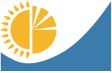 
Мемлекеттік статистика органдары құпиялылығына кепілдік береді
Конфиденциальность гарантируется органами государственной статистики
Жалпымемлекеттік статистикалық байқаудың статистикалық нысаны
Статистическая форма общегосударственного статистического наблюдения
Мемлекеттік статистика органдары құпиялылығына кепілдік береді
Конфиденциальность гарантируется органами государственной статистики
Жалпымемлекеттік статистикалық байқаудың статистикалық нысаны
Статистическая форма общегосударственного статистического наблюдения
Приложение 13 к приказу
Председателя Комитета
по статистике Министерства
национальной экономики
Республики Казахстан
от "29" января 2020 года № 11
Приложение 13 к приказу
Председателя Комитета
по статистике Министерства
национальной экономики
Республики Казахстан
от "29" января 2020 года № 11
Приложение 13 к приказу
Председателя Комитета
по статистике Министерства
национальной экономики
Республики Казахстан
от "29" января 2020 года № 11
Приложение 13 к приказу
Председателя Комитета
по статистике Министерства
национальной экономики
Республики Казахстан
от "29" января 2020 года № 11
Приложение 13 к приказу
Председателя Комитета
по статистике Министерства
национальной экономики
Республики Казахстан
от "29" января 2020 года № 11
Приложение 13 к приказу
Председателя Комитета
по статистике Министерства
национальной экономики
Республики Казахстан
от "29" января 2020 года № 11
Автомобиль көлігімен жүк тасымалдауды жүзеге асыратын дара кәсіпкерлердің қызметі туралы есеп
Отчет о деятельности индивидуальных предпринимателей, осуществляющих перевозки грузов автомобильным транспортом

Индексі
Индекс
Индексі
Индекс
1-ДК (автожүктер)
1-ИП (автогрузы)
1-ДК (автожүктер)
1-ИП (автогрузы)
1-ДК (автожүктер)
1-ИП (автогрузы)
тоқсандық
квартальная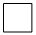 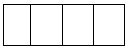 
жыл
год
Іріктемеге (Экономикалық қызмет түрлерінің жалпы жіктеуішінің 49.4-кодына сәйкес) жүк автомобиль көлігінің қызметі және көшу бойынша қызмет көрсету негізгі және қосалқы қызмет түрімен түскен, коммерциялық негізде жүк тасымалдауды жүзеге асыратын дара кәсіпкерлер ұсынады.
Представляют индивидуальные предприниматели, попавшие в выборку с основным и вторичным видом деятельности – Деятельность грузового автомобильного транспорта и предоставление услуг по переезду (согласно коду Общего классификатора видов экономической деятельности 49.4), осуществляющие перевозку грузов на коммерческой основе.
Іріктемеге (Экономикалық қызмет түрлерінің жалпы жіктеуішінің 49.4-кодына сәйкес) жүк автомобиль көлігінің қызметі және көшу бойынша қызмет көрсету негізгі және қосалқы қызмет түрімен түскен, коммерциялық негізде жүк тасымалдауды жүзеге асыратын дара кәсіпкерлер ұсынады.
Представляют индивидуальные предприниматели, попавшие в выборку с основным и вторичным видом деятельности – Деятельность грузового автомобильного транспорта и предоставление услуг по переезду (согласно коду Общего классификатора видов экономической деятельности 49.4), осуществляющие перевозку грузов на коммерческой основе.
Іріктемеге (Экономикалық қызмет түрлерінің жалпы жіктеуішінің 49.4-кодына сәйкес) жүк автомобиль көлігінің қызметі және көшу бойынша қызмет көрсету негізгі және қосалқы қызмет түрімен түскен, коммерциялық негізде жүк тасымалдауды жүзеге асыратын дара кәсіпкерлер ұсынады.
Представляют индивидуальные предприниматели, попавшие в выборку с основным и вторичным видом деятельности – Деятельность грузового автомобильного транспорта и предоставление услуг по переезду (согласно коду Общего классификатора видов экономической деятельности 49.4), осуществляющие перевозку грузов на коммерческой основе.
Іріктемеге (Экономикалық қызмет түрлерінің жалпы жіктеуішінің 49.4-кодына сәйкес) жүк автомобиль көлігінің қызметі және көшу бойынша қызмет көрсету негізгі және қосалқы қызмет түрімен түскен, коммерциялық негізде жүк тасымалдауды жүзеге асыратын дара кәсіпкерлер ұсынады.
Представляют индивидуальные предприниматели, попавшие в выборку с основным и вторичным видом деятельности – Деятельность грузового автомобильного транспорта и предоставление услуг по переезду (согласно коду Общего классификатора видов экономической деятельности 49.4), осуществляющие перевозку грузов на коммерческой основе.
Іріктемеге (Экономикалық қызмет түрлерінің жалпы жіктеуішінің 49.4-кодына сәйкес) жүк автомобиль көлігінің қызметі және көшу бойынша қызмет көрсету негізгі және қосалқы қызмет түрімен түскен, коммерциялық негізде жүк тасымалдауды жүзеге асыратын дара кәсіпкерлер ұсынады.
Представляют индивидуальные предприниматели, попавшие в выборку с основным и вторичным видом деятельности – Деятельность грузового автомобильного транспорта и предоставление услуг по переезду (согласно коду Общего классификатора видов экономической деятельности 49.4), осуществляющие перевозку грузов на коммерческой основе.
Іріктемеге (Экономикалық қызмет түрлерінің жалпы жіктеуішінің 49.4-кодына сәйкес) жүк автомобиль көлігінің қызметі және көшу бойынша қызмет көрсету негізгі және қосалқы қызмет түрімен түскен, коммерциялық негізде жүк тасымалдауды жүзеге асыратын дара кәсіпкерлер ұсынады.
Представляют индивидуальные предприниматели, попавшие в выборку с основным и вторичным видом деятельности – Деятельность грузового автомобильного транспорта и предоставление услуг по переезду (согласно коду Общего классификатора видов экономической деятельности 49.4), осуществляющие перевозку грузов на коммерческой основе.
Іріктемеге (Экономикалық қызмет түрлерінің жалпы жіктеуішінің 49.4-кодына сәйкес) жүк автомобиль көлігінің қызметі және көшу бойынша қызмет көрсету негізгі және қосалқы қызмет түрімен түскен, коммерциялық негізде жүк тасымалдауды жүзеге асыратын дара кәсіпкерлер ұсынады.
Представляют индивидуальные предприниматели, попавшие в выборку с основным и вторичным видом деятельности – Деятельность грузового автомобильного транспорта и предоставление услуг по переезду (согласно коду Общего классификатора видов экономической деятельности 49.4), осуществляющие перевозку грузов на коммерческой основе.
Іріктемеге (Экономикалық қызмет түрлерінің жалпы жіктеуішінің 49.4-кодына сәйкес) жүк автомобиль көлігінің қызметі және көшу бойынша қызмет көрсету негізгі және қосалқы қызмет түрімен түскен, коммерциялық негізде жүк тасымалдауды жүзеге асыратын дара кәсіпкерлер ұсынады.
Представляют индивидуальные предприниматели, попавшие в выборку с основным и вторичным видом деятельности – Деятельность грузового автомобильного транспорта и предоставление услуг по переезду (согласно коду Общего классификатора видов экономической деятельности 49.4), осуществляющие перевозку грузов на коммерческой основе.
Іріктемеге (Экономикалық қызмет түрлерінің жалпы жіктеуішінің 49.4-кодына сәйкес) жүк автомобиль көлігінің қызметі және көшу бойынша қызмет көрсету негізгі және қосалқы қызмет түрімен түскен, коммерциялық негізде жүк тасымалдауды жүзеге асыратын дара кәсіпкерлер ұсынады.
Представляют индивидуальные предприниматели, попавшие в выборку с основным и вторичным видом деятельности – Деятельность грузового автомобильного транспорта и предоставление услуг по переезду (согласно коду Общего классификатора видов экономической деятельности 49.4), осуществляющие перевозку грузов на коммерческой основе.
Тапсыру мерзімі – есепті кезеңнен кейінгі 3-күнге (қоса алғанда) дейін
Срок представления – до 3 числа (включительно) после отчетного периода
Тапсыру мерзімі – есепті кезеңнен кейінгі 3-күнге (қоса алғанда) дейін
Срок представления – до 3 числа (включительно) после отчетного периода
Тапсыру мерзімі – есепті кезеңнен кейінгі 3-күнге (қоса алғанда) дейін
Срок представления – до 3 числа (включительно) после отчетного периода
Тапсыру мерзімі – есепті кезеңнен кейінгі 3-күнге (қоса алғанда) дейін
Срок представления – до 3 числа (включительно) после отчетного периода
Тапсыру мерзімі – есепті кезеңнен кейінгі 3-күнге (қоса алғанда) дейін
Срок представления – до 3 числа (включительно) после отчетного периода
Тапсыру мерзімі – есепті кезеңнен кейінгі 3-күнге (қоса алғанда) дейін
Срок представления – до 3 числа (включительно) после отчетного периода
Тапсыру мерзімі – есепті кезеңнен кейінгі 3-күнге (қоса алғанда) дейін
Срок представления – до 3 числа (включительно) после отчетного периода
Тапсыру мерзімі – есепті кезеңнен кейінгі 3-күнге (қоса алғанда) дейін
Срок представления – до 3 числа (включительно) после отчетного периода
Тапсыру мерзімі – есепті кезеңнен кейінгі 3-күнге (қоса алғанда) дейін
Срок представления – до 3 числа (включительно) после отчетного периода
ЖСН коды
код ИИН
ЖСН коды
код ИИН
ЖСН коды
код ИИН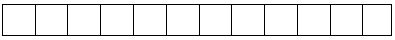 
Иә
Да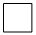 
→
3-бөлім
Раздел 3
Жоқ
Нет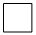 
→
2-бөлім, 3-бөлім 1-жол
Раздел 2, Раздел 3 строка 1
2.1
Тапсырыстардың болмауы
Отсутсвие заказов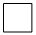 
2.2
Автокөлік құралы жалға берілген
Автотранспортное средство сдано в аренду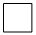 
2.3
Көліктік емес қызметті жүзеге асырды
Осуществлял не транспортную деятельность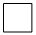 
2.4
Автокөлік құралы өтеусіз басқа адамға берілді
Автотранспортное средство безвозмездно передано другому лицу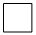 
2.5
Автокөлік құралы жеке қажеттіліктер үшін пайдаланылды
Автотранспортное средство использовалось для собственных нужд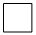 
2.6
Автокөлік құралы сенімхат бойынша сатылды
Автотранспортное средство было продано по доверенности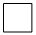 
2.7
Автокөлік құралының заңды меншік иесінің иелігінен шығып қалуы (айдап кету, ұрлау, форс-мажорлық жағдайлар және басқалар)
Выбытие автотранспортного средства из законного владения собственника (угон, кража, форс-мажорные обстоятельства и другие)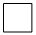 
2.8
Автокөлік құралына арналған құжаттарға немесе иесінің құжаттарына қатысты проблемаларға байланысты қызметті уақытша тоқтата тұру
Временное приостановление деятельности, связанное с проблемами с документами на автотранспортное средство или документами владельца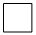 
2.9
Автокөлік құралы ауа-райына байланысты жұмыс істемеді
Автотранспортное средство не работало в связи с погодными условиями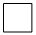 
2.10
Автокөлік құралы жүргізушінің ауруына байланысты жұмыс істемеді
Автотранспортное средство не работало из-за болезни водителя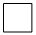 
2.11
Автокөлік жұмыс істемейтін жағдайда тұрды
Автотранспортное средство было в нерабочем состоянии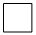 
2.12
Автокөлік құралы басқа мақсаттарда пайдаланылды
Автотранспортное средство использовалось для других целей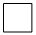 
2.13
Басқа топтарға енгізілмеген басқа себептер
Прочие причины не включенные в другие группировки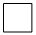 
Жол коды
Код строки
Көрсеткіштің атауы
Наименование показателя
Барлығы
Всего
оның ішінде жүк көтергіштігі бойынша, кг:
в том числе по грузоподъемности, кг:
оның ішінде жүк көтергіштігі бойынша, кг:
в том числе по грузоподъемности, кг:
оның ішінде жүк көтергіштігі бойынша, кг:
в том числе по грузоподъемности, кг:
оның ішінде жүк көтергіштігі бойынша, кг:
в том числе по грузоподъемности, кг:
оның ішінде жүк көтергіштігі бойынша, кг:
в том числе по грузоподъемности, кг:
оның ішінде жүк көтергіштігі бойынша, кг:
в том числе по грузоподъемности, кг:
Жол коды
Код строки
Көрсеткіштің атауы
Наименование показателя
Барлығы
Всего
999-ға дейін
до 999
1000-2999
3000-4999
5000-6999
7000-8999
9000 және одан көп
9000 и более
А
Б
1
2
3
4
5
6
7
1
Жүктерді тасымалдау үшін пайдаланылатын көлік құралдарының саны, бірлік
Количество транспортных средств, используемых для перевозки грузов, единиц
1.1
оның ішінде: зерттелетін аптада жүктерді тасымалдау үшін пайдаланылатын
из них: используемых для перевозки грузов за обследуемую неделю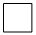 
Автокөліктің реттік нөмірі*
порядковый номер автомобиля*
Реті бойынша жүгі бар сапар
№ поездок с грузом по порядку
Бағыт
Маршрут
Бағыт
Маршрут
Жүк түрлерінің атауы статистикалық нысанға қосымшада көрсетілген Жүк түрлерінің тізбесіне сәйкес толтырылады
Наименование видов грузов заполняется в соответствии с Перечнем видов грузов, указанного в Приложении к статистической форме
Жүк түрлерінің коды
Код видов грузов
Тиеу/түсіру үшін аялдамалар саны 
Количество остановок для погрузки/разгрузки
Тасымалдау арақашықтығы (тиеу пунктінен түсіру пунктіне дейінгі автомобильдің жүкпен жүрісі), километр
Расстояние перевозки (пробег автомобиля с грузом от пункта погрузки до пункта разгрузки), километр
Тасымалданған жүк, жолжүгі, жүк-жолжүгі, тонна
Перевезено (транспортировано) грузов, багажа, грузобагажа, тонн
Автокөліктің реттік нөмірі*
порядковый номер автомобиля*
Реті бойынша жүгі бар сапар
№ поездок с грузом по порядку
Тиеу пункті
Пункт погрузки
Түсіру пункті
Пункт разгрузки
Жүк түрлерінің атауы статистикалық нысанға қосымшада көрсетілген Жүк түрлерінің тізбесіне сәйкес толтырылады
Наименование видов грузов заполняется в соответствии с Перечнем видов грузов, указанного в Приложении к статистической форме
Жүк түрлерінің коды
Код видов грузов
Тиеу/түсіру үшін аялдамалар саны 
Количество остановок для погрузки/разгрузки
Тасымалдау арақашықтығы (тиеу пунктінен түсіру пунктіне дейінгі автомобильдің жүкпен жүрісі), километр
Расстояние перевозки (пробег автомобиля с грузом от пункта погрузки до пункта разгрузки), километр
Тасымалданған жүк, жолжүгі, жүк-жолжүгі, тонна
Перевезено (транспортировано) грузов, багажа, грузобагажа, тонн
1
2
3
4
5
6
7
8
9
Автокөлік № 1
Автомобиль № 1
1
Автокөлік № 1
Автомобиль № 1
2
Автокөлік № 1
Автомобиль № 1
3
Автокөлік № 1
Автомобиль № 1
4
Автокөлік № 1
Автомобиль № 1
5
Автокөлік № 1
Автомобиль № 1
6
Автокөлік № 1
Автомобиль № 1
7
Автокөлік № 1
Автомобиль № 1
8
Автокөлік № 1
Автомобиль № 1
9
Автокөлік № 1
Автомобиль № 1
10
Автокөлік № 2
Автомобиль № 2
1
Автокөлік № 2
Автомобиль № 2
2
Автокөлік № 2
Автомобиль № 2
3
Автокөлік № 2
Автомобиль № 2
4
Автокөлік № 2
Автомобиль № 2
5
Автокөлік № 2
Автомобиль № 2
6
Автокөлік № 2
Автомобиль № 2
7
Автокөлік № 2
Автомобиль № 2
8
Автокөлік № 2
Автомобиль № 2
9
Автокөлік № 2
Автомобиль № 2
10
6. Жүктер, жолжүгі, жүк-жолжүгі тасымалынан түскен табысты көрсетіңіз, мың теңге
Укажите доходы от перевозки (транспортировки) грузов, багажа, грузобагажа, тысяч тенге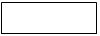 
1 сағатқа дейiн
1-2
2-4
4-8
8-40
40 сағаттан артық
до 1 часа
1-2
2-4
4-8
8-40
более 40 часовПриложение к статистической
форме "Отчет о деятельности
индивидуальных 
предпринимателей,
осуществляющих перевозки 
грузов автомобильным 
транспортом"
(индекс 1-ИП (автогрузы),
периодичность квартальная)"Автомобиль көлігімен жүк
 тасымалдауды жүзеге асыратын
дара кәсіпкерлердің қызметі 
туралы есеп" статистикалық
нысанына (индексі 1-ДК 
(автожүктер), кезеңділігі 
тоқсандық) 
қосымша
№
Атауы
Наименование
1
шикі мұнай
сырая нефть
2
мұнай өнімдері
нефтепродукты
3
табиғи газ
природный газ
4
салмақтағы сұйық немесе газ тәріздес жүктер
жидкие или газообразные грузы в массе
5
өзге де салмақтағы сұйық немесе газ тәріздес жүктер
прочие жидкие или газообразные грузы в массе
6
таскөмір
каменный уголь
7
кокс
кокс
Жалғасы
Продолжение
8
темір кені
железная руда
9
марганец кені
марганцевая руда
10
түсті металл кендері
руды цветных металлов
11
күкірт шикізаты
серное сырье
12
қара металдар
черные металлы
13
қара металдар сынығы
лом черных металлов
14
флюстер
флюсы
15
орман жүктері
лесные грузы
16
құрылыс жүктері
строительные грузы
17
құрылыс цементі
цемент строительный
18
химиялық және минералдық тыңайтқыштар
химические и минеральные удобрения
19
астық
зерно
20
астық жүктері
хлебные грузы
21
тоңазытылған немесе салқындатылған өнімдер
замороженные или охлажденные продукты
Жалғасы
Продолжение
22
пошта
почта
23
Жиһаз
Мебель
24
жеміс-көкөніс өнімдері
плодоовощная продукция
25
тірі жануарлар
живые животные
26
өзге де жүктер
прочие грузыҚазақстан Республикасы
Ұлттық экономика 
министрлігінің
Статистика комитеті 
төрағасының
2020 жылғы 29 қаңтардаы
№ 11 бұйрығына 
14-қосымшаҚазақстан Республикасы
Ұлттық экономика 
министрлігінің
Статистика комитеті 
төрағасының
2020 жылғы 29 қаңтардаы
№ 11 бұйрығына 
15-қосымша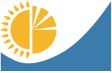 
Мемлекеттік статистика органдары құпиялылығына кепілдік береді
Конфиденциальность гарантируется органами государственной статистики
Жалпымемлекеттік статистикалық байқаудың статистикалық нысаны
Статистическая форма общегосударственного статистического наблюдения
Приложение 15 к приказу
Председателя Комитета
по статистике Министерства
национальной экономики
Республики Казахстан
от "29" января 2020 года № 11
Приложение 15 к приказу
Председателя Комитета
по статистике Министерства
национальной экономики
Республики Казахстан
от "29" января 2020 года № 11
Приложение 15 к приказу
Председателя Комитета
по статистике Министерства
национальной экономики
Республики Казахстан
от "29" января 2020 года № 11
Приложение 15 к приказу
Председателя Комитета
по статистике Министерства
национальной экономики
Республики Казахстан
от "29" января 2020 года № 11
Приложение 15 к приказу
Председателя Комитета
по статистике Министерства
национальной экономики
Республики Казахстан
от "29" января 2020 года № 11
Приложение 15 к приказу
Председателя Комитета
по статистике Министерства
национальной экономики
Республики Казахстан
от "29" января 2020 года № 11
Приложение 15 к приказу
Председателя Комитета
по статистике Министерства
национальной экономики
Республики Казахстан
от "29" января 2020 года № 11
Автомобиль көлігімен жолаушылар тасымалдауды жүзеге асыратын дара кәсіпкерлердің қызметі туралы есеп
Отчет о деятельности индивидуальных предпринимателей, осуществляющих перевозки пассажиров автомобильным транспортом

Индексі
Индекс
1-ДК (автожолаушылар)
1-ИП (автопассажиры)
1-ДК (автожолаушылар)
1-ИП (автопассажиры)
1-ДК (автожолаушылар)
1-ИП (автопассажиры)
1-ДК (автожолаушылар)
1-ИП (автопассажиры)
тоқсандық
квартальная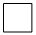 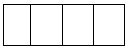 
жыл
год
жыл
год
Іріктемеге негізгі қызметінің түрі 49.31.1, 49.31.9, 49.32.0, 49.39.0 Құрлықтағы жолаушылар көлігінің қызметі (Экономикалық қызмет түрлерінің жалпы жіктеуішінің (бұдан әрі – ЭҚЖЖ) кодына сәйкес) болып табылатын коммерциялық негізде жолаушыларды автобустармен және таксимен тасымалдауды жүзеге асыратын дара кәсіпкерлер тапсырады.
Представляют индивидуальные предприниматели, попавшие в выборку с основным видом деятельности – Деятельность прочего пассажирского сухопутного транспорта (согласно коду Общего классификатора видов экономической деятельности (далее – ОКЭД) 49.31.1, 49.31.9, 49.32.0, 49.39.0 осуществляющие перевозку пассажиров автобусами и такси на коммерческой основе.
Іріктемеге негізгі қызметінің түрі 49.31.1, 49.31.9, 49.32.0, 49.39.0 Құрлықтағы жолаушылар көлігінің қызметі (Экономикалық қызмет түрлерінің жалпы жіктеуішінің (бұдан әрі – ЭҚЖЖ) кодына сәйкес) болып табылатын коммерциялық негізде жолаушыларды автобустармен және таксимен тасымалдауды жүзеге асыратын дара кәсіпкерлер тапсырады.
Представляют индивидуальные предприниматели, попавшие в выборку с основным видом деятельности – Деятельность прочего пассажирского сухопутного транспорта (согласно коду Общего классификатора видов экономической деятельности (далее – ОКЭД) 49.31.1, 49.31.9, 49.32.0, 49.39.0 осуществляющие перевозку пассажиров автобусами и такси на коммерческой основе.
Іріктемеге негізгі қызметінің түрі 49.31.1, 49.31.9, 49.32.0, 49.39.0 Құрлықтағы жолаушылар көлігінің қызметі (Экономикалық қызмет түрлерінің жалпы жіктеуішінің (бұдан әрі – ЭҚЖЖ) кодына сәйкес) болып табылатын коммерциялық негізде жолаушыларды автобустармен және таксимен тасымалдауды жүзеге асыратын дара кәсіпкерлер тапсырады.
Представляют индивидуальные предприниматели, попавшие в выборку с основным видом деятельности – Деятельность прочего пассажирского сухопутного транспорта (согласно коду Общего классификатора видов экономической деятельности (далее – ОКЭД) 49.31.1, 49.31.9, 49.32.0, 49.39.0 осуществляющие перевозку пассажиров автобусами и такси на коммерческой основе.
Іріктемеге негізгі қызметінің түрі 49.31.1, 49.31.9, 49.32.0, 49.39.0 Құрлықтағы жолаушылар көлігінің қызметі (Экономикалық қызмет түрлерінің жалпы жіктеуішінің (бұдан әрі – ЭҚЖЖ) кодына сәйкес) болып табылатын коммерциялық негізде жолаушыларды автобустармен және таксимен тасымалдауды жүзеге асыратын дара кәсіпкерлер тапсырады.
Представляют индивидуальные предприниматели, попавшие в выборку с основным видом деятельности – Деятельность прочего пассажирского сухопутного транспорта (согласно коду Общего классификатора видов экономической деятельности (далее – ОКЭД) 49.31.1, 49.31.9, 49.32.0, 49.39.0 осуществляющие перевозку пассажиров автобусами и такси на коммерческой основе.
Іріктемеге негізгі қызметінің түрі 49.31.1, 49.31.9, 49.32.0, 49.39.0 Құрлықтағы жолаушылар көлігінің қызметі (Экономикалық қызмет түрлерінің жалпы жіктеуішінің (бұдан әрі – ЭҚЖЖ) кодына сәйкес) болып табылатын коммерциялық негізде жолаушыларды автобустармен және таксимен тасымалдауды жүзеге асыратын дара кәсіпкерлер тапсырады.
Представляют индивидуальные предприниматели, попавшие в выборку с основным видом деятельности – Деятельность прочего пассажирского сухопутного транспорта (согласно коду Общего классификатора видов экономической деятельности (далее – ОКЭД) 49.31.1, 49.31.9, 49.32.0, 49.39.0 осуществляющие перевозку пассажиров автобусами и такси на коммерческой основе.
Іріктемеге негізгі қызметінің түрі 49.31.1, 49.31.9, 49.32.0, 49.39.0 Құрлықтағы жолаушылар көлігінің қызметі (Экономикалық қызмет түрлерінің жалпы жіктеуішінің (бұдан әрі – ЭҚЖЖ) кодына сәйкес) болып табылатын коммерциялық негізде жолаушыларды автобустармен және таксимен тасымалдауды жүзеге асыратын дара кәсіпкерлер тапсырады.
Представляют индивидуальные предприниматели, попавшие в выборку с основным видом деятельности – Деятельность прочего пассажирского сухопутного транспорта (согласно коду Общего классификатора видов экономической деятельности (далее – ОКЭД) 49.31.1, 49.31.9, 49.32.0, 49.39.0 осуществляющие перевозку пассажиров автобусами и такси на коммерческой основе.
Іріктемеге негізгі қызметінің түрі 49.31.1, 49.31.9, 49.32.0, 49.39.0 Құрлықтағы жолаушылар көлігінің қызметі (Экономикалық қызмет түрлерінің жалпы жіктеуішінің (бұдан әрі – ЭҚЖЖ) кодына сәйкес) болып табылатын коммерциялық негізде жолаушыларды автобустармен және таксимен тасымалдауды жүзеге асыратын дара кәсіпкерлер тапсырады.
Представляют индивидуальные предприниматели, попавшие в выборку с основным видом деятельности – Деятельность прочего пассажирского сухопутного транспорта (согласно коду Общего классификатора видов экономической деятельности (далее – ОКЭД) 49.31.1, 49.31.9, 49.32.0, 49.39.0 осуществляющие перевозку пассажиров автобусами и такси на коммерческой основе.
Іріктемеге негізгі қызметінің түрі 49.31.1, 49.31.9, 49.32.0, 49.39.0 Құрлықтағы жолаушылар көлігінің қызметі (Экономикалық қызмет түрлерінің жалпы жіктеуішінің (бұдан әрі – ЭҚЖЖ) кодына сәйкес) болып табылатын коммерциялық негізде жолаушыларды автобустармен және таксимен тасымалдауды жүзеге асыратын дара кәсіпкерлер тапсырады.
Представляют индивидуальные предприниматели, попавшие в выборку с основным видом деятельности – Деятельность прочего пассажирского сухопутного транспорта (согласно коду Общего классификатора видов экономической деятельности (далее – ОКЭД) 49.31.1, 49.31.9, 49.32.0, 49.39.0 осуществляющие перевозку пассажиров автобусами и такси на коммерческой основе.
Іріктемеге негізгі қызметінің түрі 49.31.1, 49.31.9, 49.32.0, 49.39.0 Құрлықтағы жолаушылар көлігінің қызметі (Экономикалық қызмет түрлерінің жалпы жіктеуішінің (бұдан әрі – ЭҚЖЖ) кодына сәйкес) болып табылатын коммерциялық негізде жолаушыларды автобустармен және таксимен тасымалдауды жүзеге асыратын дара кәсіпкерлер тапсырады.
Представляют индивидуальные предприниматели, попавшие в выборку с основным видом деятельности – Деятельность прочего пассажирского сухопутного транспорта (согласно коду Общего классификатора видов экономической деятельности (далее – ОКЭД) 49.31.1, 49.31.9, 49.32.0, 49.39.0 осуществляющие перевозку пассажиров автобусами и такси на коммерческой основе.
Іріктемеге негізгі қызметінің түрі 49.31.1, 49.31.9, 49.32.0, 49.39.0 Құрлықтағы жолаушылар көлігінің қызметі (Экономикалық қызмет түрлерінің жалпы жіктеуішінің (бұдан әрі – ЭҚЖЖ) кодына сәйкес) болып табылатын коммерциялық негізде жолаушыларды автобустармен және таксимен тасымалдауды жүзеге асыратын дара кәсіпкерлер тапсырады.
Представляют индивидуальные предприниматели, попавшие в выборку с основным видом деятельности – Деятельность прочего пассажирского сухопутного транспорта (согласно коду Общего классификатора видов экономической деятельности (далее – ОКЭД) 49.31.1, 49.31.9, 49.32.0, 49.39.0 осуществляющие перевозку пассажиров автобусами и такси на коммерческой основе.
Тапсыру мерзімі – есепті кезеңнен кейінгі 3-күнге (қоса алғанда) дейін
Срок представления – до 3 числа (включительно) после отчетного периода
Тапсыру мерзімі – есепті кезеңнен кейінгі 3-күнге (қоса алғанда) дейін
Срок представления – до 3 числа (включительно) после отчетного периода
Тапсыру мерзімі – есепті кезеңнен кейінгі 3-күнге (қоса алғанда) дейін
Срок представления – до 3 числа (включительно) после отчетного периода
Тапсыру мерзімі – есепті кезеңнен кейінгі 3-күнге (қоса алғанда) дейін
Срок представления – до 3 числа (включительно) после отчетного периода
Тапсыру мерзімі – есепті кезеңнен кейінгі 3-күнге (қоса алғанда) дейін
Срок представления – до 3 числа (включительно) после отчетного периода
Тапсыру мерзімі – есепті кезеңнен кейінгі 3-күнге (қоса алғанда) дейін
Срок представления – до 3 числа (включительно) после отчетного периода
Тапсыру мерзімі – есепті кезеңнен кейінгі 3-күнге (қоса алғанда) дейін
Срок представления – до 3 числа (включительно) после отчетного периода
Тапсыру мерзімі – есепті кезеңнен кейінгі 3-күнге (қоса алғанда) дейін
Срок представления – до 3 числа (включительно) после отчетного периода
Тапсыру мерзімі – есепті кезеңнен кейінгі 3-күнге (қоса алғанда) дейін
Срок представления – до 3 числа (включительно) после отчетного периода
Тапсыру мерзімі – есепті кезеңнен кейінгі 3-күнге (қоса алғанда) дейін
Срок представления – до 3 числа (включительно) после отчетного периода
ЖСН коды
код ИИН
ЖСН коды
код ИИН
ЖСН коды
код ИИН
ЖСН коды
код ИИН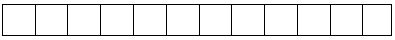 
Иә
Да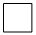 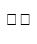 
3-бөлім
Раздел 3
Жоқ
Нет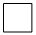 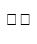 
2-бөлім, 3-бөлім 1-жол
Раздел 2, Раздел 3 строка 1
2.1
Тапсырыстардың болмауы
Отсутсвие заказов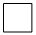 
2.2
Автокөлік құралы жалға берілген
Автотранспортное средство сдано в аренду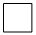 
2.3
Көліктік емес қызметті жүзеге асырды
Осуществлял не транспортную деятельность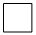 
2.4
Автокөлік құралы өтеусіз басқа адамға берілді
Автотранспортное средство безвозмездно передано другому лицу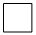 
2.5
Автокөлік құралы жеке қажеттіліктер үшін пайдаланылды
Автотранспортное средство использовалось для собственных нужд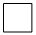 
2.6
Автокөлік құралы сенімхат бойынша сатылды
Автотранспортное средство было продано по доверенности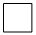 
2.7
Автокөлік құралының заңды меншік иесінің иелігінен шығып қалуы (айдап кету, ұрлау, форс-мажорлық жағдайлар және басқалар)
Выбытие автотранспортного средства из законного владения собственника (угон, кража, форс-мажорные обстоятельства и другие)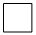 
2.8
Автокөлік құралына арналған құжаттарға немесе иесінің құжаттарына қатысты проблемаларға байланысты қызметті уақытша тоқтата тұру
Временное приостановление деятельности, связанное с проблемами с документами на автотранспортное средство или документами владельца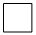 
2.9
Автокөлік құралы ауа-райына байланысты жұмыс істемеді
Автотранспортное средство не работало в связи с погодными условиями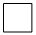 
2.10
Автокөлік құралы жүргізушінің ауруына байланысты жұмыс істемеді
Автотранспортное средство не работало из-за болезни водителя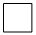 
2.11
Автокөлік жұмыс істемейтін жағдайда тұрды
Автотранспортное средство было в нерабочем состоянии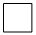 
2.12
Автокөлік құралы басқа мақсаттарда пайдаланылды
Автотранспортное средство использовалось для других целей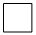 
2.13
Басқа топтарға енгізілмеген басқа себептер
Прочие причины не включенные в другие группировки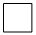 
Жол коды
Код строки
Көрсеткіштің атауы
Наименование показателя
Автобустар
Автобусы
Такси
А
Б
1
2
1
Жолаушыларды тасымалдау үшін пайдаланылатын көлік құралдарының саны
Количество транспортных средств, используемых для перевозки пассажиров
1.1
оның ішінде: тексерілетін аптада жолаушыларды тасымалдау үшін пайдаланылатын
из них: используемых для перевозки пассажиров за обследуемую неделю
2
Автобустар мен микроавтобустардың жалпы жолаушылар сыйымдылығы (1 орынға дейінгі дәлділікпен), орын
Общая пассажировместимость автобусов и микроавтобусов (с точностью до 1 места), мест
х
Жол коды
Код строки
Атауы 
Наименование
Тасымалданған жолаушылар, адам
Перевезено пассажиров, человек
Жолаушылар айналымы, мың жолаушы-километр
Пассажирооборот, тысяч пассажиро-километров
Жолаушылар тасымалынан түскен табыс, мың теңге
Доходы от перевозки пассажиров, тысяч тенге
А
Б
1
2
3
1
Барлығы
Всего
cоның ішінде:
в том числе:
Х
Х
Х
1.1
халықаралық
международное
1.1.1
автобустар
автобусы
1.1.2
такси
1.2
республикаішілік
внутриреспубликанское
1.2.1
автобустар
автобусы
1.2.2
такси
1.3
қаламаңы
пригородное
1.3.1
автобустар
автобусы
1.3.2
такси
1.4
қалалық
городское
1.4.1
автобустар
автобусы
1.4.2
такси
1 сағатқа дейiн
1-2
2-4
4-8
8-40
40 сағаттан артық
до 1 часа
1-2
2-4
4-8
8-40
более 40 часовҚазақстан Республикасы
Ұлттық экономика 
министрлігінің
Статистика комитеті 
төрағасының
2020 жылғы "29" қаңтардағы
№ 11 бұйрығына
16-қосымша"Автомобиль көлігімен 
жолаушылар тасымалдауды 
жүзеге асыратын дара 
кәсіпкерлер қызметі туралы
есеп" (индексі 1-ДК
(автожолаушылар) кезеңділігі
апталық) жалпымемлекеттік
статистикалық байқаудың
статистикалық нысанын 
толтыру жөніндегі нұсқаулыққа
1-қосымша
№ 
Бағыттың атауы
Қашықтық, километр
Тасымалданған жолаушылар саны, адам
Жолаушылар айналымын есептеу, жкм
1
Алматы - Асатан
1 224
100
1 224*100=122 400 
2
Астана - Алматы
1 224
80
1 224*80=97 920
3
Шымкент - Қарағанды
1 283
78
1 283*78=100 074 
4
Қарағанды - Ақтөбе
1 659
63
1 659*63=104 517 
5
Атырау - Астана
2 031
74
2 031*74=150 294 